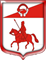 Администрация муниципального образованияСтаропольское сельское поселениеСланцевского муниципального района Ленинградской областиПОСТАНОВЛЕНИЕ27.05.2020  				                                                                 №  61–пРуководствуясь Федеральным законом от 06.10.2003 года  № 131-ФЗ "Об общих принципах организации местного самоуправления в Российской Федерации», Федеральным законом от 05.04.2013 года № 44-ФЗ "О контрактной системе в сфере закупок товаров, работ, услуг для обеспечения государственных и муниципальных нужд», администрация МО Старопольское сельское поселение, постановляет:         1. Утвердить аукционную документацию  на выполнение текущего ремонта автомобильной дороги общего пользования местного значения от д.2 до д.20, устройство дренажной канавы от д.15 до д.17, устройство дренажной трубы между домами 17 и 20 в д.Рудница Сланцевского района Ленинградской области, согласно приложению.         2.  Провести открытый аукцион в электронной форме на право заключения муниципального контракта на выполнение текущего ремонта автомобильной дороги общего пользования местного значения от д.2 до д.20, устройство дренажной канавы от д.15 до д.17, устройство дренажной трубы между домами 17 и 20 в д.Рудница Сланцевского района Ленинградской области.Глава администрацииМО Старопольское сельское поселение                                   В.О.ОвлаховскийНастоящая документация об аукционе в электронной форме (документация об электронном аукционе) разработана в соответствии с Гражданским кодексом Российской Федерации, Бюджетным кодексом Российской Федерации, Федеральным законом от 05.04.2013 № 44-ФЗ «О контрактной системе в сфере закупок товаров, работ, услуг для обеспечения государственных и муниципальных нужд» (далее - Федеральный закон №44-ФЗ), Федеральным законом от 26.07.2006 № 135-ФЗ «О защите конкуренции», Федеральным законом от06.04.2011 № 63-ФЗ «Об электронной подписи», иными нормативными правовыми актами в сфере закупок товаров, работ, услуг для обеспечения государственных и муниципальных нужд в целях определения поставщика (подрядчика, исполнителя)  на право заключения контракт, предметом которого является поставка товаров, работ, услуг для обеспечения государственных и муниципальных нужд, путем проведения аукциона в электронной форме (электронного аукциона).Понятия и термины, используемые в настоящей документации об электронном аукционе, применяются в тех же значениях, что и в Федеральном законе № 44-ФЗ.СОДЕРЖАНИЕ ДОКУМЕНТАЦИИ ОБ ЭЛЕКТРОННОМ АУКЦИОНЕЧАСТЬ I. Сведения о проводимом электронном аукционе, включающие в себя разделы:Общие сведения о проводимом электронном аукционе;Преимущества участникам электронного аукциона, а также условия, запреты, ограничения допуска работ, услуг, соответственно выполняемых, оказываемых иностранными лицами;Требования к участникам электронного аукциона;Порядок подачи заявок на участие в электронном аукционе;Условия заключения и исполнения контракта.ЧАСТЬ II. Техническое задание.ЧАСТЬ III. Обоснование начальной (максимальной) цены контракта.ЧАСТЬ IV. Проект контракта.ЧАСТЬ I. СВЕДЕНИЯ О ПРОВОДИМОМ ЭЛЕКТРОННОМ АУКЦИОНЕОбщие сведения о проводимом электронном аукционе Преимущества участникам электронного аукциона, а также условия, запреты, ограничения допуска работ, услуг, соответственно выполняемых, оказываемых иностранными лицамиТребования к участникам электронного аукционаПорядок подачи заявок на участие в электронном аукционеУсловия заключения и исполнения контракта II. ТЕХНИЧЕСКОЕ ЗАДАНИЕ1. Наименование объекта закупки*:«Текущий ремонт автомобильной дороги общего пользования местного значения от д.2 до д.20, устройство дренажной канавы от д.15 до д.17, устройство дренажной трубы между домами 17 и 20 в д.Рудница Сланцевского района Ленинградской области».Код объекта закупки в соответствии с общероссийским классификатором продукции по видам экономической деятельности (ОКПД 2) ОК 034-2014 (КПЕС 2008): 42.11.20.000.Начальная максимальная цена: 1 103 909 рублей 00 копеек Место проведения работ: д.Рудница Сланцевского района Ленинградской областиСрок выполнения работ: до 15 июля 2020 годаТребования к техническим и качественным характеристикам, эксплуатационным характеристикам объекта закупки (при необходимости) Подрядчик должен выполнить работы в полном объеме и в  соответствии с настоящим Техническим заданием, локальной сметой, с соблюдением технологии и качества выполняемых работ, используемых материалов. Подрядчику запрещено, самостоятельно без письменного согласования с Заказчиком, изменять виды, объемы работ. Выполняемые Подрядчиком работы и используемые при их выполнении материалы должны соответствовать требованиям настоящего Технического задания,  технических регламентов, сводов правил, ГОСТов, других действующих национальных стандартов, и выполняться с применением современных методов и технологий производства работ.Работы выполняются силами, материалами и механизмами Подрядчика.Применяемые в процессе работ материалы и изделия должны быть новыми. Применение материалов и изделий, бывших в употреблении, недопустимо.Подрядчик должен обеспечить вывоз и утилизацию строительного мусора, образовавшегося в процессе работ.Подрядчиком должны быть предусмотрены мероприятия по нейтрализации вибрационных, шумовых и других вредных воздействий, возникающих в процессе выполнения работ.Ущерб, причиненный в процессе выполнения работ, объектам, расположенным в зоне производства работ и на прилегающей территории, Подрядчик устраняет за свой счет.При выполнении работ подрядчик должен соблюдать требования нормативных правовых актов, как в отношении работ, так и в отношении материалов, комплектующих и оборудования, используемого при выполнении работ.III. ОБОСНОВАНИЕ НАЧАЛЬНОЙ (МАКСИМАЛЬНОЙ) ЦЕНЫ КОНТРАКТА Начальная (максимальная) цена контракта определена и обоснована в соответствии со ст. 22 Федерального закона 44-ФЗ посредством применения  проектно-сметного метода.Смета проверена, получено положительное заключение экспертизы «Экспертиза и Ко-ИНДЕКС» филиал ООО «Экспертиза и Консультирование»Локальная смета текущий ремонт автомобильной дороги общего пользования местного значения от д. 2 до д. 20, устройство дренажной канавы от д. 15 до д. 17,устройство дренажной трубы между домами 17 и 20 в д. Рудница Ленинградской областиОснование: дефектная ведомостьСметная стоимость: 1103909.00 руб.Нормативная трудоемкость: 382,7.00 ч.-час.Зарплата основных рабочих: 132377.00 руб.IV. ПРОЕКТ КОНТРАКТА МУНИЦИПАЛЬНЫЙ КОНТРАКТ №  на выполнение работ по  текущему ремонту автомобильной дороги общего пользования местного значения от д.2 до д.20, устройство дренажной канавы от д.15 до д.17, устройство дренажной трубы между домами 17 и 20 в д.Рудница Сланцевского района Ленинградской области.д.Старополье			                                                                              «     »           2020 годаАдминистрация муниципального образования Старопольское сельское поселение Сланцевского муниципального района Ленинградской области от имени муниципального образования Старопольское сельское поселение Сланцевского муниципального района Ленинградской области, именуемая в дальнейшем «Заказчик», в лице главы администрации Овлаховский Виталий Олегович, действующего на основании Устава, с одной стороны с одной стороны, и ______________________, именуемое в дальнейшем «Подрядчик», в лице __________________________, действующей (его) на основании Устава, с другой стороны, именуемые совместно в дальнейшем «Стороны», заключили настоящий муниципальный контракт (далее – Контракт) о нижеследующем.Предмет Контракта, срок и место выполнения работОснованием для заключения настоящего Контракта является решение Единой комиссии по осуществлению закупок муниципального образования  Старопольское сельское поселение Сланцевского муниципального района о признании Подрядчика победителем (Протокол подведения итогов электронного аукциона  № ________________ от  __________ года).  ИКЗ 203471300811247070100100070004211244Подрядчик по заданию Заказчика обязуется выполнить работы по текущему ремонту автомобильной дороги общего пользования местного значения от д.2 до д.20, устройство дренажной канавы от д.15 до д.17, устройство дренажной трубы между домами 17 и 20 в д.Рудница Сланцевского района Ленинградской области (далее – работы) в соответствии с условиями настоящего Контракта, техническим заданием и сметой (Приложение № 1,2 к Контракту).1.2. Заказчик обязуется принять и обеспечить оплату надлежащим образом выполненных работ, предусмотренных пунктом 1.1 настоящего Контракта, в порядке и на условиях, предусмотренных настоящим Контрактом.1.3. Срок выполнения работ:  до 15 июля 2020 года1.4. Выполнение работ производится по адресу:д.Рудница Сланцевского муниципального района Ленинградской области2. Качество и гарантия качества работ2.1. Работы должны отвечать требованиям качества, безопасности жизни и здоровья, соответствовать нормативным документам Государственной противопожарной службы МЧС Российской Федерации, а также иным требованиям сертификации, безопасности (санитарным нормам и правилам, государственным стандартам и т.п.), если такие требования предъявляются действующим законодательством Российской Федерации или настоящим Контрактом.2.2.Работы должны быть выполнены в полном объеме и в установленные Контрактом сроки.2.3. Риск случайной гибели или случайного повреждения результата выполненных работ до его передачи Заказчику лежит на Подрядчике.2.4. Результат выполненных работ передается Заказчику с необходимыми документами (сертификаты, инструкции (памятки), паспорт на русском языке и т.д.).2.5. Гарантийный срок выполненных работ – 60 месяцев с момента подписания акта сдачи-приемки выполненных работ, в том числе с устранением выявленных недостатков и дефектов. 2.6.При обнаружении в период гарантийного срока недостатков, которые не позволяют использовать нормальную эксплуатацию результатов работ до их устранения, Подрядчик обязуется устранить недостатки за свой счет. Гарантийный срок продлевается на период устранения недостатков. 2.7. Расходы, связанные с исполнением гарантийных обязательств по настоящему Контракту, несет Подрядчик.3. Цена контракта	3.1. Цена настоящего Контракта составляет: __________________рублей, в т.ч. НДС 20%/без НДС - ______________________________ . В том числе за счет бюджета Ленинградской области – ____________ руб. (__________________) и за счет бюджета Старопольского сельского поселения – ______________(__________________) руб.Цена Контракта включает в себя все затраты, издержки и иные расходы Подрядчика, в том числе сопутствующие, связанные с исполнением настоящего Контракта. 3.2. Цена Контракта является твёрдой и определяется на весь срок исполнения Контракта.	3.3. Оплата за выполненные работы производится исходя из фактически выполненных объемов работ, в течение 15 (Пятнадцати) рабочих дней, на основании подписанных сторонами акта приёмки выполненных работ (КС-2), справки о стоимости выполненных работ (КС-3), счета, счета-фактуры, иной необходимой приемно-сдаточной документации Подрядчика.	3.4. Оплата по Контракту осуществляется в соответствии с правилами казначейского исполнения бюджета, путем безналичного перевода денежных средств в валюте Российской Федерации (рубль) на расчетный счет Подрядчика, указанный в пункте 13 настоящего Контракта. При этом обязанности Заказчика в части оплаты по Контракту считаются исполненными со дня списания денежных средств банком со счета Заказчика.	3.5. Подрядчик не вправе требовать от Заказчика оплаты работ, которые были выполнены им без письменного согласования с Заказчиком.3.6. Заказчик не несёт ответственности перед Подрядчиком за несвоевременное перечисление последнему денежных средств, в случаях задержки или приостановления бюджетного финансирования.4. Порядок и сроки оплаты работы4.1. Оплата выполняемых работ осуществляется по цене, установленной пунктом 3.1 настоящего Контракта. Выполненные работы оплачиваются в строгом соответствии с объемами и источниками финансирования при наличии денежных средств на расчетном счете Заказчика.4.2. Оплата выполненных Подрядчиком работ производится за фактически выполненные работы на основании подтверждающих документов (акт о приемке выполненных работ (форма № КС-2), справка о стоимости выполненных работ и затрат (форма № КС-3)), подписанных обеими Сторонами, включая устранение дефектов, выявленных при приемке работ.4.3 Срок оплаты по контракту – 15 рабочих дней с даты, подписания данных документов и выставления Подрядчиком счетов (счетов-фактур).4.4. Оплата по контракту осуществляется в безналичной форме в рублях.5. Права и обязанности Сторон5.1. Подрядчик вправе:1) требовать своевременного подписания Заказчиком акта сдачи-приемки выполненных работ на основании представленных Подрядчиком отчетных документов;2) требовать своевременной оплаты выполненных работ в соответствии с условиями настоящего Контракта;3) привлекать к исполнению своих обязательств по настоящему контракту других лиц – субподрядчиков, обладающих специальными знаниями, навыками, квалификацией, специальным оборудованием и т.п., по видам (содержанию) работ, предусмотренных в Приложении № 1 к Контракту. Подрядчик несет ответственность перед Заказчиком за неисполнение или ненадлежащее исполнение обязательств субподрядчиками. Привлечение субподрядчиков не влечет за собой изменения стоимости и объемов работ по настоящему Контракту. Перечень работ, выполненных субподрядчиками, и их стоимость Подрядчик указывает в своей отчетной документации. Если Подрядчик выполнил свои обязательства самостоятельно, то он отражает этот факт в своей отчетной документации.5.2. Подрядчик обязан:1) своевременно и надлежащим образом выполнить работы в полном объеме в соответствии с условиями настоящего Контракта, строительными нормами и правилами, своевременно устранив недостатки и дефекты, выявленные при приемке работ, и сдать работы согласно условиям настоящего Контракта;2) обеспечить:- выполнение работ материалами, изделиями и конструкциями, инженерным и технологическим оборудованием;- контроль качества всех выполняемых работ и учет всех выявленных нарушений, соответствие работ требованиям СНиПов, действующих норм, технических условий и настоящего Контракта;- передачу Заказчику одного экземпляра исполнительной документации по выполненным работам;3) предоставить на материалы соответствующие сертификаты и другие документы, удостоверяющие их происхождение и качество, на русском языке;4) информировать письменно Заказчика за три дня до начала приемки отдельных работ по мере их готовности;5) вести журнал производства работ, в котором ежедневно отражается ход выполнения всех видов работ, а также все факты и обстоятельства, связанные с производством работ, имеющие значение во взаимоотношениях Заказчика и Подрядчика;6) предоставлять документы и иную информацию о качестве и стоимости используемых материалов, технологии производства работ и иные данные, необходимые для контроля за производством и качеством работ;7) по требованию Заказчика своими средствами и за свой счет в кратчайший срок, согласованный с Заказчиком, устранить выявленные недостатки (дефекты) работ согласно акту сдачи-приемки выполненных работ; 8) незамедлительно в письменной форме информировать Заказчика в случае невозможности исполнения обязательств по настоящему Контракту;9) выполнить в полном объеме все свои обязательства, предусмотренные настоящим Контрактом, в соответствии с действующим законодательством;10) обеспечить в ходе производства работ выполнение мероприятий по технике безопасности, противопожарной безопасности, защите окружающей природной среды, соблюдение требований СанПиН в соответствии с законодательством Российской Федерации 11) немедленно известить Заказчика и до получения от него указаний приостановить работы при обнаружении:- возможных неблагоприятных для Заказчика последствий выполнения его указаний о способе выполнения работы;- иных, независящих от Подрядчика обстоятельств, угрожающих годности или прочности результатов выполняемой работы, либо создающих невозможность ее завершения в срок;12) осуществлять работы в соответствии с требованиями законодательства об охране окружающей среды и о безопасности строительных работ.5.3. Заказчик имеет право:1) беспрепятственного доступа ко всем видам работ в течение всего периода и в любое время их выполнения;2) контролировать ход выполнения Подрядчиком работ по настоящему Контракту без вмешательства в оперативно-хозяйственную деятельность Подрядчика;3) в любое время потребовать от Подрядчика отчет о ходе выполнения настоящего Контракта;4) требовать от Подрядчика надлежащего выполнения работ и своевременного устранения выявленных недостатков;5) отказаться от оплаты работ, не предусмотренных настоящим Контрактом;6) требовать от Подрядчика предоставления надлежащим образом оформленной отчетной документации и материалов, подтверждающих исполнение обязательств в соответствии с Приложением № 1 к Контракту.7) привлекать экспертов, специалистов и иных лиц, обладающих необходимыми знаниями в области сертификации, стандартизации, безопасности, оценки качества и т.п., для участия в проведении экспертизы выполненных работ и представленной Подрядчиком отчетной документации;8) не отказывать в приемке результатов отдельного этапа исполнения Контракта либо выполненной работы в случае выявления несоответствия этих результатов либо этой работы условиям Контракта, если выявленное несоответствие не препятствует приемке этих результатов либо этой работы и устранено Подрядчиком.5.4. Заказчик обязан:1) назначить представителя, который уполномочен осуществлять контроль и технический надзор за проведением работ, а также проверку качества используемых материалов, конструкций и оборудования, принимать скрытые и законченные работы и давать предписания о прекращении или временной приостановке работ;2) осуществлять контроль за соответствием объема, стоимости и качества работ условиям настоящего Контракта, строительным нормам и правилам;3) своевременно сообщать в письменной форме Подрядчику о недостатках, обнаруженных в ходе выполнения работ или приемки выполненных работ;4) при обнаружении отступления от задания, использования материалов и выполненных работ, качество которых не отвечает требованиям ТУ, ГОСТов и СНиПов, выдать предписание о приостановке работ и исправлении обнаруженных дефектов;5) принять выполненные работы, оплатить их в соответствии с настоящим Контрактом;6) выполнить в полном объеме все свои обязательства, предусмотренные настоящим Контрактом.6. Порядок и сроки приемки выполненной работы6.1. По окончании работ Подрядчик немедленно письменно уведомляет Заказчика о факте завершения работ.6.2. Не позднее рабочего дня, следующего за днем получения Заказчиком уведомления, указанного в пункте 6.1. Контракта, Подрядчик представляет Заказчику соответствующую документацию, подписанную Подрядчиком, в 2 (двух) экземплярах.6.3. Не позднее 10 (десяти) рабочих дней после получения от Подрядчика документов, предусмотренных п. 4.2. настоящего Контракта, а так же гарантийного паспорта на выполненные работы, Заказчик рассматривает результаты и осуществляет приёмку выполненных работ  по Контракту на предмет соответствия их объёма, качества, требованиям, изложенным в настоящем Контракте и приложениях к нему, при необходимости проводит экспертизу (самостоятельно или с привлечением экспертной организации) и направляет Подрядчику подписанный 1 (один) экземпляр акта приёмки выполненных работ или мотивированный отказ от принятия результатов выполненных работ с перечнем выявленных недостатков, необходимых доработок и сроком их устранения. В случае отказа Заказчика от принятия результатов выполненных работ в связи с необходимостью устранения недостатков или выполнения доработок, Подрядчик обязуется в срок, установленный Заказчиком, устранить указанные недостатки или произвести доработки за свой счет.6.4. Подписанные Заказчиком и Подрядчиком акт приёмки выполненных работ (КС-2), справка о стоимости выполненных работ (КС-3), счёт-фактура и счёт на оплату Цены Контракта, являются основанием для оплаты Подрядчику выполненных работ.7. Ответственность Сторон7.1. Стороны несут ответственность за неисполнение или ненадлежащее исполнение своих обязательств по Контракту в соответствии с законодательством РФ.7.2. Неустойка по Контракту выплачивается только на основании обоснованного письменного требования Стороны.7.3. Ответственность Сторон:7.3.1. За ненадлежащее исполнение «Подрядчиком» обязательств, предусмотренных настоящим контрактом, за исключением просрочки исполнения «Подрядчиком» обязательств (в том числе гарантийного обязательства), предусмотренных настоящим контрактом, «Подрядчик» выплачивает «Муниципальному заказчику» штраф в размере: 2 процентов цены контракта;Размер штрафа и пени рассчитывается в соответствии с Постановлением Правительства РФ от 30 августа 2017 г. N 1042 "Об утверждении Правил определения размера штрафа, начисляемого в случае ненадлежащего исполнения заказчиком, неисполнения или ненадлежащего исполнения поставщиком (подрядчиком, исполнителем) обязательств, предусмотренных контрактом (за исключением просрочки исполнения обязательств заказчиком, поставщиком (подрядчиком, исполнителем), и размера пени, начисляемой за каждый день просрочки исполнения поставщиком (подрядчиком, исполнителем) обязательства, предусмотренного контрактом..."7.3.2 Уплата неустойки (штрафа, пеней) не освобождает «Подрядчика» от исполнения обязательств по контракту, равно как исполнение обязательств по контракту не освобождает «Подрядчика» от уплаты неустоек (штрафов, пеней).Пеня начисляется за каждый день просрочки исполнения обязательства, предусмотренного настоящим контрактом, начиная со дня, следующего после дня истечения установленного контрактом срока исполнения обязательства в размере одной трехсотой действующей на дату уплаты пеней ставки рефинансирования Центрального банка Российской Федерации от не уплаченной в срок суммы. Общая сумма начисленной неустойки (штрафов, пени) за неисполнение или ненадлежащее исполнение поставщиком (подрядчиком, исполнителем) обязательств, предусмотренных контрактом, не может превышать цену контракта.Общая сумма начисленной неустойки (штрафов, пени) за ненадлежащее исполнение заказчиком обязательств, предусмотренных контрактом, не может превышать цену контракта.        7.3.3 Неустойка (штраф, пеня) должна быть перечислена одной «Стороной» по письменному запросу другой «Стороны» в течение 5 (пяти) банковских дней со дня получения такого запроса.        7.3.4  В случае не перечисления «Подрядчиком» неустойки (штрафа, пени) в срок, указанный в п.5.8 настоящего контракта, «Муниципальный заказчик» вправе осуществить расчеты с «Подрядчика» по настоящему контракту за вычетом суммы в размере неустойки (штрафа, пени). 7.5. В случае нарушения сроков выполнения работ Подрядчиком, Заказчик вправе задержать оплату выполненных работ до момента зачисления суммы пени на счёт  Заказчика. 7.6. В случае невыполнения Подрядчиком требования Заказчика устранить выявленные недостатки в течение указанного Заказчиком срока, Заказчик вправе обратиться в суд с иском о расторжении Контракта и потребовать полного возмещения убытков и упущенную выгоду.7.7. Подрядчик несет имущественную ответственность за причинение ущерба имуществу третьих лиц при проведении работ по Контракту.7.8. В остальных случаях, неисполнения либо ненадлежащего исполнения условий, не предусмотренных настоящим Контрактом, Стороны несут ответственность, предусмотренную действующим законодательством РФ.7.9. За ненадлежащее исполнение «Заказчиком» обязательств, предусмотренных настоящим контрактом, Заказчик» несет ответственность  в соответствии с Постановлением Правительства РФ от 30 августа 2017 г. N 1042 "Об утверждении Правил определения размера штрафа, начисляемого в случае ненадлежащего исполнения заказчиком, неисполнения или ненадлежащего исполнения поставщиком (подрядчиком, исполнителем) обязательств, предусмотренных контрактом (за исключением просрочки исполнения обязательств заказчиком, поставщиком (подрядчиком, исполнителем), и размера пени, начисляемой за каждый день просрочки исполнения поставщиком (подрядчиком, исполнителем) обязательства, предусмотренного контрактом..."8. Порядок разрешения споров8.1. Все споры и разногласия, возникшие в связи с исполнением настоящего Контракта, Стороны будут стремиться решить путем переговоров, а достигнутые договоренности оформлять в виде дополнительных соглашений, подписанных представителями обеих Сторон и скрепленных печатями.8.2. В случае недостижения взаимного согласия споры по настоящему Контракту разрешаются в Арбитражном суде Санкт-Петербурга и Ленинградской области.8.3. До передачи спора на разрешение Арбитражного суда Ленинградской области Стороны примут меры к его урегулированию в претензионном порядке. Претензия должна быть направлена в письменном виде. По полученной претензии Сторона должна дать письменный ответ по существу в срок не позднее пяти рабочих дней с даты ее получения.9. Срок действия Контракта9.1. Контракт вступает в силу с даты его подписания и действует до полного исполнения Сторонами принятых на себя обязательств по настоящему Контракту либо до его расторжения.9.2. Окончание срока действия настоящего Контракта влечет за собой прекращение обязательств Сторон по нему, но не освобождает Стороны от ответственности за неисполнение или ненадлежащее исполнение Сторонами обязательств по настоящему Контракту, если таковые имели место при исполнении настоящего Контракта.10. Порядок изменения и расторжения Контракта10.1. Изменение существенных условий Контракта при его исполнении не допускается, за исключением случаев, предусмотренных ст.34, ст. 95 ФЗ от 05.04.2013 г. № 44-ФЗ «О контрактной системе в сфере закупок товаров, работ, услуг для обеспечения государственных и муниципальных нужд».10.2. Не допускается перемена Подрядчика, за исключением случая, если новый Подрядчик является правопреемником Подрядчика по такому контракту вследствие реорганизации юридического лица в форме преобразования, слияния или присоединения.10.3. Настоящий Контракт может быть расторгнут по соглашению сторон или решению суда в порядке, предусмотренном гражданским законодательством РФ. 10.4. В случае изменения у какой-либо из Сторон местонахождения, названия, банковских или других реквизитов, она обязана в течение пяти дней с момента таких изменений, письменно уведомить об этом другую Сторону. 10.5.  Заказчик обязан принять решение об одностороннем отказе от исполнения контракта, если в ходе исполнения контракта установлено, что Подрядчик не соответствует установленным требованиям или предоставил недостоверную информацию о своем соответствии таким требованиям, что позволило ему стать Подрядчиком данных Работ. 10.6. Информация о Подрядчике с которым контракт был расторгнут, в связи с односторонним отказом Заказчика от исполнения контракта, включается в установленном Федеральным законом порядке в реестр недобросовестных поставщиков.10.7. При расторжении контракта в связи с односторонним отказом сторона контракта вправе потребовать возмещения только фактически  понесенного ущерба, непосредственно обусловленного обстоятельствами, являющимися основанием для принятия решения об одностороннем отказе от исполнения контракта.10.8 Изменение существенных условий контракта при его исполнении  допускается, в случае если возможность изменения условий контракта  по предложению заказчика увеличиваются предусмотренные контрактом количество товара, объем работы или услуги не более чем на десять процентов или уменьшаются предусмотренные контрактом количество поставляемого товара, объем выполняемой работы или оказываемой услуги не более чем на десять процентов. При этом по соглашению сторон допускается изменение с учетом положений бюджетного законодательства Российской Федерации цены контракта пропорционально дополнительному количеству товара, дополнительному объему работы или услуги исходя из установленной в контракте цены единицы товара, работы или услуги, но не более чем на десять процентов цены контракта.11. Обеспечение исполнения Контракта 11.1. Обеспечение исполнения Контракта установлено в размере 30%  от цены Контракта, что составляет ___________________________________________________11.2.В ходе исполнения контракта исполнитель вправе изменить способ обеспечения исполнения контракта и (или) предоставить заказчику взамен ранее предоставленного обеспечения исполнения контракта новое обеспечение исполнения контракта, размер которого может быть уменьшен в порядке и случаях, которые предусмотрены частями 7.2 и 7.3 статьи 96 Закона № 44-ФЗ11.2.1.Денежные средства, внесенные в качестве обеспечения исполнения Контракта, возвращаются Подрядчику при условии надлежащего исполнения им всех своих обязательств по настоящему Контракту в течение 30 календарных дней со дня получения Заказчиком соответствующего письменного требования Подрядчика. Денежные средства возвращаются по реквизитам, указанным Подрядчиком в письменном требовании.(Пункт включается в контракт, если обеспечение исполнения контракта обеспечивается внесением денежных средств)11.3. В случае если по каким-либо причинам обеспечение исполнения обязательств Контракта перестало быть действительным, закончило свое действие или иным образом перестало обеспечивать исполнение Подрядчиком своих обязательств по настоящему Контракту, Подрядчик обязан в течение 5-ти рабочих дней представить Заказчику иное (новое) надлежащее обеспечение исполнения Контракта в соответствии с требованиями настоящего Контракта.11.4. Документ, подтверждающий предоставление обеспечения исполнения Контракта, является неотъемлемой частью настоящего Контракта (Приложение № 2).11.5. Банковская гарантия, предоставляемая в качестве обеспечения исполнения контракта, должна соответствовать требованиям, предъявляемым к банковским гарантиям ФЗ № 44-ФЗ и Гражданским кодексом РФ.12. Антикоррупционная оговорка12.1. При исполнении своих обязательств по настоящему Договору Стороны, их аффилированные лица, работники или посредники не выплачивают, не предлагают выплатить и не разрешают выплату каких-либо денежных средств или ценностей, прямо или косвенно, любым лицам для оказания влияния на действия или решения этих лиц с целью получить какие-либо неправомерные преимущества или для достижения иных неправомерных целей.12.2. При исполнении своих обязательств по настоящему Договору Стороны, их аффилированные лица, работники или посредники не осуществляют действия, квалифицируемые применимым для целей настоящего Договора законодательством как дача/получение взятки, коммерческий подкуп, а также иные действия, нарушающие требования применимого законодательства и международных актов о противодействии коррупции.12.3. В случае возникновения у Стороны подозрений, что произошло или может произойти нарушение каких-либо положений п. п. 7.1 и 7.2 настоящего Договора, соответствующая Сторона обязуется уведомить об этом другую Сторону в письменной форме. В письменном уведомлении Сторона обязана сослаться на факты или предоставить материалы, достоверно подтверждающие или дающие основание предполагать, что произошло или может произойти нарушение каких-либо положений п. п. 7.1 и 7.2 настоящего Договора другой Стороной, ее аффилированными лицами, работниками или посредниками.12.4. Каналы уведомления Заказчика о нарушениях каких-либо положений п. п. 7.1 и 7.2 настоящего Договора: e-mail:staropolskoe@yandex.ru, факс 8-81374-62-463.12.5. Каналы уведомления Подрядчика о нарушениях каких-либо положений п. п. 7.1 и 7.2 настоящего Договора: e-mail             , тел. 12.6. Сторона, получившая уведомление о нарушении каких-либо положений п. п. 7.1 и 7.2 настоящего Договора, обязана рассмотреть уведомление и сообщить другой Стороне об итогах его рассмотрения в течение 3 (трех) рабочих дней с даты получения письменного уведомления.12.7. Стороны гарантируют осуществление надлежащего разбирательства по фактам нарушения положений п. п. 7.1 и 7.2 настоящего Договора с соблюдением принципов конфиденциальности и применение эффективных мер по предотвращению возможных конфликтных ситуаций. Стороны гарантируют отсутствие негативных последствий как для уведомившей Стороны в целом, так и для конкретных работников уведомившей Стороны, сообщивших о факте нарушений.12.8. В случае подтверждения факта нарушения одной Стороной положений п. п. 7.1 и 7.2 настоящего Договора и/или неполучения другой Стороной информации об итогах рассмотрения уведомления о нарушении в соответствии с п. 7.3 настоящего Договора, другая Сторона имеет право расторгнуть настоящий Договор в одностороннем внесудебном порядке путем направления письменного уведомления не позднее чем за 3 (три) календарных дней до даты прекращения действия настоящего Договора.12. Заключительные положения12.1. Настоящий Контракт составлен в электронной форме, подписан усиленными электронными подписями Сторон и имеет одинаковую юридическую силу для них. После заключения Контракта каждая из Сторон вправе перенести Контракт на бумажный носитель.12.2. Все уведомления Сторон, связанные с исполнением настоящего Контракта, направляются в письменной форме заказным письмом по адресу Стороны, указанному в пункте 13 настоящего Контракта, или с использованием факсимильной связи, электронной почты с последующим предоставлением оригинала. В случае направления уведомлений заказным письмом уведомления считаются полученными Стороной в день фактического получения, подтвержденного отметкой почтового отделения связи. В случае отправления уведомлений посредством факсимильной связи и электронной почты уведомления считаются полученными Стороной в день их отправки.12.3. Взаимоотношения Сторон, не урегулированные настоящим Контрактом, регламентируются действующим законодательством Российской Федерации.12.4. Неотъемлемыми частями Контракта являются следующие приложения:  - Локальный сметный расчет  (приложение № 1);- Документ, подтверждающий предоставление обеспечения Контракта (приложение № 2).13. Адреса, реквизиты и подписи СторонПриложение 1 к муниципальному контракту № отСогласовано: Утверждаю: "___" ____________________ "___" ____________________ Локальная смета текущий ремонт автомобильной дороги общего пользования местного значения от д. 2 до д. 20, устройство дренажной канавы от д. 15 до д. 17,устройство дренажной трубы между домами 17 и 20 в д. Рудница Ленинградской областиОснование: дефектная ведомостьСметная стоимость: 1103909.00 руб.Нормативная трудоемкость: 382,7.00 ч.-час.Зарплата основных рабочих: 132377.00 руб.Приложение « к муниципальному контракту № от ТЕХНИЧЕСКОЕ ЗАДАНИЕ1. Наименование объекта закупки*:«Текущий ремонт автомобильной дороги общего пользования местного значения от д.2 до д.20, устройство дренажной канавы от д.15 до д.17, устройство дренажной трубы между домами 17 и 20 в д.Рудница Сланцевского района Ленинградской области».2. Код объекта закупки в соответствии с общероссийским классификатором продукции по видам экономической деятельности (ОКПД 2) ОК 034-2014 (КПЕС 2008): 42.11.20.000.3. Требования к техническим и качественным характеристикам, эксплуатационным характеристикам объекта закупки (при необходимости) Подрядчик должен выполнить работы в полном объеме и в  соответствии с настоящим Техническим заданием, локальной сметой, с соблюдением технологии и качества выполняемых работ, используемых материалов. Подрядчику запрещено, самостоятельно без письменного согласования с Заказчиком, изменять виды, объемы работ. Выполняемые Подрядчиком работы и используемые при их выполнении материалы должны соответствовать требованиям настоящего Технического задания,  технических регламентов, сводов правил, ГОСТов, других действующих национальных стандартов, и выполняться с применением современных методов и технологий производства работ.Работы выполняются силами, материалами и механизмами Подрядчика.Применяемые в процессе работ материалы и изделия должны быть новыми. Применение материалов и изделий, бывших в употреблении, недопустимо.Подрядчик должен обеспечить вывоз и утилизацию строительного мусора, образовавшегося в процессе работ.Подрядчиком должны быть предусмотрены мероприятия по нейтрализации вибрационных, шумовых и других вредных воздействий, возникающих в процессе выполнения работ.Ущерб, причиненный в процессе выполнения работ, объектам, расположенным в зоне производства работ и на прилегающей территории, Подрядчик устраняет за свой счет.При выполнении работ подрядчик должен соблюдать требования нормативных правовых актов, как в отношении работ, так и в отношении материалов, комплектующих и оборудования, используемого при выполнении работ.Об утверждении аукционной документации на проведение открытого аукциона в электронной форме  на право заключения муниципального контракта на выполнение Текущего ремонта автомобильной дороги общего пользования местного значения от д.2 до д.20, устройство дренажной канавы от д.15 до д.17, устройство дренажной трубы между домами 17 и 20 в д.Рудница ДОКУМЕНТАЦИЯ 
ОБ ЭЛЕКТРОННОМ АУКЦИОНЕ Текущий ремонт автомобильной дороги общего пользования местного значения от д.2 до д.20, устройство дренажной канавы от д.15 до д.17, устройство дренажной трубы между домами 17 и 20 в д.Рудница Сланцевского района Ленинградской областинаименование аукциона (объекта закупки)2020г.(выполнение работ, оказания услуг)1.1.1.Электронный аукцион проводит Электронный аукцион проводит Электронный аукцион проводит Администрация муниципального образования Старопольское сельское  поселение Сланцевского района Ленинградской области.ИНН: 4713008112,почтовый адрес: Российская Федерация, 188550, Ленинградская обл., Сланцевский район, д. Старополье, д.8.,ответственное должностное лицо: Овлаховский Виталий Олегович,телефон, факс: 8(81374)62-463,адрес электронной почты:  staropolskoe@yandex.ru.Администрация муниципального образования Старопольское сельское  поселение Сланцевского района Ленинградской области.ИНН: 4713008112,почтовый адрес: Российская Федерация, 188550, Ленинградская обл., Сланцевский район, д. Старополье, д.8.,ответственное должностное лицо: Овлаховский Виталий Олегович,телефон, факс: 8(81374)62-463,адрес электронной почты:  staropolskoe@yandex.ru.Администрация муниципального образования Старопольское сельское  поселение Сланцевского района Ленинградской области.ИНН: 4713008112,почтовый адрес: Российская Федерация, 188550, Ленинградская обл., Сланцевский район, д. Старополье, д.8.,ответственное должностное лицо: Овлаховский Виталий Олегович,телефон, факс: 8(81374)62-463,адрес электронной почты:  staropolskoe@yandex.ru.Администрация муниципального образования Старопольское сельское  поселение Сланцевского района Ленинградской области.ИНН: 4713008112,почтовый адрес: Российская Федерация, 188550, Ленинградская обл., Сланцевский район, д. Старополье, д.8.,ответственное должностное лицо: Овлаховский Виталий Олегович,телефон, факс: 8(81374)62-463,адрес электронной почты:  staropolskoe@yandex.ru.Администрация муниципального образования Старопольское сельское  поселение Сланцевского района Ленинградской области.ИНН: 4713008112,почтовый адрес: Российская Федерация, 188550, Ленинградская обл., Сланцевский район, д. Старополье, д.8.,ответственное должностное лицо: Овлаховский Виталий Олегович,телефон, факс: 8(81374)62-463,адрес электронной почты:  staropolskoe@yandex.ru.Администрация муниципального образования Старопольское сельское  поселение Сланцевского района Ленинградской области.ИНН: 4713008112,почтовый адрес: Российская Федерация, 188550, Ленинградская обл., Сланцевский район, д. Старополье, д.8.,ответственное должностное лицо: Овлаховский Виталий Олегович,телефон, факс: 8(81374)62-463,адрес электронной почты:  staropolskoe@yandex.ru.2.2.2.ЗаказчикЗаказчикЗаказчикНаименование: Администрация муниципального образования Старопольское сельское  поселение Сланцевского района Ленинградской области,ИНН: 4713008112,место нахождения: Ленинградская обл., Сланцевский район, д. Старополье, д.8.,почтовый адрес: 188550, Ленинградская обл., Сланцевский район, д. Старополье, д.8.,контрактный управляющий, ответственный за заключение контракта: Овлаховский Виталий Олегович,телефон: 8-81374-62-463,Факс: 8-81374-64-463,адрес электронной почты: staropolskoe@yandex.ru.Наименование: Администрация муниципального образования Старопольское сельское  поселение Сланцевского района Ленинградской области,ИНН: 4713008112,место нахождения: Ленинградская обл., Сланцевский район, д. Старополье, д.8.,почтовый адрес: 188550, Ленинградская обл., Сланцевский район, д. Старополье, д.8.,контрактный управляющий, ответственный за заключение контракта: Овлаховский Виталий Олегович,телефон: 8-81374-62-463,Факс: 8-81374-64-463,адрес электронной почты: staropolskoe@yandex.ru.Наименование: Администрация муниципального образования Старопольское сельское  поселение Сланцевского района Ленинградской области,ИНН: 4713008112,место нахождения: Ленинградская обл., Сланцевский район, д. Старополье, д.8.,почтовый адрес: 188550, Ленинградская обл., Сланцевский район, д. Старополье, д.8.,контрактный управляющий, ответственный за заключение контракта: Овлаховский Виталий Олегович,телефон: 8-81374-62-463,Факс: 8-81374-64-463,адрес электронной почты: staropolskoe@yandex.ru.Наименование: Администрация муниципального образования Старопольское сельское  поселение Сланцевского района Ленинградской области,ИНН: 4713008112,место нахождения: Ленинградская обл., Сланцевский район, д. Старополье, д.8.,почтовый адрес: 188550, Ленинградская обл., Сланцевский район, д. Старополье, д.8.,контрактный управляющий, ответственный за заключение контракта: Овлаховский Виталий Олегович,телефон: 8-81374-62-463,Факс: 8-81374-64-463,адрес электронной почты: staropolskoe@yandex.ru.Наименование: Администрация муниципального образования Старопольское сельское  поселение Сланцевского района Ленинградской области,ИНН: 4713008112,место нахождения: Ленинградская обл., Сланцевский район, д. Старополье, д.8.,почтовый адрес: 188550, Ленинградская обл., Сланцевский район, д. Старополье, д.8.,контрактный управляющий, ответственный за заключение контракта: Овлаховский Виталий Олегович,телефон: 8-81374-62-463,Факс: 8-81374-64-463,адрес электронной почты: staropolskoe@yandex.ru.Наименование: Администрация муниципального образования Старопольское сельское  поселение Сланцевского района Ленинградской области,ИНН: 4713008112,место нахождения: Ленинградская обл., Сланцевский район, д. Старополье, д.8.,почтовый адрес: 188550, Ленинградская обл., Сланцевский район, д. Старополье, д.8.,контрактный управляющий, ответственный за заключение контракта: Овлаховский Виталий Олегович,телефон: 8-81374-62-463,Факс: 8-81374-64-463,адрес электронной почты: staropolskoe@yandex.ru.3.3.3.Наименование и адрес  электронной площадкиНаименование и адрес  электронной площадкиНаименование и адрес  электронной площадки	Наименование  электронной площадки: Автоматизированная система торгов «Сбербанк- АСТ»,	адрес  электронной площадки: www.sberbank-ast.ru.	Наименование  электронной площадки: Автоматизированная система торгов «Сбербанк- АСТ»,	адрес  электронной площадки: www.sberbank-ast.ru.	Наименование  электронной площадки: Автоматизированная система торгов «Сбербанк- АСТ»,	адрес  электронной площадки: www.sberbank-ast.ru.	Наименование  электронной площадки: Автоматизированная система торгов «Сбербанк- АСТ»,	адрес  электронной площадки: www.sberbank-ast.ru.	Наименование  электронной площадки: Автоматизированная система торгов «Сбербанк- АСТ»,	адрес  электронной площадки: www.sberbank-ast.ru.	Наименование  электронной площадки: Автоматизированная система торгов «Сбербанк- АСТ»,	адрес  электронной площадки: www.sberbank-ast.ru.4.4.4.Наименование объекта закупкиНаименование объекта закупкиНаименование объекта закупкиТекущий ремонт автомобильной дороги общего пользования местного значения от д.2 до д.20, устройство дренажной канавы от д.15 до д.17, устройство дренажной трубы между домами 17 и 20 в д.Рудница Сланцевского района Ленинградской областиТекущий ремонт автомобильной дороги общего пользования местного значения от д.2 до д.20, устройство дренажной канавы от д.15 до д.17, устройство дренажной трубы между домами 17 и 20 в д.Рудница Сланцевского района Ленинградской областиТекущий ремонт автомобильной дороги общего пользования местного значения от д.2 до д.20, устройство дренажной канавы от д.15 до д.17, устройство дренажной трубы между домами 17 и 20 в д.Рудница Сланцевского района Ленинградской областиТекущий ремонт автомобильной дороги общего пользования местного значения от д.2 до д.20, устройство дренажной канавы от д.15 до д.17, устройство дренажной трубы между домами 17 и 20 в д.Рудница Сланцевского района Ленинградской областиТекущий ремонт автомобильной дороги общего пользования местного значения от д.2 до д.20, устройство дренажной канавы от д.15 до д.17, устройство дренажной трубы между домами 17 и 20 в д.Рудница Сланцевского района Ленинградской областиТекущий ремонт автомобильной дороги общего пользования местного значения от д.2 до д.20, устройство дренажной канавы от д.15 до д.17, устройство дренажной трубы между домами 17 и 20 в д.Рудница Сланцевского района Ленинградской области4.1.4.1.4.1.Идентификационный код закупки / Уникальный реестровый номер заказа в плане-графикеИдентификационный код закупки / Уникальный реестровый номер заказа в плане-графикеИдентификационный код закупки / Уникальный реестровый номер заказа в плане-графике	Идентификационный код закупки: 203471300811247070100100070004211244уникальный реестровый номер заказа в плане-графике: 202001453000068001000007.	Идентификационный код закупки: 203471300811247070100100070004211244уникальный реестровый номер заказа в плане-графике: 202001453000068001000007.	Идентификационный код закупки: 203471300811247070100100070004211244уникальный реестровый номер заказа в плане-графике: 202001453000068001000007.	Идентификационный код закупки: 203471300811247070100100070004211244уникальный реестровый номер заказа в плане-графике: 202001453000068001000007.	Идентификационный код закупки: 203471300811247070100100070004211244уникальный реестровый номер заказа в плане-графике: 202001453000068001000007.	Идентификационный код закупки: 203471300811247070100100070004211244уникальный реестровый номер заказа в плане-графике: 202001453000068001000007.5.5.5.Дата и время окончания срока подачи заявок на участие в аукционе в электронной формеДата и время окончания срока подачи заявок на участие в аукционе в электронной формеДата и время окончания срока подачи заявок на участие в аукционе в электронной формеУчастник электронного аукциона, зарегистрированный в единой информационной системе в сфере закупок (далее - единая информационная система) и получивший аккредитацию на электронной площадке, вправе подать заявку на участие в аукционе в электронной форме до:Участник электронного аукциона, зарегистрированный в единой информационной системе в сфере закупок (далее - единая информационная система) и получивший аккредитацию на электронной площадке, вправе подать заявку на участие в аукционе в электронной форме до:Участник электронного аукциона, зарегистрированный в единой информационной системе в сфере закупок (далее - единая информационная система) и получивший аккредитацию на электронной площадке, вправе подать заявку на участие в аукционе в электронной форме до:Участник электронного аукциона, зарегистрированный в единой информационной системе в сфере закупок (далее - единая информационная система) и получивший аккредитацию на электронной площадке, вправе подать заявку на участие в аукционе в электронной форме до:Участник электронного аукциона, зарегистрированный в единой информационной системе в сфере закупок (далее - единая информационная система) и получивший аккредитацию на электронной площадке, вправе подать заявку на участие в аукционе в электронной форме до:Участник электронного аукциона, зарегистрированный в единой информационной системе в сфере закупок (далее - единая информационная система) и получивший аккредитацию на электронной площадке, вправе подать заявку на участие в аукционе в электронной форме до:6.6.6.6.6.Место подачи заявок	Заявка на участие в аукционе в электронной форме направляется участником такого аукциона оператору электронной площадки (www. sberbank-ast.ru).	Заявка на участие в аукционе в электронной форме направляется участником такого аукциона оператору электронной площадки (www. sberbank-ast.ru).	Заявка на участие в аукционе в электронной форме направляется участником такого аукциона оператору электронной площадки (www. sberbank-ast.ru).	Заявка на участие в аукционе в электронной форме направляется участником такого аукциона оператору электронной площадки (www. sberbank-ast.ru).	Заявка на участие в аукционе в электронной форме направляется участником такого аукциона оператору электронной площадки (www. sberbank-ast.ru).	Заявка на участие в аукционе в электронной форме направляется участником такого аукциона оператору электронной площадки (www. sberbank-ast.ru).7.7.7.7.7.Порядок подачи заявок	Заявка на участие в электронном аукционе направляется участником такого аукциона оператору электронной площадки в форме двух электронных документов, содержащих первую часть заявки на участие в электронном аукционе и вторую часть заявки на участие в электронном аукционе, в соответствии с порядком подачи заявок на участие в электронном аукционе в форме, указанным в документации об электронном аукционе и ст. 66 Федерального закона от 5 апреля 2013 г. N 44-ФЗ"О контрактной системе в сфере закупок товаров, работ, услуг для обеспечения государственных и муниципальных нужд".	Заявка на участие в электронном аукционе направляется участником такого аукциона оператору электронной площадки в форме двух электронных документов, содержащих первую часть заявки на участие в электронном аукционе и вторую часть заявки на участие в электронном аукционе, в соответствии с порядком подачи заявок на участие в электронном аукционе в форме, указанным в документации об электронном аукционе и ст. 66 Федерального закона от 5 апреля 2013 г. N 44-ФЗ"О контрактной системе в сфере закупок товаров, работ, услуг для обеспечения государственных и муниципальных нужд".	Заявка на участие в электронном аукционе направляется участником такого аукциона оператору электронной площадки в форме двух электронных документов, содержащих первую часть заявки на участие в электронном аукционе и вторую часть заявки на участие в электронном аукционе, в соответствии с порядком подачи заявок на участие в электронном аукционе в форме, указанным в документации об электронном аукционе и ст. 66 Федерального закона от 5 апреля 2013 г. N 44-ФЗ"О контрактной системе в сфере закупок товаров, работ, услуг для обеспечения государственных и муниципальных нужд".	Заявка на участие в электронном аукционе направляется участником такого аукциона оператору электронной площадки в форме двух электронных документов, содержащих первую часть заявки на участие в электронном аукционе и вторую часть заявки на участие в электронном аукционе, в соответствии с порядком подачи заявок на участие в электронном аукционе в форме, указанным в документации об электронном аукционе и ст. 66 Федерального закона от 5 апреля 2013 г. N 44-ФЗ"О контрактной системе в сфере закупок товаров, работ, услуг для обеспечения государственных и муниципальных нужд".	Заявка на участие в электронном аукционе направляется участником такого аукциона оператору электронной площадки в форме двух электронных документов, содержащих первую часть заявки на участие в электронном аукционе и вторую часть заявки на участие в электронном аукционе, в соответствии с порядком подачи заявок на участие в электронном аукционе в форме, указанным в документации об электронном аукционе и ст. 66 Федерального закона от 5 апреля 2013 г. N 44-ФЗ"О контрактной системе в сфере закупок товаров, работ, услуг для обеспечения государственных и муниципальных нужд".	Заявка на участие в электронном аукционе направляется участником такого аукциона оператору электронной площадки в форме двух электронных документов, содержащих первую часть заявки на участие в электронном аукционе и вторую часть заявки на участие в электронном аукционе, в соответствии с порядком подачи заявок на участие в электронном аукционе в форме, указанным в документации об электронном аукционе и ст. 66 Федерального закона от 5 апреля 2013 г. N 44-ФЗ"О контрактной системе в сфере закупок товаров, работ, услуг для обеспечения государственных и муниципальных нужд".8.8.8.8.8.Дата окончания срока рассмотрения первых частей заявок на участие в электронном аукционе	При указании срока рассмотрения первых частей заявок руководствоваться ч.2 ст.67 Федерального закона 44 –ФЗ:-  в случае если НМЦК  не превышает триста миллионов рублей  – не более  1 рабочего дня с даты окончания срока подачи указанных заявок.	При указании срока рассмотрения первых частей заявок руководствоваться ч.2 ст.67 Федерального закона 44 –ФЗ:-  в случае если НМЦК  не превышает триста миллионов рублей  – не более  1 рабочего дня с даты окончания срока подачи указанных заявок.	При указании срока рассмотрения первых частей заявок руководствоваться ч.2 ст.67 Федерального закона 44 –ФЗ:-  в случае если НМЦК  не превышает триста миллионов рублей  – не более  1 рабочего дня с даты окончания срока подачи указанных заявок.	При указании срока рассмотрения первых частей заявок руководствоваться ч.2 ст.67 Федерального закона 44 –ФЗ:-  в случае если НМЦК  не превышает триста миллионов рублей  – не более  1 рабочего дня с даты окончания срока подачи указанных заявок.	При указании срока рассмотрения первых частей заявок руководствоваться ч.2 ст.67 Федерального закона 44 –ФЗ:-  в случае если НМЦК  не превышает триста миллионов рублей  – не более  1 рабочего дня с даты окончания срока подачи указанных заявок.	При указании срока рассмотрения первых частей заявок руководствоваться ч.2 ст.67 Федерального закона 44 –ФЗ:-  в случае если НМЦК  не превышает триста миллионов рублей  – не более  1 рабочего дня с даты окончания срока подачи указанных заявок.9.9.9.9.9.Дата проведения электронного аукциона10.10.10.Источник финансированияИсточник финансированияИсточник финансирования	Бюджет Старопольского сельского поселения и бюджет Ленинградской области	Бюджет Старопольского сельского поселения и бюджет Ленинградской области	Бюджет Старопольского сельского поселения и бюджет Ленинградской области	Бюджет Старопольского сельского поселения и бюджет Ленинградской области	Бюджет Старопольского сельского поселения и бюджет Ленинградской области	Бюджет Старопольского сельского поселения и бюджет Ленинградской области11.11.Запрос на разъяснение положений документации об электронном аукционеЗапрос на разъяснение положений документации об электронном аукционеЗапрос на разъяснение положений документации об электронном аукционеЗапрос на разъяснение положений документации об электронном аукционе	Разъяснения участникам электронного аукциона положений документации об электронном аукционе предоставляются с момента размещения по  «06»  июня 2020г.	Любой участник электронного аукциона, зарегистрированный в единой информационной системе и аккредитованный на электронной площадке, вправе направить с использованием программно-аппаратных средств электронной площадки на адрес электронной площадки, указанный в п. 3 в части I. «СВЕДЕНИЯ О ПРОВОДИМОМ ЭЛЕКТРОННОМ АУКЦИОНЕ» настоящей документации об электронном аукционе, запрос о даче разъяснений положений документации о таком аукционе не позднее, чем за три дня до даты окончания срока подачи заявок на участие в электронном аукционе. При этом участник такого аукциона вправе направить не более чем три запроса о даче разъяснений положений данной документации в отношении одного такого аукциона.	В течение одного часа с момента поступления указанного запроса оператор электронной площадки направляет запрос уполномоченному органу. 	В течение двух дней с даты поступления от оператора электронной площадки запроса заказчик, размещает в единой информационной системе разъяснения положений документации об электронном аукционе с указанием предмета запроса, но без указания участника такого аукциона, от которого поступил указанный запрос, при условии, что указанный запрос поступил  заказчику не позднее, чем за три дня до даты окончания срока подачи заявок на участие в таком аукционе.	Разъяснения участникам электронного аукциона положений документации об электронном аукционе предоставляются с момента размещения по  «06»  июня 2020г.	Любой участник электронного аукциона, зарегистрированный в единой информационной системе и аккредитованный на электронной площадке, вправе направить с использованием программно-аппаратных средств электронной площадки на адрес электронной площадки, указанный в п. 3 в части I. «СВЕДЕНИЯ О ПРОВОДИМОМ ЭЛЕКТРОННОМ АУКЦИОНЕ» настоящей документации об электронном аукционе, запрос о даче разъяснений положений документации о таком аукционе не позднее, чем за три дня до даты окончания срока подачи заявок на участие в электронном аукционе. При этом участник такого аукциона вправе направить не более чем три запроса о даче разъяснений положений данной документации в отношении одного такого аукциона.	В течение одного часа с момента поступления указанного запроса оператор электронной площадки направляет запрос уполномоченному органу. 	В течение двух дней с даты поступления от оператора электронной площадки запроса заказчик, размещает в единой информационной системе разъяснения положений документации об электронном аукционе с указанием предмета запроса, но без указания участника такого аукциона, от которого поступил указанный запрос, при условии, что указанный запрос поступил  заказчику не позднее, чем за три дня до даты окончания срока подачи заявок на участие в таком аукционе.	Разъяснения участникам электронного аукциона положений документации об электронном аукционе предоставляются с момента размещения по  «06»  июня 2020г.	Любой участник электронного аукциона, зарегистрированный в единой информационной системе и аккредитованный на электронной площадке, вправе направить с использованием программно-аппаратных средств электронной площадки на адрес электронной площадки, указанный в п. 3 в части I. «СВЕДЕНИЯ О ПРОВОДИМОМ ЭЛЕКТРОННОМ АУКЦИОНЕ» настоящей документации об электронном аукционе, запрос о даче разъяснений положений документации о таком аукционе не позднее, чем за три дня до даты окончания срока подачи заявок на участие в электронном аукционе. При этом участник такого аукциона вправе направить не более чем три запроса о даче разъяснений положений данной документации в отношении одного такого аукциона.	В течение одного часа с момента поступления указанного запроса оператор электронной площадки направляет запрос уполномоченному органу. 	В течение двух дней с даты поступления от оператора электронной площадки запроса заказчик, размещает в единой информационной системе разъяснения положений документации об электронном аукционе с указанием предмета запроса, но без указания участника такого аукциона, от которого поступил указанный запрос, при условии, что указанный запрос поступил  заказчику не позднее, чем за три дня до даты окончания срока подачи заявок на участие в таком аукционе.	Разъяснения участникам электронного аукциона положений документации об электронном аукционе предоставляются с момента размещения по  «06»  июня 2020г.	Любой участник электронного аукциона, зарегистрированный в единой информационной системе и аккредитованный на электронной площадке, вправе направить с использованием программно-аппаратных средств электронной площадки на адрес электронной площадки, указанный в п. 3 в части I. «СВЕДЕНИЯ О ПРОВОДИМОМ ЭЛЕКТРОННОМ АУКЦИОНЕ» настоящей документации об электронном аукционе, запрос о даче разъяснений положений документации о таком аукционе не позднее, чем за три дня до даты окончания срока подачи заявок на участие в электронном аукционе. При этом участник такого аукциона вправе направить не более чем три запроса о даче разъяснений положений данной документации в отношении одного такого аукциона.	В течение одного часа с момента поступления указанного запроса оператор электронной площадки направляет запрос уполномоченному органу. 	В течение двух дней с даты поступления от оператора электронной площадки запроса заказчик, размещает в единой информационной системе разъяснения положений документации об электронном аукционе с указанием предмета запроса, но без указания участника такого аукциона, от которого поступил указанный запрос, при условии, что указанный запрос поступил  заказчику не позднее, чем за три дня до даты окончания срока подачи заявок на участие в таком аукционе.	Разъяснения участникам электронного аукциона положений документации об электронном аукционе предоставляются с момента размещения по  «06»  июня 2020г.	Любой участник электронного аукциона, зарегистрированный в единой информационной системе и аккредитованный на электронной площадке, вправе направить с использованием программно-аппаратных средств электронной площадки на адрес электронной площадки, указанный в п. 3 в части I. «СВЕДЕНИЯ О ПРОВОДИМОМ ЭЛЕКТРОННОМ АУКЦИОНЕ» настоящей документации об электронном аукционе, запрос о даче разъяснений положений документации о таком аукционе не позднее, чем за три дня до даты окончания срока подачи заявок на участие в электронном аукционе. При этом участник такого аукциона вправе направить не более чем три запроса о даче разъяснений положений данной документации в отношении одного такого аукциона.	В течение одного часа с момента поступления указанного запроса оператор электронной площадки направляет запрос уполномоченному органу. 	В течение двух дней с даты поступления от оператора электронной площадки запроса заказчик, размещает в единой информационной системе разъяснения положений документации об электронном аукционе с указанием предмета запроса, но без указания участника такого аукциона, от которого поступил указанный запрос, при условии, что указанный запрос поступил  заказчику не позднее, чем за три дня до даты окончания срока подачи заявок на участие в таком аукционе.	Разъяснения участникам электронного аукциона положений документации об электронном аукционе предоставляются с момента размещения по  «06»  июня 2020г.	Любой участник электронного аукциона, зарегистрированный в единой информационной системе и аккредитованный на электронной площадке, вправе направить с использованием программно-аппаратных средств электронной площадки на адрес электронной площадки, указанный в п. 3 в части I. «СВЕДЕНИЯ О ПРОВОДИМОМ ЭЛЕКТРОННОМ АУКЦИОНЕ» настоящей документации об электронном аукционе, запрос о даче разъяснений положений документации о таком аукционе не позднее, чем за три дня до даты окончания срока подачи заявок на участие в электронном аукционе. При этом участник такого аукциона вправе направить не более чем три запроса о даче разъяснений положений данной документации в отношении одного такого аукциона.	В течение одного часа с момента поступления указанного запроса оператор электронной площадки направляет запрос уполномоченному органу. 	В течение двух дней с даты поступления от оператора электронной площадки запроса заказчик, размещает в единой информационной системе разъяснения положений документации об электронном аукционе с указанием предмета запроса, но без указания участника такого аукциона, от которого поступил указанный запрос, при условии, что указанный запрос поступил  заказчику не позднее, чем за три дня до даты окончания срока подачи заявок на участие в таком аукционе.12.12.12.Начальная (максимальная) цена контрактаНачальная (максимальная) цена контрактаНачальная (максимальная) цена контракта           Начальная (максимальная) цена контракта составляет:1 103 909,00 (один миллион сто три тысячи девятьсот девять рублей 00 копеек)	Валюта, используемая для формирования цены контракта и расчетов с поставщиками (исполнителями, подрядчиками): Российский рубль.	Порядок применения официального курса иностранной валюты к рублю Российской Федерации, установленного Центральным банком Российской Федерации и используемого при оплате контракта: не применяется.	           Начальная (максимальная) цена контракта составляет:1 103 909,00 (один миллион сто три тысячи девятьсот девять рублей 00 копеек)	Валюта, используемая для формирования цены контракта и расчетов с поставщиками (исполнителями, подрядчиками): Российский рубль.	Порядок применения официального курса иностранной валюты к рублю Российской Федерации, установленного Центральным банком Российской Федерации и используемого при оплате контракта: не применяется.	           Начальная (максимальная) цена контракта составляет:1 103 909,00 (один миллион сто три тысячи девятьсот девять рублей 00 копеек)	Валюта, используемая для формирования цены контракта и расчетов с поставщиками (исполнителями, подрядчиками): Российский рубль.	Порядок применения официального курса иностранной валюты к рублю Российской Федерации, установленного Центральным банком Российской Федерации и используемого при оплате контракта: не применяется.	           Начальная (максимальная) цена контракта составляет:1 103 909,00 (один миллион сто три тысячи девятьсот девять рублей 00 копеек)	Валюта, используемая для формирования цены контракта и расчетов с поставщиками (исполнителями, подрядчиками): Российский рубль.	Порядок применения официального курса иностранной валюты к рублю Российской Федерации, установленного Центральным банком Российской Федерации и используемого при оплате контракта: не применяется.	           Начальная (максимальная) цена контракта составляет:1 103 909,00 (один миллион сто три тысячи девятьсот девять рублей 00 копеек)	Валюта, используемая для формирования цены контракта и расчетов с поставщиками (исполнителями, подрядчиками): Российский рубль.	Порядок применения официального курса иностранной валюты к рублю Российской Федерации, установленного Центральным банком Российской Федерации и используемого при оплате контракта: не применяется.	           Начальная (максимальная) цена контракта составляет:1 103 909,00 (один миллион сто три тысячи девятьсот девять рублей 00 копеек)	Валюта, используемая для формирования цены контракта и расчетов с поставщиками (исполнителями, подрядчиками): Российский рубль.	Порядок применения официального курса иностранной валюты к рублю Российской Федерации, установленного Центральным банком Российской Федерации и используемого при оплате контракта: не применяется.	13.Место и сроки (периоды) выполнения работы, оказания услугиМесто и сроки (периоды) выполнения работы, оказания услугиМесто и сроки (периоды) выполнения работы, оказания услугиМесто и сроки (периоды) выполнения работы, оказания услугиМесто и сроки (периоды) выполнения работы, оказания услугиМесто выполнения работы, оказания услуги: д.Рудница Сланцевского района Ленинградской области.	Сроки (периоды) выполнения работ и оказания услуг): до 15 июля 2020 годаМесто выполнения работы, оказания услуги: д.Рудница Сланцевского района Ленинградской области.	Сроки (периоды) выполнения работ и оказания услуг): до 15 июля 2020 годаМесто выполнения работы, оказания услуги: д.Рудница Сланцевского района Ленинградской области.	Сроки (периоды) выполнения работ и оказания услуг): до 15 июля 2020 годаМесто выполнения работы, оказания услуги: д.Рудница Сланцевского района Ленинградской области.	Сроки (периоды) выполнения работ и оказания услуг): до 15 июля 2020 годаМесто выполнения работы, оказания услуги: д.Рудница Сланцевского района Ленинградской области.	Сроки (периоды) выполнения работ и оказания услуг): до 15 июля 2020 годаМесто выполнения работы, оказания услуги: д.Рудница Сланцевского района Ленинградской области.	Сроки (периоды) выполнения работ и оказания услуг): до 15 июля 2020 года13.1.Условие предоставления авансаУсловие предоставления авансаУсловие предоставления авансаУсловие предоставления авансаУсловие предоставления аванса	Контрактом выплата аванса не прудусмотрена 	Контрактом выплата аванса не прудусмотрена 	Контрактом выплата аванса не прудусмотрена 	Контрактом выплата аванса не прудусмотрена 	Контрактом выплата аванса не прудусмотрена 	Контрактом выплата аванса не прудусмотрена 14.14.14.14.Размер обеспечения заявок на участие в электронном аукционе и порядок внесения денежных средств в качестве обеспечения заявок на участие в аукционе в электронной форме, а также условия банковской гарантииРазмер обеспечения заявок на участие в электронном аукционе и порядок внесения денежных средств в качестве обеспечения заявок на участие в аукционе в электронной форме, а также условия банковской гарантии	Требование обеспечения заявок на участие в электронном аукционе установлено в размере 1 % от начальной (максимальной) цены контракта, что  составляет11039,09 (одиннадцать тысяч тридцать девять  рублей 09 копеек)	Требование обеспечения заявок на участие в электронном аукционе установлено в размере 1 % от начальной (максимальной) цены контракта, что  составляет11039,09 (одиннадцать тысяч тридцать девять  рублей 09 копеек)	Требование обеспечения заявок на участие в электронном аукционе установлено в размере 1 % от начальной (максимальной) цены контракта, что  составляет11039,09 (одиннадцать тысяч тридцать девять  рублей 09 копеек)	Требование обеспечения заявок на участие в электронном аукционе установлено в размере 1 % от начальной (максимальной) цены контракта, что  составляет11039,09 (одиннадцать тысяч тридцать девять  рублей 09 копеек)	Требование обеспечения заявок на участие в электронном аукционе установлено в размере 1 % от начальной (максимальной) цены контракта, что  составляет11039,09 (одиннадцать тысяч тридцать девять  рублей 09 копеек)	Требование обеспечения заявок на участие в электронном аукционе установлено в размере 1 % от начальной (максимальной) цены контракта, что  составляет11039,09 (одиннадцать тысяч тридцать девять  рублей 09 копеек)	В случае если в извещении о проведении электронного аукциона, а также в настоящем пункте документации об электронном аукционе установлено требование обеспечения заявок на участие в электронном аукционе:	1.Обеспечение заявки на участие в электронном аукционе возможно путем блокирования денежных средств при наличии на специальном счете участника закупки незаблокированных денежных средств в размере, предусмотренном в документации о закупке, либо путем предоставления банковской гарантии в порядке, определенном в соответствии с ч. 29 ст. 44 Федерального закона от 05.04.2013 № 44-ФЗ. Выбор способа обеспечения заявки на участие в электронном аукционе осуществляется участником закупки.	2.Банковская гарантия, выданная участнику закупки банком для целей обеспечения заявки на участие в аукционе, должна соответствовать требованиям статьи 45Федерального закона от 05.04.2013 № 44-ФЗ. Срок действия банковской гарантии, предоставленной в качестве обеспечения заявки, должен составлять не менее чем два месяца с даты окончания срока подачи заявок.	3.Денежные средства, предназначенные для обеспечения заявок, вносятся участниками закупок на специальные счета, открытые ими в банках, включенных в перечень банков, на специальные счета которых вносятся предназначенные для обеспечения заявок денежные средства участников открытого конкурса в электронной форме, конкурса с ограниченным участием в электронной форме, двухэтапного конкурса в электронной форме, электронного аукциона, а также денежные средства участников закрытых электронных процедур (утв. распоряжением Правительства Российской Федерации от 13 июля 2018 г. N 1451-р).	4.Подачей заявки на участие в закупке участник закупки выражает согласие на блокирование денежных средств, находящихся на его специальном счете в размере обеспечения соответствующей заявки. При этом в случае наличия в реестрах банковских гарантий, предусмотренных статьей 45 Федерального закона от 05.04.2013 № 44-ФЗ, информации о банковской гарантии, выданной участнику закупки для обеспечения заявки на участие в настоящем электронном аукционе, блокирование денежных средств, находящихся на его специальном счете, в размере обеспечения заявки не осуществляется.	5.Денежные средства, которые находятся на специальном счете участника закупки, могут использоваться для целей обеспечения заявок только данного участника закупки.	6.Требование об обеспечении заявки на участие в определении поставщика (подрядчика, исполнителя) в равной мере относится ко всем участникам закупки, за исключением государственных, муниципальных учреждений, которые не предоставляют обеспечение подаваемых ими заявок на участие в определении поставщиков (подрядчиков, исполнителей).	7.Требования к договору специального счета, к порядку использования имеющегося у участника закупки банковского счета в качестве специального счета и правила взаимодействия участника закупки, оператора электронной площадки и заказчика в случае предоставления участником закупки банковской гарантии в качестве обеспечения заявки на участие в открытом конкурсе в электронной форме, конкурсе с ограниченным участием в электронной форме, двухэтапном конкурсе в электронной форме, электронном аукционе установлены постановлением Правительства РФ от 30 мая 2018 г. N 626 "О требованиях к договору специального счета и порядку использования имеющегося у участника закупки банковского счета в качестве специального счета, требованиях к условиям соглашения о взаимодействии оператора электронной площадки с банком, правилах взаимодействия участника закупки, оператора электронной площадки и заказчика в случае предоставления участником закупки банковской гарантии в качестве обеспечения заявки на участие в открытом конкурсе в электронной форме, конкурсе с ограниченным участием в электронной форме, двухэтапном конкурсе в электронной форме, электронном аукционе".	8.Требования к банковской гарантии, предоставляемой в качестве обеспечения заявки на участие в электронном аукционе (в случае если участник закупки выбрал такой способ предоставления обеспечения заявки на участие в электронном аукционе), указаны в п.30  части I « Сведения о проводимом электронном аукционе» настоящей документации об аукционе.	9.Оператор электронной площадки обязан вернуть заявку подавшему ее участнику в течение одного часа с даты и времени окончания срока подачи заявок на участие в электронном аукционе, если на специальном счете участника закупки отсутствуют незаблокированные денежные средства в размере обеспечения заявки либо блокирование денежных средств на специальном счете не может быть осуществлено в связи с приостановлением операций по такому счету в соответствии с законодательством Российской Федерации и в реестрах банковских гарантий, предусмотренных статьей 45 Закона № 44-ФЗ, отсутствует информация о банковской гарантии, выданной участнику закупки банком для целей обеспечения заявки	10.Возврат денежных средств, внесенных в качестве обеспечения заявки, не осуществляется либо предъявляется требование об уплате денежных сумм по банковской гарантии или осуществляется перечисление заблокированных на специальном счете участника закупки денежных средств на счет, на котором в соответствии с законодательством Российской Федерации учитываются операции со средствами, поступающими заказчику, в течение одного рабочего дня со дня включения информации об участнике закупки в реестр недобросовестных поставщиков (подрядчиков, исполнителей) в соответствии со статьей 104 Федерального закона от 05.04.2013 № 44-ФЗ.	В случае если в извещении о проведении электронного аукциона, а также в настоящем пункте документации об электронном аукционе установлено требование обеспечения заявок на участие в электронном аукционе:	1.Обеспечение заявки на участие в электронном аукционе возможно путем блокирования денежных средств при наличии на специальном счете участника закупки незаблокированных денежных средств в размере, предусмотренном в документации о закупке, либо путем предоставления банковской гарантии в порядке, определенном в соответствии с ч. 29 ст. 44 Федерального закона от 05.04.2013 № 44-ФЗ. Выбор способа обеспечения заявки на участие в электронном аукционе осуществляется участником закупки.	2.Банковская гарантия, выданная участнику закупки банком для целей обеспечения заявки на участие в аукционе, должна соответствовать требованиям статьи 45Федерального закона от 05.04.2013 № 44-ФЗ. Срок действия банковской гарантии, предоставленной в качестве обеспечения заявки, должен составлять не менее чем два месяца с даты окончания срока подачи заявок.	3.Денежные средства, предназначенные для обеспечения заявок, вносятся участниками закупок на специальные счета, открытые ими в банках, включенных в перечень банков, на специальные счета которых вносятся предназначенные для обеспечения заявок денежные средства участников открытого конкурса в электронной форме, конкурса с ограниченным участием в электронной форме, двухэтапного конкурса в электронной форме, электронного аукциона, а также денежные средства участников закрытых электронных процедур (утв. распоряжением Правительства Российской Федерации от 13 июля 2018 г. N 1451-р).	4.Подачей заявки на участие в закупке участник закупки выражает согласие на блокирование денежных средств, находящихся на его специальном счете в размере обеспечения соответствующей заявки. При этом в случае наличия в реестрах банковских гарантий, предусмотренных статьей 45 Федерального закона от 05.04.2013 № 44-ФЗ, информации о банковской гарантии, выданной участнику закупки для обеспечения заявки на участие в настоящем электронном аукционе, блокирование денежных средств, находящихся на его специальном счете, в размере обеспечения заявки не осуществляется.	5.Денежные средства, которые находятся на специальном счете участника закупки, могут использоваться для целей обеспечения заявок только данного участника закупки.	6.Требование об обеспечении заявки на участие в определении поставщика (подрядчика, исполнителя) в равной мере относится ко всем участникам закупки, за исключением государственных, муниципальных учреждений, которые не предоставляют обеспечение подаваемых ими заявок на участие в определении поставщиков (подрядчиков, исполнителей).	7.Требования к договору специального счета, к порядку использования имеющегося у участника закупки банковского счета в качестве специального счета и правила взаимодействия участника закупки, оператора электронной площадки и заказчика в случае предоставления участником закупки банковской гарантии в качестве обеспечения заявки на участие в открытом конкурсе в электронной форме, конкурсе с ограниченным участием в электронной форме, двухэтапном конкурсе в электронной форме, электронном аукционе установлены постановлением Правительства РФ от 30 мая 2018 г. N 626 "О требованиях к договору специального счета и порядку использования имеющегося у участника закупки банковского счета в качестве специального счета, требованиях к условиям соглашения о взаимодействии оператора электронной площадки с банком, правилах взаимодействия участника закупки, оператора электронной площадки и заказчика в случае предоставления участником закупки банковской гарантии в качестве обеспечения заявки на участие в открытом конкурсе в электронной форме, конкурсе с ограниченным участием в электронной форме, двухэтапном конкурсе в электронной форме, электронном аукционе".	8.Требования к банковской гарантии, предоставляемой в качестве обеспечения заявки на участие в электронном аукционе (в случае если участник закупки выбрал такой способ предоставления обеспечения заявки на участие в электронном аукционе), указаны в п.30  части I « Сведения о проводимом электронном аукционе» настоящей документации об аукционе.	9.Оператор электронной площадки обязан вернуть заявку подавшему ее участнику в течение одного часа с даты и времени окончания срока подачи заявок на участие в электронном аукционе, если на специальном счете участника закупки отсутствуют незаблокированные денежные средства в размере обеспечения заявки либо блокирование денежных средств на специальном счете не может быть осуществлено в связи с приостановлением операций по такому счету в соответствии с законодательством Российской Федерации и в реестрах банковских гарантий, предусмотренных статьей 45 Закона № 44-ФЗ, отсутствует информация о банковской гарантии, выданной участнику закупки банком для целей обеспечения заявки	10.Возврат денежных средств, внесенных в качестве обеспечения заявки, не осуществляется либо предъявляется требование об уплате денежных сумм по банковской гарантии или осуществляется перечисление заблокированных на специальном счете участника закупки денежных средств на счет, на котором в соответствии с законодательством Российской Федерации учитываются операции со средствами, поступающими заказчику, в течение одного рабочего дня со дня включения информации об участнике закупки в реестр недобросовестных поставщиков (подрядчиков, исполнителей) в соответствии со статьей 104 Федерального закона от 05.04.2013 № 44-ФЗ.	В случае если в извещении о проведении электронного аукциона, а также в настоящем пункте документации об электронном аукционе установлено требование обеспечения заявок на участие в электронном аукционе:	1.Обеспечение заявки на участие в электронном аукционе возможно путем блокирования денежных средств при наличии на специальном счете участника закупки незаблокированных денежных средств в размере, предусмотренном в документации о закупке, либо путем предоставления банковской гарантии в порядке, определенном в соответствии с ч. 29 ст. 44 Федерального закона от 05.04.2013 № 44-ФЗ. Выбор способа обеспечения заявки на участие в электронном аукционе осуществляется участником закупки.	2.Банковская гарантия, выданная участнику закупки банком для целей обеспечения заявки на участие в аукционе, должна соответствовать требованиям статьи 45Федерального закона от 05.04.2013 № 44-ФЗ. Срок действия банковской гарантии, предоставленной в качестве обеспечения заявки, должен составлять не менее чем два месяца с даты окончания срока подачи заявок.	3.Денежные средства, предназначенные для обеспечения заявок, вносятся участниками закупок на специальные счета, открытые ими в банках, включенных в перечень банков, на специальные счета которых вносятся предназначенные для обеспечения заявок денежные средства участников открытого конкурса в электронной форме, конкурса с ограниченным участием в электронной форме, двухэтапного конкурса в электронной форме, электронного аукциона, а также денежные средства участников закрытых электронных процедур (утв. распоряжением Правительства Российской Федерации от 13 июля 2018 г. N 1451-р).	4.Подачей заявки на участие в закупке участник закупки выражает согласие на блокирование денежных средств, находящихся на его специальном счете в размере обеспечения соответствующей заявки. При этом в случае наличия в реестрах банковских гарантий, предусмотренных статьей 45 Федерального закона от 05.04.2013 № 44-ФЗ, информации о банковской гарантии, выданной участнику закупки для обеспечения заявки на участие в настоящем электронном аукционе, блокирование денежных средств, находящихся на его специальном счете, в размере обеспечения заявки не осуществляется.	5.Денежные средства, которые находятся на специальном счете участника закупки, могут использоваться для целей обеспечения заявок только данного участника закупки.	6.Требование об обеспечении заявки на участие в определении поставщика (подрядчика, исполнителя) в равной мере относится ко всем участникам закупки, за исключением государственных, муниципальных учреждений, которые не предоставляют обеспечение подаваемых ими заявок на участие в определении поставщиков (подрядчиков, исполнителей).	7.Требования к договору специального счета, к порядку использования имеющегося у участника закупки банковского счета в качестве специального счета и правила взаимодействия участника закупки, оператора электронной площадки и заказчика в случае предоставления участником закупки банковской гарантии в качестве обеспечения заявки на участие в открытом конкурсе в электронной форме, конкурсе с ограниченным участием в электронной форме, двухэтапном конкурсе в электронной форме, электронном аукционе установлены постановлением Правительства РФ от 30 мая 2018 г. N 626 "О требованиях к договору специального счета и порядку использования имеющегося у участника закупки банковского счета в качестве специального счета, требованиях к условиям соглашения о взаимодействии оператора электронной площадки с банком, правилах взаимодействия участника закупки, оператора электронной площадки и заказчика в случае предоставления участником закупки банковской гарантии в качестве обеспечения заявки на участие в открытом конкурсе в электронной форме, конкурсе с ограниченным участием в электронной форме, двухэтапном конкурсе в электронной форме, электронном аукционе".	8.Требования к банковской гарантии, предоставляемой в качестве обеспечения заявки на участие в электронном аукционе (в случае если участник закупки выбрал такой способ предоставления обеспечения заявки на участие в электронном аукционе), указаны в п.30  части I « Сведения о проводимом электронном аукционе» настоящей документации об аукционе.	9.Оператор электронной площадки обязан вернуть заявку подавшему ее участнику в течение одного часа с даты и времени окончания срока подачи заявок на участие в электронном аукционе, если на специальном счете участника закупки отсутствуют незаблокированные денежные средства в размере обеспечения заявки либо блокирование денежных средств на специальном счете не может быть осуществлено в связи с приостановлением операций по такому счету в соответствии с законодательством Российской Федерации и в реестрах банковских гарантий, предусмотренных статьей 45 Закона № 44-ФЗ, отсутствует информация о банковской гарантии, выданной участнику закупки банком для целей обеспечения заявки	10.Возврат денежных средств, внесенных в качестве обеспечения заявки, не осуществляется либо предъявляется требование об уплате денежных сумм по банковской гарантии или осуществляется перечисление заблокированных на специальном счете участника закупки денежных средств на счет, на котором в соответствии с законодательством Российской Федерации учитываются операции со средствами, поступающими заказчику, в течение одного рабочего дня со дня включения информации об участнике закупки в реестр недобросовестных поставщиков (подрядчиков, исполнителей) в соответствии со статьей 104 Федерального закона от 05.04.2013 № 44-ФЗ.	В случае если в извещении о проведении электронного аукциона, а также в настоящем пункте документации об электронном аукционе установлено требование обеспечения заявок на участие в электронном аукционе:	1.Обеспечение заявки на участие в электронном аукционе возможно путем блокирования денежных средств при наличии на специальном счете участника закупки незаблокированных денежных средств в размере, предусмотренном в документации о закупке, либо путем предоставления банковской гарантии в порядке, определенном в соответствии с ч. 29 ст. 44 Федерального закона от 05.04.2013 № 44-ФЗ. Выбор способа обеспечения заявки на участие в электронном аукционе осуществляется участником закупки.	2.Банковская гарантия, выданная участнику закупки банком для целей обеспечения заявки на участие в аукционе, должна соответствовать требованиям статьи 45Федерального закона от 05.04.2013 № 44-ФЗ. Срок действия банковской гарантии, предоставленной в качестве обеспечения заявки, должен составлять не менее чем два месяца с даты окончания срока подачи заявок.	3.Денежные средства, предназначенные для обеспечения заявок, вносятся участниками закупок на специальные счета, открытые ими в банках, включенных в перечень банков, на специальные счета которых вносятся предназначенные для обеспечения заявок денежные средства участников открытого конкурса в электронной форме, конкурса с ограниченным участием в электронной форме, двухэтапного конкурса в электронной форме, электронного аукциона, а также денежные средства участников закрытых электронных процедур (утв. распоряжением Правительства Российской Федерации от 13 июля 2018 г. N 1451-р).	4.Подачей заявки на участие в закупке участник закупки выражает согласие на блокирование денежных средств, находящихся на его специальном счете в размере обеспечения соответствующей заявки. При этом в случае наличия в реестрах банковских гарантий, предусмотренных статьей 45 Федерального закона от 05.04.2013 № 44-ФЗ, информации о банковской гарантии, выданной участнику закупки для обеспечения заявки на участие в настоящем электронном аукционе, блокирование денежных средств, находящихся на его специальном счете, в размере обеспечения заявки не осуществляется.	5.Денежные средства, которые находятся на специальном счете участника закупки, могут использоваться для целей обеспечения заявок только данного участника закупки.	6.Требование об обеспечении заявки на участие в определении поставщика (подрядчика, исполнителя) в равной мере относится ко всем участникам закупки, за исключением государственных, муниципальных учреждений, которые не предоставляют обеспечение подаваемых ими заявок на участие в определении поставщиков (подрядчиков, исполнителей).	7.Требования к договору специального счета, к порядку использования имеющегося у участника закупки банковского счета в качестве специального счета и правила взаимодействия участника закупки, оператора электронной площадки и заказчика в случае предоставления участником закупки банковской гарантии в качестве обеспечения заявки на участие в открытом конкурсе в электронной форме, конкурсе с ограниченным участием в электронной форме, двухэтапном конкурсе в электронной форме, электронном аукционе установлены постановлением Правительства РФ от 30 мая 2018 г. N 626 "О требованиях к договору специального счета и порядку использования имеющегося у участника закупки банковского счета в качестве специального счета, требованиях к условиям соглашения о взаимодействии оператора электронной площадки с банком, правилах взаимодействия участника закупки, оператора электронной площадки и заказчика в случае предоставления участником закупки банковской гарантии в качестве обеспечения заявки на участие в открытом конкурсе в электронной форме, конкурсе с ограниченным участием в электронной форме, двухэтапном конкурсе в электронной форме, электронном аукционе".	8.Требования к банковской гарантии, предоставляемой в качестве обеспечения заявки на участие в электронном аукционе (в случае если участник закупки выбрал такой способ предоставления обеспечения заявки на участие в электронном аукционе), указаны в п.30  части I « Сведения о проводимом электронном аукционе» настоящей документации об аукционе.	9.Оператор электронной площадки обязан вернуть заявку подавшему ее участнику в течение одного часа с даты и времени окончания срока подачи заявок на участие в электронном аукционе, если на специальном счете участника закупки отсутствуют незаблокированные денежные средства в размере обеспечения заявки либо блокирование денежных средств на специальном счете не может быть осуществлено в связи с приостановлением операций по такому счету в соответствии с законодательством Российской Федерации и в реестрах банковских гарантий, предусмотренных статьей 45 Закона № 44-ФЗ, отсутствует информация о банковской гарантии, выданной участнику закупки банком для целей обеспечения заявки	10.Возврат денежных средств, внесенных в качестве обеспечения заявки, не осуществляется либо предъявляется требование об уплате денежных сумм по банковской гарантии или осуществляется перечисление заблокированных на специальном счете участника закупки денежных средств на счет, на котором в соответствии с законодательством Российской Федерации учитываются операции со средствами, поступающими заказчику, в течение одного рабочего дня со дня включения информации об участнике закупки в реестр недобросовестных поставщиков (подрядчиков, исполнителей) в соответствии со статьей 104 Федерального закона от 05.04.2013 № 44-ФЗ.	В случае если в извещении о проведении электронного аукциона, а также в настоящем пункте документации об электронном аукционе установлено требование обеспечения заявок на участие в электронном аукционе:	1.Обеспечение заявки на участие в электронном аукционе возможно путем блокирования денежных средств при наличии на специальном счете участника закупки незаблокированных денежных средств в размере, предусмотренном в документации о закупке, либо путем предоставления банковской гарантии в порядке, определенном в соответствии с ч. 29 ст. 44 Федерального закона от 05.04.2013 № 44-ФЗ. Выбор способа обеспечения заявки на участие в электронном аукционе осуществляется участником закупки.	2.Банковская гарантия, выданная участнику закупки банком для целей обеспечения заявки на участие в аукционе, должна соответствовать требованиям статьи 45Федерального закона от 05.04.2013 № 44-ФЗ. Срок действия банковской гарантии, предоставленной в качестве обеспечения заявки, должен составлять не менее чем два месяца с даты окончания срока подачи заявок.	3.Денежные средства, предназначенные для обеспечения заявок, вносятся участниками закупок на специальные счета, открытые ими в банках, включенных в перечень банков, на специальные счета которых вносятся предназначенные для обеспечения заявок денежные средства участников открытого конкурса в электронной форме, конкурса с ограниченным участием в электронной форме, двухэтапного конкурса в электронной форме, электронного аукциона, а также денежные средства участников закрытых электронных процедур (утв. распоряжением Правительства Российской Федерации от 13 июля 2018 г. N 1451-р).	4.Подачей заявки на участие в закупке участник закупки выражает согласие на блокирование денежных средств, находящихся на его специальном счете в размере обеспечения соответствующей заявки. При этом в случае наличия в реестрах банковских гарантий, предусмотренных статьей 45 Федерального закона от 05.04.2013 № 44-ФЗ, информации о банковской гарантии, выданной участнику закупки для обеспечения заявки на участие в настоящем электронном аукционе, блокирование денежных средств, находящихся на его специальном счете, в размере обеспечения заявки не осуществляется.	5.Денежные средства, которые находятся на специальном счете участника закупки, могут использоваться для целей обеспечения заявок только данного участника закупки.	6.Требование об обеспечении заявки на участие в определении поставщика (подрядчика, исполнителя) в равной мере относится ко всем участникам закупки, за исключением государственных, муниципальных учреждений, которые не предоставляют обеспечение подаваемых ими заявок на участие в определении поставщиков (подрядчиков, исполнителей).	7.Требования к договору специального счета, к порядку использования имеющегося у участника закупки банковского счета в качестве специального счета и правила взаимодействия участника закупки, оператора электронной площадки и заказчика в случае предоставления участником закупки банковской гарантии в качестве обеспечения заявки на участие в открытом конкурсе в электронной форме, конкурсе с ограниченным участием в электронной форме, двухэтапном конкурсе в электронной форме, электронном аукционе установлены постановлением Правительства РФ от 30 мая 2018 г. N 626 "О требованиях к договору специального счета и порядку использования имеющегося у участника закупки банковского счета в качестве специального счета, требованиях к условиям соглашения о взаимодействии оператора электронной площадки с банком, правилах взаимодействия участника закупки, оператора электронной площадки и заказчика в случае предоставления участником закупки банковской гарантии в качестве обеспечения заявки на участие в открытом конкурсе в электронной форме, конкурсе с ограниченным участием в электронной форме, двухэтапном конкурсе в электронной форме, электронном аукционе".	8.Требования к банковской гарантии, предоставляемой в качестве обеспечения заявки на участие в электронном аукционе (в случае если участник закупки выбрал такой способ предоставления обеспечения заявки на участие в электронном аукционе), указаны в п.30  части I « Сведения о проводимом электронном аукционе» настоящей документации об аукционе.	9.Оператор электронной площадки обязан вернуть заявку подавшему ее участнику в течение одного часа с даты и времени окончания срока подачи заявок на участие в электронном аукционе, если на специальном счете участника закупки отсутствуют незаблокированные денежные средства в размере обеспечения заявки либо блокирование денежных средств на специальном счете не может быть осуществлено в связи с приостановлением операций по такому счету в соответствии с законодательством Российской Федерации и в реестрах банковских гарантий, предусмотренных статьей 45 Закона № 44-ФЗ, отсутствует информация о банковской гарантии, выданной участнику закупки банком для целей обеспечения заявки	10.Возврат денежных средств, внесенных в качестве обеспечения заявки, не осуществляется либо предъявляется требование об уплате денежных сумм по банковской гарантии или осуществляется перечисление заблокированных на специальном счете участника закупки денежных средств на счет, на котором в соответствии с законодательством Российской Федерации учитываются операции со средствами, поступающими заказчику, в течение одного рабочего дня со дня включения информации об участнике закупки в реестр недобросовестных поставщиков (подрядчиков, исполнителей) в соответствии со статьей 104 Федерального закона от 05.04.2013 № 44-ФЗ.	В случае если в извещении о проведении электронного аукциона, а также в настоящем пункте документации об электронном аукционе установлено требование обеспечения заявок на участие в электронном аукционе:	1.Обеспечение заявки на участие в электронном аукционе возможно путем блокирования денежных средств при наличии на специальном счете участника закупки незаблокированных денежных средств в размере, предусмотренном в документации о закупке, либо путем предоставления банковской гарантии в порядке, определенном в соответствии с ч. 29 ст. 44 Федерального закона от 05.04.2013 № 44-ФЗ. Выбор способа обеспечения заявки на участие в электронном аукционе осуществляется участником закупки.	2.Банковская гарантия, выданная участнику закупки банком для целей обеспечения заявки на участие в аукционе, должна соответствовать требованиям статьи 45Федерального закона от 05.04.2013 № 44-ФЗ. Срок действия банковской гарантии, предоставленной в качестве обеспечения заявки, должен составлять не менее чем два месяца с даты окончания срока подачи заявок.	3.Денежные средства, предназначенные для обеспечения заявок, вносятся участниками закупок на специальные счета, открытые ими в банках, включенных в перечень банков, на специальные счета которых вносятся предназначенные для обеспечения заявок денежные средства участников открытого конкурса в электронной форме, конкурса с ограниченным участием в электронной форме, двухэтапного конкурса в электронной форме, электронного аукциона, а также денежные средства участников закрытых электронных процедур (утв. распоряжением Правительства Российской Федерации от 13 июля 2018 г. N 1451-р).	4.Подачей заявки на участие в закупке участник закупки выражает согласие на блокирование денежных средств, находящихся на его специальном счете в размере обеспечения соответствующей заявки. При этом в случае наличия в реестрах банковских гарантий, предусмотренных статьей 45 Федерального закона от 05.04.2013 № 44-ФЗ, информации о банковской гарантии, выданной участнику закупки для обеспечения заявки на участие в настоящем электронном аукционе, блокирование денежных средств, находящихся на его специальном счете, в размере обеспечения заявки не осуществляется.	5.Денежные средства, которые находятся на специальном счете участника закупки, могут использоваться для целей обеспечения заявок только данного участника закупки.	6.Требование об обеспечении заявки на участие в определении поставщика (подрядчика, исполнителя) в равной мере относится ко всем участникам закупки, за исключением государственных, муниципальных учреждений, которые не предоставляют обеспечение подаваемых ими заявок на участие в определении поставщиков (подрядчиков, исполнителей).	7.Требования к договору специального счета, к порядку использования имеющегося у участника закупки банковского счета в качестве специального счета и правила взаимодействия участника закупки, оператора электронной площадки и заказчика в случае предоставления участником закупки банковской гарантии в качестве обеспечения заявки на участие в открытом конкурсе в электронной форме, конкурсе с ограниченным участием в электронной форме, двухэтапном конкурсе в электронной форме, электронном аукционе установлены постановлением Правительства РФ от 30 мая 2018 г. N 626 "О требованиях к договору специального счета и порядку использования имеющегося у участника закупки банковского счета в качестве специального счета, требованиях к условиям соглашения о взаимодействии оператора электронной площадки с банком, правилах взаимодействия участника закупки, оператора электронной площадки и заказчика в случае предоставления участником закупки банковской гарантии в качестве обеспечения заявки на участие в открытом конкурсе в электронной форме, конкурсе с ограниченным участием в электронной форме, двухэтапном конкурсе в электронной форме, электронном аукционе".	8.Требования к банковской гарантии, предоставляемой в качестве обеспечения заявки на участие в электронном аукционе (в случае если участник закупки выбрал такой способ предоставления обеспечения заявки на участие в электронном аукционе), указаны в п.30  части I « Сведения о проводимом электронном аукционе» настоящей документации об аукционе.	9.Оператор электронной площадки обязан вернуть заявку подавшему ее участнику в течение одного часа с даты и времени окончания срока подачи заявок на участие в электронном аукционе, если на специальном счете участника закупки отсутствуют незаблокированные денежные средства в размере обеспечения заявки либо блокирование денежных средств на специальном счете не может быть осуществлено в связи с приостановлением операций по такому счету в соответствии с законодательством Российской Федерации и в реестрах банковских гарантий, предусмотренных статьей 45 Закона № 44-ФЗ, отсутствует информация о банковской гарантии, выданной участнику закупки банком для целей обеспечения заявки	10.Возврат денежных средств, внесенных в качестве обеспечения заявки, не осуществляется либо предъявляется требование об уплате денежных сумм по банковской гарантии или осуществляется перечисление заблокированных на специальном счете участника закупки денежных средств на счет, на котором в соответствии с законодательством Российской Федерации учитываются операции со средствами, поступающими заказчику, в течение одного рабочего дня со дня включения информации об участнике закупки в реестр недобросовестных поставщиков (подрядчиков, исполнителей) в соответствии со статьей 104 Федерального закона от 05.04.2013 № 44-ФЗ.15.15.15.15.Размер обеспечения исполнения контракта,  краткое описание порядка его предоставления, требования к такому обеспечению, а также информация о банковском сопровождении контрактаРазмер обеспечения исполнения контракта,  краткое описание порядка его предоставления, требования к такому обеспечению, а также информация о банковском сопровождении контрактаЗаказчик установил требование предоставления обеспечения исполнения контракта в размере:	30 % от цены контракта. 	Контракт заключается после предоставления участником закупки, с которым заключается контракт, обеспечения исполнения контракта.Обеспечение исполнения контракта может обеспечиваться предоставлением банковской гарантии, выданной банком и соответствующей требованиям статьи 45 Федерального закона от 05.04.2013 № 44-ФЗ, или внесением денежных средств на указанный в извещении о проведении закупки Заказчиком счет, на котором в соответствии с законодательством Российской Федерации учитываются операции со средствами, поступающими Заказчику. Способ обеспечения исполнения контракта, срок действия банковской гарантии определяются участником закупки, с которым заключается контракт, самостоятельно. При этом срок действия банковской гарантии должен превышать предусмотренный контрактом срок исполнения обязательств, которые должны быть обеспечены такой банковской гарантией, не менее чем на один месяц, в том числе в случае его изменения в соответствии со статьей 95 Федерального закона от 05.04.2013 № 44-ФЗ.В случае не предоставления участником закупки, с которым заключается контракт, обеспечения исполнения контракта в срок (ч.3-6 ст. 83.2 Федерального закона от 05.04.2013 № 44-ФЗ), установленный для заключения контракта, такой участник считается уклонившимся от заключения контракта.	 В течение пяти дней с даты размещения заказчиком в единой информационной системе проекта контракта победитель электронной процедуры (при отсутствии  разногласий по проекту контракта)  подписывает усиленной электронной подписью указанный проект контракта, размещает на электронной площадке подписанный проект контракта и документ, подтверждающий предоставление обеспечения исполнения контракта.Если победителем аукциона в электронной форме или участником аукциона в электронной форме, с которым заключается контракт, является казенное учреждение предоставление обеспечения исполнения контракта не требуется.Банковское сопровождение контракта не предусмотрено.	Участник закупки, с которым заключается контракт по результатам определения поставщика (подрядчика, исполнителя) в соответствии с п. 1 ч. 1 ст. 30 Федерального закона №44-ФЗ (в случае если в соответствии с пунктом 19  части I. «СВЕДЕНИЯ О ПРОВОДИМОМ ЭЛЕКТРОННОМ АУКЦИОНЕ» настоящей документации об электронном аукционе и извещением о проведении настоящего электронного аукциона Заказчик осуществляет закупку у субъектов малого предпринимательства, социально ориентированных некоммерческих организаций), освобождается от предоставления обеспечения исполнения контракта, в том числе с учетом положений ст. 37 Федерального закона №44-ФЗ в случае предоставления таким участником закупки информации, содержащейся в реестре контрактов, заключенных заказчиками, и подтверждающей исполнение таким участником (без учета правопреемства) в течение трех лет до даты подачи заявки на участие в закупке трех контрактов, исполненных без применения к такому участнику неустоек (штрафов, пеней). Такая информация представляется участником закупки до заключения контракта в случаях, установленных Федеральным законом №44-ФЗ для предоставления обеспечения исполнения контракта. При этом сумма цен таких контрактов должна составлять не менее начальной (максимальной) цены контракта (максимального значения цены контракта), указанной в извещении об осуществлении закупки и настоящей документации об электронном аукционе.Требования к банковской гарантии, предоставляемой в качестве обеспечения исполнения контракта (в случае если участником закупки, с которым заключается контракт, выбрал такой способ предоставления обеспечения исполнения контракта), указаны в п.30  части I « Сведения о проводимом электронном аукционе» настоящей документации об аукционе.Заказчик установил требование предоставления обеспечения исполнения контракта в размере:	30 % от цены контракта. 	Контракт заключается после предоставления участником закупки, с которым заключается контракт, обеспечения исполнения контракта.Обеспечение исполнения контракта может обеспечиваться предоставлением банковской гарантии, выданной банком и соответствующей требованиям статьи 45 Федерального закона от 05.04.2013 № 44-ФЗ, или внесением денежных средств на указанный в извещении о проведении закупки Заказчиком счет, на котором в соответствии с законодательством Российской Федерации учитываются операции со средствами, поступающими Заказчику. Способ обеспечения исполнения контракта, срок действия банковской гарантии определяются участником закупки, с которым заключается контракт, самостоятельно. При этом срок действия банковской гарантии должен превышать предусмотренный контрактом срок исполнения обязательств, которые должны быть обеспечены такой банковской гарантией, не менее чем на один месяц, в том числе в случае его изменения в соответствии со статьей 95 Федерального закона от 05.04.2013 № 44-ФЗ.В случае не предоставления участником закупки, с которым заключается контракт, обеспечения исполнения контракта в срок (ч.3-6 ст. 83.2 Федерального закона от 05.04.2013 № 44-ФЗ), установленный для заключения контракта, такой участник считается уклонившимся от заключения контракта.	 В течение пяти дней с даты размещения заказчиком в единой информационной системе проекта контракта победитель электронной процедуры (при отсутствии  разногласий по проекту контракта)  подписывает усиленной электронной подписью указанный проект контракта, размещает на электронной площадке подписанный проект контракта и документ, подтверждающий предоставление обеспечения исполнения контракта.Если победителем аукциона в электронной форме или участником аукциона в электронной форме, с которым заключается контракт, является казенное учреждение предоставление обеспечения исполнения контракта не требуется.Банковское сопровождение контракта не предусмотрено.	Участник закупки, с которым заключается контракт по результатам определения поставщика (подрядчика, исполнителя) в соответствии с п. 1 ч. 1 ст. 30 Федерального закона №44-ФЗ (в случае если в соответствии с пунктом 19  части I. «СВЕДЕНИЯ О ПРОВОДИМОМ ЭЛЕКТРОННОМ АУКЦИОНЕ» настоящей документации об электронном аукционе и извещением о проведении настоящего электронного аукциона Заказчик осуществляет закупку у субъектов малого предпринимательства, социально ориентированных некоммерческих организаций), освобождается от предоставления обеспечения исполнения контракта, в том числе с учетом положений ст. 37 Федерального закона №44-ФЗ в случае предоставления таким участником закупки информации, содержащейся в реестре контрактов, заключенных заказчиками, и подтверждающей исполнение таким участником (без учета правопреемства) в течение трех лет до даты подачи заявки на участие в закупке трех контрактов, исполненных без применения к такому участнику неустоек (штрафов, пеней). Такая информация представляется участником закупки до заключения контракта в случаях, установленных Федеральным законом №44-ФЗ для предоставления обеспечения исполнения контракта. При этом сумма цен таких контрактов должна составлять не менее начальной (максимальной) цены контракта (максимального значения цены контракта), указанной в извещении об осуществлении закупки и настоящей документации об электронном аукционе.Требования к банковской гарантии, предоставляемой в качестве обеспечения исполнения контракта (в случае если участником закупки, с которым заключается контракт, выбрал такой способ предоставления обеспечения исполнения контракта), указаны в п.30  части I « Сведения о проводимом электронном аукционе» настоящей документации об аукционе.Заказчик установил требование предоставления обеспечения исполнения контракта в размере:	30 % от цены контракта. 	Контракт заключается после предоставления участником закупки, с которым заключается контракт, обеспечения исполнения контракта.Обеспечение исполнения контракта может обеспечиваться предоставлением банковской гарантии, выданной банком и соответствующей требованиям статьи 45 Федерального закона от 05.04.2013 № 44-ФЗ, или внесением денежных средств на указанный в извещении о проведении закупки Заказчиком счет, на котором в соответствии с законодательством Российской Федерации учитываются операции со средствами, поступающими Заказчику. Способ обеспечения исполнения контракта, срок действия банковской гарантии определяются участником закупки, с которым заключается контракт, самостоятельно. При этом срок действия банковской гарантии должен превышать предусмотренный контрактом срок исполнения обязательств, которые должны быть обеспечены такой банковской гарантией, не менее чем на один месяц, в том числе в случае его изменения в соответствии со статьей 95 Федерального закона от 05.04.2013 № 44-ФЗ.В случае не предоставления участником закупки, с которым заключается контракт, обеспечения исполнения контракта в срок (ч.3-6 ст. 83.2 Федерального закона от 05.04.2013 № 44-ФЗ), установленный для заключения контракта, такой участник считается уклонившимся от заключения контракта.	 В течение пяти дней с даты размещения заказчиком в единой информационной системе проекта контракта победитель электронной процедуры (при отсутствии  разногласий по проекту контракта)  подписывает усиленной электронной подписью указанный проект контракта, размещает на электронной площадке подписанный проект контракта и документ, подтверждающий предоставление обеспечения исполнения контракта.Если победителем аукциона в электронной форме или участником аукциона в электронной форме, с которым заключается контракт, является казенное учреждение предоставление обеспечения исполнения контракта не требуется.Банковское сопровождение контракта не предусмотрено.	Участник закупки, с которым заключается контракт по результатам определения поставщика (подрядчика, исполнителя) в соответствии с п. 1 ч. 1 ст. 30 Федерального закона №44-ФЗ (в случае если в соответствии с пунктом 19  части I. «СВЕДЕНИЯ О ПРОВОДИМОМ ЭЛЕКТРОННОМ АУКЦИОНЕ» настоящей документации об электронном аукционе и извещением о проведении настоящего электронного аукциона Заказчик осуществляет закупку у субъектов малого предпринимательства, социально ориентированных некоммерческих организаций), освобождается от предоставления обеспечения исполнения контракта, в том числе с учетом положений ст. 37 Федерального закона №44-ФЗ в случае предоставления таким участником закупки информации, содержащейся в реестре контрактов, заключенных заказчиками, и подтверждающей исполнение таким участником (без учета правопреемства) в течение трех лет до даты подачи заявки на участие в закупке трех контрактов, исполненных без применения к такому участнику неустоек (штрафов, пеней). Такая информация представляется участником закупки до заключения контракта в случаях, установленных Федеральным законом №44-ФЗ для предоставления обеспечения исполнения контракта. При этом сумма цен таких контрактов должна составлять не менее начальной (максимальной) цены контракта (максимального значения цены контракта), указанной в извещении об осуществлении закупки и настоящей документации об электронном аукционе.Требования к банковской гарантии, предоставляемой в качестве обеспечения исполнения контракта (в случае если участником закупки, с которым заключается контракт, выбрал такой способ предоставления обеспечения исполнения контракта), указаны в п.30  части I « Сведения о проводимом электронном аукционе» настоящей документации об аукционе.Заказчик установил требование предоставления обеспечения исполнения контракта в размере:	30 % от цены контракта. 	Контракт заключается после предоставления участником закупки, с которым заключается контракт, обеспечения исполнения контракта.Обеспечение исполнения контракта может обеспечиваться предоставлением банковской гарантии, выданной банком и соответствующей требованиям статьи 45 Федерального закона от 05.04.2013 № 44-ФЗ, или внесением денежных средств на указанный в извещении о проведении закупки Заказчиком счет, на котором в соответствии с законодательством Российской Федерации учитываются операции со средствами, поступающими Заказчику. Способ обеспечения исполнения контракта, срок действия банковской гарантии определяются участником закупки, с которым заключается контракт, самостоятельно. При этом срок действия банковской гарантии должен превышать предусмотренный контрактом срок исполнения обязательств, которые должны быть обеспечены такой банковской гарантией, не менее чем на один месяц, в том числе в случае его изменения в соответствии со статьей 95 Федерального закона от 05.04.2013 № 44-ФЗ.В случае не предоставления участником закупки, с которым заключается контракт, обеспечения исполнения контракта в срок (ч.3-6 ст. 83.2 Федерального закона от 05.04.2013 № 44-ФЗ), установленный для заключения контракта, такой участник считается уклонившимся от заключения контракта.	 В течение пяти дней с даты размещения заказчиком в единой информационной системе проекта контракта победитель электронной процедуры (при отсутствии  разногласий по проекту контракта)  подписывает усиленной электронной подписью указанный проект контракта, размещает на электронной площадке подписанный проект контракта и документ, подтверждающий предоставление обеспечения исполнения контракта.Если победителем аукциона в электронной форме или участником аукциона в электронной форме, с которым заключается контракт, является казенное учреждение предоставление обеспечения исполнения контракта не требуется.Банковское сопровождение контракта не предусмотрено.	Участник закупки, с которым заключается контракт по результатам определения поставщика (подрядчика, исполнителя) в соответствии с п. 1 ч. 1 ст. 30 Федерального закона №44-ФЗ (в случае если в соответствии с пунктом 19  части I. «СВЕДЕНИЯ О ПРОВОДИМОМ ЭЛЕКТРОННОМ АУКЦИОНЕ» настоящей документации об электронном аукционе и извещением о проведении настоящего электронного аукциона Заказчик осуществляет закупку у субъектов малого предпринимательства, социально ориентированных некоммерческих организаций), освобождается от предоставления обеспечения исполнения контракта, в том числе с учетом положений ст. 37 Федерального закона №44-ФЗ в случае предоставления таким участником закупки информации, содержащейся в реестре контрактов, заключенных заказчиками, и подтверждающей исполнение таким участником (без учета правопреемства) в течение трех лет до даты подачи заявки на участие в закупке трех контрактов, исполненных без применения к такому участнику неустоек (штрафов, пеней). Такая информация представляется участником закупки до заключения контракта в случаях, установленных Федеральным законом №44-ФЗ для предоставления обеспечения исполнения контракта. При этом сумма цен таких контрактов должна составлять не менее начальной (максимальной) цены контракта (максимального значения цены контракта), указанной в извещении об осуществлении закупки и настоящей документации об электронном аукционе.Требования к банковской гарантии, предоставляемой в качестве обеспечения исполнения контракта (в случае если участником закупки, с которым заключается контракт, выбрал такой способ предоставления обеспечения исполнения контракта), указаны в п.30  части I « Сведения о проводимом электронном аукционе» настоящей документации об аукционе.Заказчик установил требование предоставления обеспечения исполнения контракта в размере:	30 % от цены контракта. 	Контракт заключается после предоставления участником закупки, с которым заключается контракт, обеспечения исполнения контракта.Обеспечение исполнения контракта может обеспечиваться предоставлением банковской гарантии, выданной банком и соответствующей требованиям статьи 45 Федерального закона от 05.04.2013 № 44-ФЗ, или внесением денежных средств на указанный в извещении о проведении закупки Заказчиком счет, на котором в соответствии с законодательством Российской Федерации учитываются операции со средствами, поступающими Заказчику. Способ обеспечения исполнения контракта, срок действия банковской гарантии определяются участником закупки, с которым заключается контракт, самостоятельно. При этом срок действия банковской гарантии должен превышать предусмотренный контрактом срок исполнения обязательств, которые должны быть обеспечены такой банковской гарантией, не менее чем на один месяц, в том числе в случае его изменения в соответствии со статьей 95 Федерального закона от 05.04.2013 № 44-ФЗ.В случае не предоставления участником закупки, с которым заключается контракт, обеспечения исполнения контракта в срок (ч.3-6 ст. 83.2 Федерального закона от 05.04.2013 № 44-ФЗ), установленный для заключения контракта, такой участник считается уклонившимся от заключения контракта.	 В течение пяти дней с даты размещения заказчиком в единой информационной системе проекта контракта победитель электронной процедуры (при отсутствии  разногласий по проекту контракта)  подписывает усиленной электронной подписью указанный проект контракта, размещает на электронной площадке подписанный проект контракта и документ, подтверждающий предоставление обеспечения исполнения контракта.Если победителем аукциона в электронной форме или участником аукциона в электронной форме, с которым заключается контракт, является казенное учреждение предоставление обеспечения исполнения контракта не требуется.Банковское сопровождение контракта не предусмотрено.	Участник закупки, с которым заключается контракт по результатам определения поставщика (подрядчика, исполнителя) в соответствии с п. 1 ч. 1 ст. 30 Федерального закона №44-ФЗ (в случае если в соответствии с пунктом 19  части I. «СВЕДЕНИЯ О ПРОВОДИМОМ ЭЛЕКТРОННОМ АУКЦИОНЕ» настоящей документации об электронном аукционе и извещением о проведении настоящего электронного аукциона Заказчик осуществляет закупку у субъектов малого предпринимательства, социально ориентированных некоммерческих организаций), освобождается от предоставления обеспечения исполнения контракта, в том числе с учетом положений ст. 37 Федерального закона №44-ФЗ в случае предоставления таким участником закупки информации, содержащейся в реестре контрактов, заключенных заказчиками, и подтверждающей исполнение таким участником (без учета правопреемства) в течение трех лет до даты подачи заявки на участие в закупке трех контрактов, исполненных без применения к такому участнику неустоек (штрафов, пеней). Такая информация представляется участником закупки до заключения контракта в случаях, установленных Федеральным законом №44-ФЗ для предоставления обеспечения исполнения контракта. При этом сумма цен таких контрактов должна составлять не менее начальной (максимальной) цены контракта (максимального значения цены контракта), указанной в извещении об осуществлении закупки и настоящей документации об электронном аукционе.Требования к банковской гарантии, предоставляемой в качестве обеспечения исполнения контракта (в случае если участником закупки, с которым заключается контракт, выбрал такой способ предоставления обеспечения исполнения контракта), указаны в п.30  части I « Сведения о проводимом электронном аукционе» настоящей документации об аукционе.Заказчик установил требование предоставления обеспечения исполнения контракта в размере:	30 % от цены контракта. 	Контракт заключается после предоставления участником закупки, с которым заключается контракт, обеспечения исполнения контракта.Обеспечение исполнения контракта может обеспечиваться предоставлением банковской гарантии, выданной банком и соответствующей требованиям статьи 45 Федерального закона от 05.04.2013 № 44-ФЗ, или внесением денежных средств на указанный в извещении о проведении закупки Заказчиком счет, на котором в соответствии с законодательством Российской Федерации учитываются операции со средствами, поступающими Заказчику. Способ обеспечения исполнения контракта, срок действия банковской гарантии определяются участником закупки, с которым заключается контракт, самостоятельно. При этом срок действия банковской гарантии должен превышать предусмотренный контрактом срок исполнения обязательств, которые должны быть обеспечены такой банковской гарантией, не менее чем на один месяц, в том числе в случае его изменения в соответствии со статьей 95 Федерального закона от 05.04.2013 № 44-ФЗ.В случае не предоставления участником закупки, с которым заключается контракт, обеспечения исполнения контракта в срок (ч.3-6 ст. 83.2 Федерального закона от 05.04.2013 № 44-ФЗ), установленный для заключения контракта, такой участник считается уклонившимся от заключения контракта.	 В течение пяти дней с даты размещения заказчиком в единой информационной системе проекта контракта победитель электронной процедуры (при отсутствии  разногласий по проекту контракта)  подписывает усиленной электронной подписью указанный проект контракта, размещает на электронной площадке подписанный проект контракта и документ, подтверждающий предоставление обеспечения исполнения контракта.Если победителем аукциона в электронной форме или участником аукциона в электронной форме, с которым заключается контракт, является казенное учреждение предоставление обеспечения исполнения контракта не требуется.Банковское сопровождение контракта не предусмотрено.	Участник закупки, с которым заключается контракт по результатам определения поставщика (подрядчика, исполнителя) в соответствии с п. 1 ч. 1 ст. 30 Федерального закона №44-ФЗ (в случае если в соответствии с пунктом 19  части I. «СВЕДЕНИЯ О ПРОВОДИМОМ ЭЛЕКТРОННОМ АУКЦИОНЕ» настоящей документации об электронном аукционе и извещением о проведении настоящего электронного аукциона Заказчик осуществляет закупку у субъектов малого предпринимательства, социально ориентированных некоммерческих организаций), освобождается от предоставления обеспечения исполнения контракта, в том числе с учетом положений ст. 37 Федерального закона №44-ФЗ в случае предоставления таким участником закупки информации, содержащейся в реестре контрактов, заключенных заказчиками, и подтверждающей исполнение таким участником (без учета правопреемства) в течение трех лет до даты подачи заявки на участие в закупке трех контрактов, исполненных без применения к такому участнику неустоек (штрафов, пеней). Такая информация представляется участником закупки до заключения контракта в случаях, установленных Федеральным законом №44-ФЗ для предоставления обеспечения исполнения контракта. При этом сумма цен таких контрактов должна составлять не менее начальной (максимальной) цены контракта (максимального значения цены контракта), указанной в извещении об осуществлении закупки и настоящей документации об электронном аукционе.Требования к банковской гарантии, предоставляемой в качестве обеспечения исполнения контракта (в случае если участником закупки, с которым заключается контракт, выбрал такой способ предоставления обеспечения исполнения контракта), указаны в п.30  части I « Сведения о проводимом электронном аукционе» настоящей документации об аукционе.15.115.115.115.1Размер обеспечения гарантийных обязательств, краткое описание порядка его предоставления, требования к такому обеспечениюРазмер обеспечения гарантийных обязательств, краткое описание порядка его предоставления, требования к такому обеспечению	Заказчик 	не установил требование предоставления обеспечения гарантийных обязательств. 	Заказчик 	не установил требование предоставления обеспечения гарантийных обязательств. 	Заказчик 	не установил требование предоставления обеспечения гарантийных обязательств. 	Заказчик 	не установил требование предоставления обеспечения гарантийных обязательств. 	Заказчик 	не установил требование предоставления обеспечения гарантийных обязательств. 	Заказчик 	не установил требование предоставления обеспечения гарантийных обязательств. 16.Реквизиты счета для внесения обеспечения исполнения контракта, обеспечения гарантийных обязательств, в случае, если участник электронного аукциона  выбрал внесение денежных средств на расчетный счет Заказчика  в качестве обеспечение исполнения контракта, гарантийных обязательствРеквизиты счета для внесения обеспечения исполнения контракта, обеспечения гарантийных обязательств, в случае, если участник электронного аукциона  выбрал внесение денежных средств на расчетный счет Заказчика  в качестве обеспечение исполнения контракта, гарантийных обязательствРеквизиты счета для внесения обеспечения исполнения контракта, обеспечения гарантийных обязательств, в случае, если участник электронного аукциона  выбрал внесение денежных средств на расчетный счет Заказчика  в качестве обеспечение исполнения контракта, гарантийных обязательствРеквизиты счета для внесения обеспечения исполнения контракта, обеспечения гарантийных обязательств, в случае, если участник электронного аукциона  выбрал внесение денежных средств на расчетный счет Заказчика  в качестве обеспечение исполнения контракта, гарантийных обязательствРеквизиты счета для внесения обеспечения исполнения контракта, обеспечения гарантийных обязательств, в случае, если участник электронного аукциона  выбрал внесение денежных средств на расчетный счет Заказчика  в качестве обеспечение исполнения контракта, гарантийных обязательствПолучатель: Администрация муниципального образования Старопольское сельское поселение Сланцевского муниципального района Ленинградской областиИНН:4713008112,КПП:470701001,л/с: 05453202820 в УФК по Ленинградской области (Администрация Старопольского сельского поселения),р/с 40302810700003001405 Отделение Ленинградское г.Санкт-Петербург БИК044106001Получатель: Администрация муниципального образования Старопольское сельское поселение Сланцевского муниципального района Ленинградской областиИНН:4713008112,КПП:470701001,л/с: 05453202820 в УФК по Ленинградской области (Администрация Старопольского сельского поселения),р/с 40302810700003001405 Отделение Ленинградское г.Санкт-Петербург БИК044106001Получатель: Администрация муниципального образования Старопольское сельское поселение Сланцевского муниципального района Ленинградской областиИНН:4713008112,КПП:470701001,л/с: 05453202820 в УФК по Ленинградской области (Администрация Старопольского сельского поселения),р/с 40302810700003001405 Отделение Ленинградское г.Санкт-Петербург БИК044106001Получатель: Администрация муниципального образования Старопольское сельское поселение Сланцевского муниципального района Ленинградской областиИНН:4713008112,КПП:470701001,л/с: 05453202820 в УФК по Ленинградской области (Администрация Старопольского сельского поселения),р/с 40302810700003001405 Отделение Ленинградское г.Санкт-Петербург БИК044106001Получатель: Администрация муниципального образования Старопольское сельское поселение Сланцевского муниципального района Ленинградской областиИНН:4713008112,КПП:470701001,л/с: 05453202820 в УФК по Ленинградской области (Администрация Старопольского сельского поселения),р/с 40302810700003001405 Отделение Ленинградское г.Санкт-Петербург БИК044106001Получатель: Администрация муниципального образования Старопольское сельское поселение Сланцевского муниципального района Ленинградской областиИНН:4713008112,КПП:470701001,л/с: 05453202820 в УФК по Ленинградской области (Администрация Старопольского сельского поселения),р/с 40302810700003001405 Отделение Ленинградское г.Санкт-Петербург БИК04410600117.17.Преимущества организациям инвалидов в соответствии со ст. 29. Федерального закона №44-ФЗ18.Преимущества учреждениям и предприятиям уголовно-исполнительной системы в соответствии со ст. 28. Федерального закона №44-ФЗПреимущества учреждениям и предприятиям уголовно-исполнительной системы в соответствии со ст. 28. Федерального закона №44-ФЗЗаказчик не предоставил преимущества учреждениям и предприятиям уголовно-исполнительной системы в отношении предлагаемой ими цены контракта (суммы цен единиц товара, работы, услуги (суммы цен единиц товара, работы, услуги в случае, если количество поставляемых товаров, объем подлежащих выполнению работ, оказанию услуг невозможно определить) в размере до 15 процентов в отношении предлагаемой ими цены контракта (суммы цен единиц товара, работы, услуги (суммы цен единиц товара, работы, услуги в случае, если количество поставляемых товаров, объем подлежащих выполнению работ, оказанию услуг невозможно определить), но не выше начальной (максимальной) цены контракта, указанной в извещении о проведении электронного аукциона, в соответствии порядком, утвержденным постановлением Правительства РФ от 14 июля 2014 г. N 649 "О порядке предоставления учреждениям и предприятиям уголовно-исполнительной системы преимуществ в отношении предлагаемой ими цены контракта" (далее – Постановление Правительства  РФ №649).Заказчик не предоставил преимущества учреждениям и предприятиям уголовно-исполнительной системы в отношении предлагаемой ими цены контракта (суммы цен единиц товара, работы, услуги (суммы цен единиц товара, работы, услуги в случае, если количество поставляемых товаров, объем подлежащих выполнению работ, оказанию услуг невозможно определить) в размере до 15 процентов в отношении предлагаемой ими цены контракта (суммы цен единиц товара, работы, услуги (суммы цен единиц товара, работы, услуги в случае, если количество поставляемых товаров, объем подлежащих выполнению работ, оказанию услуг невозможно определить), но не выше начальной (максимальной) цены контракта, указанной в извещении о проведении электронного аукциона, в соответствии порядком, утвержденным постановлением Правительства РФ от 14 июля 2014 г. N 649 "О порядке предоставления учреждениям и предприятиям уголовно-исполнительной системы преимуществ в отношении предлагаемой ими цены контракта" (далее – Постановление Правительства  РФ №649).Заказчик не предоставил преимущества учреждениям и предприятиям уголовно-исполнительной системы в отношении предлагаемой ими цены контракта (суммы цен единиц товара, работы, услуги (суммы цен единиц товара, работы, услуги в случае, если количество поставляемых товаров, объем подлежащих выполнению работ, оказанию услуг невозможно определить) в размере до 15 процентов в отношении предлагаемой ими цены контракта (суммы цен единиц товара, работы, услуги (суммы цен единиц товара, работы, услуги в случае, если количество поставляемых товаров, объем подлежащих выполнению работ, оказанию услуг невозможно определить), но не выше начальной (максимальной) цены контракта, указанной в извещении о проведении электронного аукциона, в соответствии порядком, утвержденным постановлением Правительства РФ от 14 июля 2014 г. N 649 "О порядке предоставления учреждениям и предприятиям уголовно-исполнительной системы преимуществ в отношении предлагаемой ими цены контракта" (далее – Постановление Правительства  РФ №649).19.Участие субъектов малого предпринимательства, социально ориентированных некоммерческих организаций в закупках в соответствии со ст. 30. Федерального закона №44-ФЗУчастие субъектов малого предпринимательства, социально ориентированных некоммерческих организаций в закупках в соответствии со ст. 30. Федерального закона №44-ФЗЗаказчик осуществляет закупку  у субъектов малого предпринимательства, социально ориентированных некоммерческих организаций.Действие положения настоящего пункта документации об электронном аукционе распространяется на социально ориентированные некоммерческие организации (за исключением социально ориентированных некоммерческих организаций, учредителями которых являются Российская Федерация, субъекты Российской Федерации или муниципальные образования), осуществляющие в соответствии с учредительными документами виды деятельности, предусмотренные пунктом 1 статьи 31.1 Федерального закона от 12 января 1996 года N 7-ФЗ "О некоммерческих организациях".Заказчик осуществляет закупку  у субъектов малого предпринимательства, социально ориентированных некоммерческих организаций.Действие положения настоящего пункта документации об электронном аукционе распространяется на социально ориентированные некоммерческие организации (за исключением социально ориентированных некоммерческих организаций, учредителями которых являются Российская Федерация, субъекты Российской Федерации или муниципальные образования), осуществляющие в соответствии с учредительными документами виды деятельности, предусмотренные пунктом 1 статьи 31.1 Федерального закона от 12 января 1996 года N 7-ФЗ "О некоммерческих организациях".Заказчик осуществляет закупку  у субъектов малого предпринимательства, социально ориентированных некоммерческих организаций.Действие положения настоящего пункта документации об электронном аукционе распространяется на социально ориентированные некоммерческие организации (за исключением социально ориентированных некоммерческих организаций, учредителями которых являются Российская Федерация, субъекты Российской Федерации или муниципальные образования), осуществляющие в соответствии с учредительными документами виды деятельности, предусмотренные пунктом 1 статьи 31.1 Федерального закона от 12 января 1996 года N 7-ФЗ "О некоммерческих организациях".20. Ограничение участия в определении поставщика (подрядчика, исполнителя)Ограничение участия в определении поставщика (подрядчика, исполнителя)	Установлено	 «Участниками электронного аукциона могут быть только субъекты малого предпринимательства, соответствующие требованиям, установленным ч. 1 ст. 4 Федерального закона от 24 июля 2007г. N 209-ФЗ "О развитии малого и среднего предпринимательства в Российской Федерации"  и социально ориентированные некоммерческие организации (за исключением социально ориентированных некоммерческих организаций, учредителями которых являются Российская Федерация, субъекты Российской Федерации или муниципальные образования), осуществляющие в соответствии с учредительными документами виды деятельности, предусмотренные п. 1 ст. 31.1 Федерального закона от 12 января 1996 года N 7-ФЗ "О некоммерческих организациях"».	Установлено	 «Участниками электронного аукциона могут быть только субъекты малого предпринимательства, соответствующие требованиям, установленным ч. 1 ст. 4 Федерального закона от 24 июля 2007г. N 209-ФЗ "О развитии малого и среднего предпринимательства в Российской Федерации"  и социально ориентированные некоммерческие организации (за исключением социально ориентированных некоммерческих организаций, учредителями которых являются Российская Федерация, субъекты Российской Федерации или муниципальные образования), осуществляющие в соответствии с учредительными документами виды деятельности, предусмотренные п. 1 ст. 31.1 Федерального закона от 12 января 1996 года N 7-ФЗ "О некоммерческих организациях"».	Установлено	 «Участниками электронного аукциона могут быть только субъекты малого предпринимательства, соответствующие требованиям, установленным ч. 1 ст. 4 Федерального закона от 24 июля 2007г. N 209-ФЗ "О развитии малого и среднего предпринимательства в Российской Федерации"  и социально ориентированные некоммерческие организации (за исключением социально ориентированных некоммерческих организаций, учредителями которых являются Российская Федерация, субъекты Российской Федерации или муниципальные образования), осуществляющие в соответствии с учредительными документами виды деятельности, предусмотренные п. 1 ст. 31.1 Федерального закона от 12 января 1996 года N 7-ФЗ "О некоммерческих организациях"».21.Требование к поставщику (подрядчику, исполнителю), не являющемуся субъектом малого предпринимательства или социально ориентированной некоммерческой организацией, о привлечении к исполнению контракта субподрядчиков, соисполнителей из числа субъектов малого предпринимательства, социально ориентированных некоммерческих организаций в соответствии с ч.5 ст. 30. Федерального закона №44-ФЗТребование к поставщику (подрядчику, исполнителю), не являющемуся субъектом малого предпринимательства или социально ориентированной некоммерческой организацией, о привлечении к исполнению контракта субподрядчиков, соисполнителей из числа субъектов малого предпринимательства, социально ориентированных некоммерческих организаций в соответствии с ч.5 ст. 30. Федерального закона №44-ФЗ	Заказчик не установил требование к поставщику (подрядчику, исполнителю), не являющемуся субъектом малого предпринимательства или социально ориентированной некоммерческой организацией, о привлечении к исполнению контракта субподрядчиков, соисполнителей из числа субъектов малого предпринимательства, социально ориентированных некоммерческих организаций в соответствии с ч.5 ст. 30. Федерального закона №44-ФЗ.	Заказчик не установил требование к поставщику (подрядчику, исполнителю), не являющемуся субъектом малого предпринимательства или социально ориентированной некоммерческой организацией, о привлечении к исполнению контракта субподрядчиков, соисполнителей из числа субъектов малого предпринимательства, социально ориентированных некоммерческих организаций в соответствии с ч.5 ст. 30. Федерального закона №44-ФЗ.	Заказчик не установил требование к поставщику (подрядчику, исполнителю), не являющемуся субъектом малого предпринимательства или социально ориентированной некоммерческой организацией, о привлечении к исполнению контракта субподрядчиков, соисполнителей из числа субъектов малого предпринимательства, социально ориентированных некоммерческих организаций в соответствии с ч.5 ст. 30. Федерального закона №44-ФЗ.22.Запрет на допуск работ, услуг, соответственно выполняемых, оказываемых иностранными лицамиЗапрет на допуск работ, услуг, соответственно выполняемых, оказываемых иностранными лицами	На указанный в части II «Техническое задание» настоящей документации об электронном аукционе объект закупки (работы, услуги):	1. Не установлен запрет на допуск товаров легкой промышленности, происходящих из иностранных государств (за исключением государств - членов Евразийского экономического союза), и услуг по прокату таких товаров за исключением случаев, если производство товаров на территориях государств - членов Евразийского экономического союза отсутствует (Постановление Правительства РФ от 11 августа 2014 г. N 791 "Об установлении запрета на допуск товаров легкой промышленности, происходящих из иностранных государств, и (или) услуг по прокату таких товаров в целях осуществления закупок для обеспечения федеральных нужд, нужд субъектов Российской Федерации и муниципальных нужд" (Далее – Постановление Правительства РФ № 791)). 	2. Не установлен запрет на допуск программ для электронных вычислительных машин и баз данных, реализуемых независимо от вида договора на материальном носителе и (или) в электронном виде по каналам связи, происходящих из иностранных государств, (за исключением программного обеспечения, включенного в единый реестр программ для электронных вычислительных машин и баз данных из государств - членов Евразийского экономического союза, за исключением Российской Федерации (далее - реестр евразийского программного обеспечения),а также исключительных прав на такое программное обеспечение и прав использования такого программного обеспечения (далее - программное обеспечение и (или) права на него), для целей осуществления закупок для обеспечения государственных и муниципальных нужд в соответствии с постановлением Правительства РФ от 16 ноября 2015 г. N 1236 "Об установлении запрета на допуск программного обеспечения, происходящего из иностранных государств, для целей осуществления закупок для обеспечения государственных и муниципальных нужд" (далее - Постановление Правительства РФ №1236).Подтверждением происхождения программ для электронных вычислительных машин и баз данных из Российской Федерации является наличие в едином реестре российских программ для электронных вычислительных машин и баз данных(далее - реестр российского программного обеспечения) сведений о таких программах для электронных вычислительных машин и базах данных.Подтверждением, что программа для электронных вычислительных машин и база данных относится к государству - члену Евразийского экономического союза, за исключением Российской Федерации, является наличие в едином реестре программ для электронных вычислительных машин и баз данных из государств - членов Евразийского экономического союза, за исключением Российской Федерации(далее - реестр евразийского программного обеспечения) сведений о таких программах для электронных вычислительных машин и базах данных.	Подтверждением происхождения программ для электронных вычислительных машин и баз данных из Российской Федерации является наличие в реестре российского программного обеспечения сведений о таких программах для электронных вычислительных машин и базах данных.	Подтверждением, что программа для электронных вычислительных машин и база данных относится к государству - члену Евразийского экономического союза, за исключением Российской Федерации, является наличие в реестре евразийского программного обеспечения сведений о таких программах для электронных вычислительных машин и базах данных.	На указанный в части II «Техническое задание» настоящей документации об электронном аукционе объект закупки (работы, услуги):	1. Не установлен запрет на допуск товаров легкой промышленности, происходящих из иностранных государств (за исключением государств - членов Евразийского экономического союза), и услуг по прокату таких товаров за исключением случаев, если производство товаров на территориях государств - членов Евразийского экономического союза отсутствует (Постановление Правительства РФ от 11 августа 2014 г. N 791 "Об установлении запрета на допуск товаров легкой промышленности, происходящих из иностранных государств, и (или) услуг по прокату таких товаров в целях осуществления закупок для обеспечения федеральных нужд, нужд субъектов Российской Федерации и муниципальных нужд" (Далее – Постановление Правительства РФ № 791)). 	2. Не установлен запрет на допуск программ для электронных вычислительных машин и баз данных, реализуемых независимо от вида договора на материальном носителе и (или) в электронном виде по каналам связи, происходящих из иностранных государств, (за исключением программного обеспечения, включенного в единый реестр программ для электронных вычислительных машин и баз данных из государств - членов Евразийского экономического союза, за исключением Российской Федерации (далее - реестр евразийского программного обеспечения),а также исключительных прав на такое программное обеспечение и прав использования такого программного обеспечения (далее - программное обеспечение и (или) права на него), для целей осуществления закупок для обеспечения государственных и муниципальных нужд в соответствии с постановлением Правительства РФ от 16 ноября 2015 г. N 1236 "Об установлении запрета на допуск программного обеспечения, происходящего из иностранных государств, для целей осуществления закупок для обеспечения государственных и муниципальных нужд" (далее - Постановление Правительства РФ №1236).Подтверждением происхождения программ для электронных вычислительных машин и баз данных из Российской Федерации является наличие в едином реестре российских программ для электронных вычислительных машин и баз данных(далее - реестр российского программного обеспечения) сведений о таких программах для электронных вычислительных машин и базах данных.Подтверждением, что программа для электронных вычислительных машин и база данных относится к государству - члену Евразийского экономического союза, за исключением Российской Федерации, является наличие в едином реестре программ для электронных вычислительных машин и баз данных из государств - членов Евразийского экономического союза, за исключением Российской Федерации(далее - реестр евразийского программного обеспечения) сведений о таких программах для электронных вычислительных машин и базах данных.	Подтверждением происхождения программ для электронных вычислительных машин и баз данных из Российской Федерации является наличие в реестре российского программного обеспечения сведений о таких программах для электронных вычислительных машин и базах данных.	Подтверждением, что программа для электронных вычислительных машин и база данных относится к государству - члену Евразийского экономического союза, за исключением Российской Федерации, является наличие в реестре евразийского программного обеспечения сведений о таких программах для электронных вычислительных машин и базах данных.	На указанный в части II «Техническое задание» настоящей документации об электронном аукционе объект закупки (работы, услуги):	1. Не установлен запрет на допуск товаров легкой промышленности, происходящих из иностранных государств (за исключением государств - членов Евразийского экономического союза), и услуг по прокату таких товаров за исключением случаев, если производство товаров на территориях государств - членов Евразийского экономического союза отсутствует (Постановление Правительства РФ от 11 августа 2014 г. N 791 "Об установлении запрета на допуск товаров легкой промышленности, происходящих из иностранных государств, и (или) услуг по прокату таких товаров в целях осуществления закупок для обеспечения федеральных нужд, нужд субъектов Российской Федерации и муниципальных нужд" (Далее – Постановление Правительства РФ № 791)). 	2. Не установлен запрет на допуск программ для электронных вычислительных машин и баз данных, реализуемых независимо от вида договора на материальном носителе и (или) в электронном виде по каналам связи, происходящих из иностранных государств, (за исключением программного обеспечения, включенного в единый реестр программ для электронных вычислительных машин и баз данных из государств - членов Евразийского экономического союза, за исключением Российской Федерации (далее - реестр евразийского программного обеспечения),а также исключительных прав на такое программное обеспечение и прав использования такого программного обеспечения (далее - программное обеспечение и (или) права на него), для целей осуществления закупок для обеспечения государственных и муниципальных нужд в соответствии с постановлением Правительства РФ от 16 ноября 2015 г. N 1236 "Об установлении запрета на допуск программного обеспечения, происходящего из иностранных государств, для целей осуществления закупок для обеспечения государственных и муниципальных нужд" (далее - Постановление Правительства РФ №1236).Подтверждением происхождения программ для электронных вычислительных машин и баз данных из Российской Федерации является наличие в едином реестре российских программ для электронных вычислительных машин и баз данных(далее - реестр российского программного обеспечения) сведений о таких программах для электронных вычислительных машин и базах данных.Подтверждением, что программа для электронных вычислительных машин и база данных относится к государству - члену Евразийского экономического союза, за исключением Российской Федерации, является наличие в едином реестре программ для электронных вычислительных машин и баз данных из государств - членов Евразийского экономического союза, за исключением Российской Федерации(далее - реестр евразийского программного обеспечения) сведений о таких программах для электронных вычислительных машин и базах данных.	Подтверждением происхождения программ для электронных вычислительных машин и баз данных из Российской Федерации является наличие в реестре российского программного обеспечения сведений о таких программах для электронных вычислительных машин и базах данных.	Подтверждением, что программа для электронных вычислительных машин и база данных относится к государству - члену Евразийского экономического союза, за исключением Российской Федерации, является наличие в реестре евразийского программного обеспечения сведений о таких программах для электронных вычислительных машин и базах данных.23. Требование об отсутствии участника электронного аукциона в реестре недобросовестных поставщиков (подрядчиков, исполнителей)	Заказчик установил требование об отсутствии в предусмотренном Федеральным законом от 5 апреля 2013 г. N 44-ФЗ "О контрактной системе в сфере закупок товаров, работ, услуг для обеспечения государственных и муниципальных нужд" реестре недобросовестных поставщиков (подрядчиков, исполнителей) информации об участнике закупки, в том числе информации об учредителях, о членах коллегиального исполнительного органа, лице, исполняющем функции единоличного исполнительного органа участника закупки - юридического лица.	Заказчик установил требование об отсутствии в предусмотренном Федеральным законом от 5 апреля 2013 г. N 44-ФЗ "О контрактной системе в сфере закупок товаров, работ, услуг для обеспечения государственных и муниципальных нужд" реестре недобросовестных поставщиков (подрядчиков, исполнителей) информации об участнике закупки, в том числе информации об учредителях, о членах коллегиального исполнительного органа, лице, исполняющем функции единоличного исполнительного органа участника закупки - юридического лица.24. Единые  требования к участникам аукциона в электронной форме	В настоящем электронном аукционе, может принять участие  любое юридическое лицо независимо от его организационно-правовой формы, формы собственности, места нахождения и места происхождения капитала, за исключением юридического лица, местом регистрации которого является государство или территория, включенные в утверждаемый в соответствии с подпунктом 1 пункта 3 статьи 284 Налогового кодекса Российской Федерации перечень государств и территорий, предоставляющих льготный налоговый режим налогообложения и (или) не предусматривающих раскрытия и предоставления информации при проведении финансовых операций (офшорные зоны) в отношении юридических лиц (далее - офшорная компания), или любое физическое лицо, в том числе зарегистрированное в качестве индивидуального предпринимателя.	Чтобы претендовать на заключение контракта участник электронного аукциона должен соответствовать требованиям, указанным в настоящем пункте документации об электронном аукционе, а также в  пункте 23  части  I. «Сведения о проводимом электронном аукционе» документации об электронном аукционе.	 Заказчиком установлены следующие единые требования к участникам электронного аукциона:	2) непроведение ликвидации участника электронного аукциона - юридического лица и отсутствие решения арбитражного суда о признании участника электронного аукциона - юридического лица или индивидуального предпринимателя несостоятельным (банкротом) и об открытии конкурсного производства;	3) неприостановление деятельности участника электронного аукциона в порядке, установленном Кодексом Российской Федерации об административных правонарушениях, на дату подачи заявки на участие в закупке;	4) отсутствие у участника электронного аукциона недоимки по налогам, сборам, задолженности по иным обязательным платежам в бюджеты бюджетной системы Российской Федерации (за исключением сумм, на которые предоставлены отсрочка, рассрочка, инвестиционный налоговый кредит в соответствии с законодательством Российской Федерации о налогах и сборах, которые реструктурированы в соответствии с законодательством Российской Федерации, по которым имеется вступившее в законную силу решение суда о признании обязанности заявителя по уплате этих сумм исполненной или которые признаны безнадежными к взысканию в соответствии с законодательством Российской Федерации о налогах и сборах) за прошедший календарный год, размер которых превышает двадцать пять процентов балансовой стоимости активов участника аукциона в электронной форме, по данным бухгалтерской отчетности за последний отчетный период. Участник аукциона в электронной форме считается соответствующим установленному требованию в случае, если им в установленном порядке подано заявление об обжаловании указанных недоимки, задолженности и решение по такому заявлению на дату рассмотрения заявки на участие в определении поставщика (подрядчика, исполнителя) не принято;	5) отсутствие у участника закупки - физического лица либо у руководителя, членов коллегиального исполнительного органа, лица, исполняющего функции единоличного исполнительного органа, или главного бухгалтера юридического лица - участника закупки судимости за преступления в сфере экономики и (или) преступления, предусмотренные статьями 289, 290, 291, 291.1 Уголовного кодекса Российской Федерации (за исключением лиц, у которых такая судимость погашена или снята), а также неприменение в отношении указанных физических лиц наказания в виде лишения права занимать определенные должности или заниматься определенной деятельностью, которые связаны с поставкой товара, выполнением работы, оказанием услуги, являющихся объектом осуществляемой закупки, и административного наказания в виде дисквалификации;            5.1) участник закупки - юридическое лицо, которое в течение двух лет до момента подачи заявки на участие в закупке не было привлечено к административной ответственности за совершение административного правонарушения, предусмотренного статьей 19.28 Кодекса Российской Федерации об административных правонарушениях;	6) отсутствие между участником закупки и заказчиком конфликта интересов, под которым понимаются случаи, при которых руководитель заказчика, член комиссии по осуществлению закупок, руководитель контрактной службы заказчика, контрактный управляющий состоят в браке с физическими лицами, являющимися выгодоприобретателями, единоличным исполнительным органом хозяйственного общества (директором, генеральным директором, управляющим, президентом и другими), членами коллегиального исполнительного органа хозяйственного общества, руководителем (директором, генеральным директором) учреждения или унитарного предприятия либо иными органами управления юридических лиц-участников закупки, с физическими лицами, в том числе зарегистрированными в качестве индивидуального предпринимателя - участниками закупки либо являются близкими родственниками (родственниками по прямой восходящей и нисходящей линии (родителями и детьми, дедушкой, бабушкой и внуками), полнородными и неполнородными (имеющими общих отца или мать) братьями и сестрами), усыновителями или усыновленными указанных физических лиц. Под выгодоприобретателями для целей настоящей статьи понимаются физические лица, владеющие напрямую или косвенно (через юридическое лицо или через несколько юридических лиц) более чем десятью процентами голосующих акций хозяйственного общества либо долей, превышающей десять процентов в уставном капитале хозяйственного общества.	7)участник закупки не является офшорной компанией;            8) Отсутствие у участника закупки ограничений для участия в закупках, установленных законодательством Российской Федерации.	В настоящем электронном аукционе, может принять участие  любое юридическое лицо независимо от его организационно-правовой формы, формы собственности, места нахождения и места происхождения капитала, за исключением юридического лица, местом регистрации которого является государство или территория, включенные в утверждаемый в соответствии с подпунктом 1 пункта 3 статьи 284 Налогового кодекса Российской Федерации перечень государств и территорий, предоставляющих льготный налоговый режим налогообложения и (или) не предусматривающих раскрытия и предоставления информации при проведении финансовых операций (офшорные зоны) в отношении юридических лиц (далее - офшорная компания), или любое физическое лицо, в том числе зарегистрированное в качестве индивидуального предпринимателя.	Чтобы претендовать на заключение контракта участник электронного аукциона должен соответствовать требованиям, указанным в настоящем пункте документации об электронном аукционе, а также в  пункте 23  части  I. «Сведения о проводимом электронном аукционе» документации об электронном аукционе.	 Заказчиком установлены следующие единые требования к участникам электронного аукциона:	2) непроведение ликвидации участника электронного аукциона - юридического лица и отсутствие решения арбитражного суда о признании участника электронного аукциона - юридического лица или индивидуального предпринимателя несостоятельным (банкротом) и об открытии конкурсного производства;	3) неприостановление деятельности участника электронного аукциона в порядке, установленном Кодексом Российской Федерации об административных правонарушениях, на дату подачи заявки на участие в закупке;	4) отсутствие у участника электронного аукциона недоимки по налогам, сборам, задолженности по иным обязательным платежам в бюджеты бюджетной системы Российской Федерации (за исключением сумм, на которые предоставлены отсрочка, рассрочка, инвестиционный налоговый кредит в соответствии с законодательством Российской Федерации о налогах и сборах, которые реструктурированы в соответствии с законодательством Российской Федерации, по которым имеется вступившее в законную силу решение суда о признании обязанности заявителя по уплате этих сумм исполненной или которые признаны безнадежными к взысканию в соответствии с законодательством Российской Федерации о налогах и сборах) за прошедший календарный год, размер которых превышает двадцать пять процентов балансовой стоимости активов участника аукциона в электронной форме, по данным бухгалтерской отчетности за последний отчетный период. Участник аукциона в электронной форме считается соответствующим установленному требованию в случае, если им в установленном порядке подано заявление об обжаловании указанных недоимки, задолженности и решение по такому заявлению на дату рассмотрения заявки на участие в определении поставщика (подрядчика, исполнителя) не принято;	5) отсутствие у участника закупки - физического лица либо у руководителя, членов коллегиального исполнительного органа, лица, исполняющего функции единоличного исполнительного органа, или главного бухгалтера юридического лица - участника закупки судимости за преступления в сфере экономики и (или) преступления, предусмотренные статьями 289, 290, 291, 291.1 Уголовного кодекса Российской Федерации (за исключением лиц, у которых такая судимость погашена или снята), а также неприменение в отношении указанных физических лиц наказания в виде лишения права занимать определенные должности или заниматься определенной деятельностью, которые связаны с поставкой товара, выполнением работы, оказанием услуги, являющихся объектом осуществляемой закупки, и административного наказания в виде дисквалификации;            5.1) участник закупки - юридическое лицо, которое в течение двух лет до момента подачи заявки на участие в закупке не было привлечено к административной ответственности за совершение административного правонарушения, предусмотренного статьей 19.28 Кодекса Российской Федерации об административных правонарушениях;	6) отсутствие между участником закупки и заказчиком конфликта интересов, под которым понимаются случаи, при которых руководитель заказчика, член комиссии по осуществлению закупок, руководитель контрактной службы заказчика, контрактный управляющий состоят в браке с физическими лицами, являющимися выгодоприобретателями, единоличным исполнительным органом хозяйственного общества (директором, генеральным директором, управляющим, президентом и другими), членами коллегиального исполнительного органа хозяйственного общества, руководителем (директором, генеральным директором) учреждения или унитарного предприятия либо иными органами управления юридических лиц-участников закупки, с физическими лицами, в том числе зарегистрированными в качестве индивидуального предпринимателя - участниками закупки либо являются близкими родственниками (родственниками по прямой восходящей и нисходящей линии (родителями и детьми, дедушкой, бабушкой и внуками), полнородными и неполнородными (имеющими общих отца или мать) братьями и сестрами), усыновителями или усыновленными указанных физических лиц. Под выгодоприобретателями для целей настоящей статьи понимаются физические лица, владеющие напрямую или косвенно (через юридическое лицо или через несколько юридических лиц) более чем десятью процентами голосующих акций хозяйственного общества либо долей, превышающей десять процентов в уставном капитале хозяйственного общества.	7)участник закупки не является офшорной компанией;            8) Отсутствие у участника закупки ограничений для участия в закупках, установленных законодательством Российской Федерации.25. Дополнительные требования к участникам закупок отдельных видов товаров, работ, услуг в соответствии с ч.2 ст. 31 Федерального закона №44-ФЗЗаказчик не установил дополнительное(ые)  требование(я) к участникам электронного аукциона в соответствии с п. 3ч. 2 ст. 31 Федерального закона №44-ФЗ и Постановлением Правительства РФ от 4 февраля 2015 года N 99 «Об установлении дополнительных требований к участникам закупки отдельных видов товаров, работ, услуг, случаев отнесения товаров, работ, услуг к товарам, работам, услугам, которые по причине их технической и (или) технологической сложности, инновационного, высокотехнологичного или специализированного характера способны поставить, выполнить, оказать только поставщики (подрядчики, исполнители), имеющие необходимый уровень квалификации, а также документов, подтверждающих соответствие участников закупки указанным дополнительным требованиям» (далее -  Постановление Правительства РФ N99).Заказчик не установил дополнительное(ые)  требование(я) к участникам электронного аукциона в соответствии с п. 3ч. 2 ст. 31 Федерального закона №44-ФЗ и Постановлением Правительства РФ от 4 февраля 2015 года N 99 «Об установлении дополнительных требований к участникам закупки отдельных видов товаров, работ, услуг, случаев отнесения товаров, работ, услуг к товарам, работам, услугам, которые по причине их технической и (или) технологической сложности, инновационного, высокотехнологичного или специализированного характера способны поставить, выполнить, оказать только поставщики (подрядчики, исполнители), имеющие необходимый уровень квалификации, а также документов, подтверждающих соответствие участников закупки указанным дополнительным требованиям» (далее -  Постановление Правительства РФ N99).25. 1.Дополнительное требование к участникам электронного аукциона в соответствии постановлением Правительства РФ от 11 августа 2014 г. N 791"Об установлении запрета на допуск товаров легкой промышленности, происходящих из иностранных государств, и (или) услуг по прокату таких товаров в целях осуществления закупок для обеспечения федеральных нужд, нужд субъектов Российской Федерации и муниципальных нужд"Требования не установленыТребования не установлены26. Подача заявки на участие в электронном аукционе, требования к содержанию и составу заявки на участие в аукционе в электронной форме, подаваемой участником аукциона в электронной форме	Подача заявок на участие в электронном аукционе осуществляется только лицами, зарегистрированными в единой информационной системе и аккредитованными на электронной площадке. Такая заявка подается участником закупки по типовой форме заявки на участие в электронном аукционе, утвержденной постановлением Правительства РФ от 5 ноября 2019 г. N 1401"О типовых формах заявок на участие в электронных процедурах, закрытых электронных процедурах, требованиях к содержанию, составу, порядку разработки типовой документации о закупке и внесении изменения в дополнительные требования к операторам электронных площадок, операторам специализированных электронных площадок и функционированию электронных площадок, специализированных электронных площадок" (далее – Постановление №1401). При этом оператор электронной площадки обеспечивают участнику закупки подачу заявки на участие в закупке путем ее формирования на электронной площадке, в соответствии с типовой формой заявки на участие в электронных процедурах, закрытых электронных процедурах, предусмотренной ч. 5 ст.  24.1 Федерального закона №44-ФЗ и постановлением Правительства N 1401.	Участник электронного аукциона вправе подать только одну заявку на участие в настоящем электронном аукционе.	Участник электронного аукциона вправе подать заявку на участие в электронном аукционе в любое время с момента размещения извещения о проведении настоящего электронного аукциона до даты и времени окончания срока подачи заявок на участие в электронном аукционе, указанных в 5. части I. «СВЕДЕНИЯ О ПРОВОДИМОМ ЭЛЕКТРОННОМ АУКЦИОНЕ»  настоящей документации об электронном аукционе.Заявка на участие в электронном аукционе направляется участником электронного аукциона оператору электронной площадки (на адрес электронной площадки, указанный в извещении о проведении аукциона) в форме двух электронных документов, содержащих две части заявки.Заявка на участие в электронном аукционе должна состоять из двух частей, которые подаются одновременно.		Первая часть заявки на участие в электронном аукционе должна содержать следующую информацию:согласие участника электронного аукциона на выполнение работы или оказание услуги на условиях, предусмотренных настоящей документацией об электронном аукционе и не подлежащих изменению по результатам проведения электронного аукциона (такое согласие дается с применением программно-аппаратных средств электронной площадки);	Вторая часть заявки на участие в электронном аукционе должна содержать следующие документы и сведения:	1) наименование, фирменное наименование (при наличии), место нахождения (для юридического лица), почтовый адрес участника электронного аукциона, фамилия, имя, отчество (при наличии), паспортные данные, место жительства (для физического лица), номер контактного телефона, идентификационный номер налогоплательщика участника электронного аукциона или в соответствии с законодательством соответствующего иностранного государства аналог идентификационного номера налогоплательщика участника электронного аукциона (для иностранного лица), идентификационный номер налогоплательщика (при наличии) учредителей, членов коллегиального исполнительного органа, лица, исполняющего функции единоличного исполнительного органа участника электронного аукциона;	2) документы, подтверждающие соответствие участника электронного аукциона требованию, установленному п. 1 ч. 1 статьи 31 Федерального закона 44-ФЗ или копии таких документов, в случае, если в соответствии с законодательством РФ установлены требования к лицам, осуществляющим выполнения работ, оказание услуг, которые являются предметом контракта:     /  требование не установлено;	3) декларация о соответствии участника электронного аукциона требованиям, установленным подпунктами 2-6 пункта 24 части I. «СВЕДЕНИЯ О ПРОВОДИМОМ ЭЛЕКТРОННОМ АУКЦИОНЕ»  настоящей документации об электронном аукционе (указанная декларация предоставляется с использованием программно-аппаратных средств электронной площадки);4) решение об одобрении или о совершении крупной сделки либо копия такого решения в случае, если требование о необходимости наличия данного решения для совершения крупной сделки установлено федеральными законами и иными нормативными правовыми актами Российской Федерации и (или) учредительными документами юридического лица и для участника аукциона в электронной форме заключаемый контракт или предоставление обеспечения заявки на участие в таком аукционе, обеспечения исполнения контракта является крупной сделкой;5) документы, подтверждающие право участника электронного аукциона на получение преимущества в соответствии со статьями 28 и 29  Федерального закона 44-ФЗ, или копии этих документов, в случае если  о предоставлении таких преимуществ указано в извещении о проведении электронного аукциона  в пунктах 17, 18 части I. «СВЕДЕНИЯ О ПРОВОДИМОМ ЭЛЕКТРОННОМ АУКЦИОНЕ»  настоящей документации об электронном аукционе и участник электронного аукциона заявил о получении указанных преимуществ:		а) в случае, если в соответствии с пунктом 17 части I. «СВЕДЕНИЯ О ПРОВОДИМОМ ЭЛЕКТРОННОМ АУКЦИОНЕ»  настоящей документации об электронном аукционе заказчик предоставил преимущества организациям инвалидов и участник электронного аукциона претендует  на получение указанного преимущества в порядке, установленном Постановлением Правительства №341. - декларация о принадлежности участника электронного аукциона к организациям инвалидов в соответствии с критериями, установленными ч. 2 ст. 29 Федерального закона 44-ФЗ (форма произвольная);	б) в случае, если в соответствии с пунктом 18 части I. «СВЕДЕНИЯ О ПРОВОДИМОМ ЭЛЕКТРОННОМ АУКЦИОНЕ»  настоящей документации об электронном аукционе заказчик предоставил преимущества учреждениям и предприятиям уголовно-исполнительной системы и участник электронного аукциона на получение указанного преимущества в порядке, установленном Постановлением Правительства №649:	- учредительные документы, из которых следует, что участник электронного аукциона  является учреждением, предприятием уголовно-исполнительной системы; 	6) в случае если в соответствии с пунктом 19 части I. «СВЕДЕНИЯ О ПРОВОДИМОМ ЭЛЕКТРОННОМ АУКЦИОНЕ» настоящей документации об электронном аукционе заказчик осуществляет закупку у субъектов малого предпринимательства, социально ориентированных некоммерческих организаций, если  участником электронного аукциона является субъект малого предпринимательства:- декларация о принадлежности участника электронного аукциона  к субъектам малого предпринимательства в соответствии требованиями ст. 4 с Федерального закона от 24.07.2007 г. № 209-ФЗ «О развитии малого и среднего предпринимательства в Российской Федерации» (указанная декларация предоставляется с использованием программно-аппаратных средств электронной площадки); если участником электронного аукциона является социально ориентированная некоммерческая организация:	– декларация о принадлежности участника электронного аукциона к социально ориентированным некоммерческим организациям (за исключением социально ориентированных некоммерческих организаций, учредителями которых являются Российская Федерация, субъекты Российской Федерации или муниципальные образования) и об осуществлении в соответствии с учредительными документами видов деятельности, предусмотренных пунктом 1 статьи 31.1 Федерального закона от 12 января 1996 года № 7-ФЗ «О некоммерческих организациях» (указанная декларация предоставляется с использованием программно-аппаратных средств электронной площадки).	7) документы или копии документов, предусмотренные нормативными правовыми актами, принятыми в соответствии со статьей 14 Федерального закона №44-ФЗ (в случае, если сведения об установлении условий, запретов и ограничений, указаны в извещении о проведении электронного аукциона, в пункте 22 части I. «СВЕДЕНИЯ О ПРОВОДИМОМ ЭЛЕКТРОННОМ АУКЦИОНЕ»  настоящей документации об электронном аукционе):   не предусмотрены. 	При отсутствии в заявке на участие в электронном аукционе  документов, предусмотренных в соответствии со статьей 14 Федерального закона №44-ФЗ, или копий таких документов эта заявка приравнивается к заявке, в которой содержится предложение о поставке товаров, происходящих из иностранного государства или группы иностранных государств, работ, услуг, соответственно выполняемых, оказываемых иностранными лицами	Документы и информация, направляемые в форме электронных документов участником электронного аукциона, должны быть подписаны усиленной электронной подписью лица, имеющего право действовать от имени участника электронного аукциона.	В течение одного часа с момента получения заявки на участие в электронном аукционе оператор электронной площадки обязан присвоить ей идентификационный номер и подтвердить в форме электронного документа, направляемого участнику такого аукциона, подавшему указанную заявку, ее получение с указанием присвоенного ей идентификационного номера.Участник электронного аукциона, подавший заявку на участие в таком аукционе, вправе отозвать данную заявку не позднее даты окончания срока подачи заявок на участие в таком аукционе, направив об этом уведомление оператору электронной площадки.	Непредставление необходимых информации и документов в составе заявки, наличие в таких документах недостоверных сведений об участнике электронного аукциона, подавшего такую заявку, является основанием для отстранения участника электронного аукциона от участия в аукционе. В случае установления недостоверности информации, содержащейся в документах, предоставленных участником электронного аукциона в составе заявки на участие в электронном аукционе, аукционная комиссия обязана отстранить такого участника от участия в электронном аукционе на любом этапе его проведения.	Подача заявок на участие в электронном аукционе осуществляется только лицами, зарегистрированными в единой информационной системе и аккредитованными на электронной площадке. Такая заявка подается участником закупки по типовой форме заявки на участие в электронном аукционе, утвержденной постановлением Правительства РФ от 5 ноября 2019 г. N 1401"О типовых формах заявок на участие в электронных процедурах, закрытых электронных процедурах, требованиях к содержанию, составу, порядку разработки типовой документации о закупке и внесении изменения в дополнительные требования к операторам электронных площадок, операторам специализированных электронных площадок и функционированию электронных площадок, специализированных электронных площадок" (далее – Постановление №1401). При этом оператор электронной площадки обеспечивают участнику закупки подачу заявки на участие в закупке путем ее формирования на электронной площадке, в соответствии с типовой формой заявки на участие в электронных процедурах, закрытых электронных процедурах, предусмотренной ч. 5 ст.  24.1 Федерального закона №44-ФЗ и постановлением Правительства N 1401.	Участник электронного аукциона вправе подать только одну заявку на участие в настоящем электронном аукционе.	Участник электронного аукциона вправе подать заявку на участие в электронном аукционе в любое время с момента размещения извещения о проведении настоящего электронного аукциона до даты и времени окончания срока подачи заявок на участие в электронном аукционе, указанных в 5. части I. «СВЕДЕНИЯ О ПРОВОДИМОМ ЭЛЕКТРОННОМ АУКЦИОНЕ»  настоящей документации об электронном аукционе.Заявка на участие в электронном аукционе направляется участником электронного аукциона оператору электронной площадки (на адрес электронной площадки, указанный в извещении о проведении аукциона) в форме двух электронных документов, содержащих две части заявки.Заявка на участие в электронном аукционе должна состоять из двух частей, которые подаются одновременно.		Первая часть заявки на участие в электронном аукционе должна содержать следующую информацию:согласие участника электронного аукциона на выполнение работы или оказание услуги на условиях, предусмотренных настоящей документацией об электронном аукционе и не подлежащих изменению по результатам проведения электронного аукциона (такое согласие дается с применением программно-аппаратных средств электронной площадки);	Вторая часть заявки на участие в электронном аукционе должна содержать следующие документы и сведения:	1) наименование, фирменное наименование (при наличии), место нахождения (для юридического лица), почтовый адрес участника электронного аукциона, фамилия, имя, отчество (при наличии), паспортные данные, место жительства (для физического лица), номер контактного телефона, идентификационный номер налогоплательщика участника электронного аукциона или в соответствии с законодательством соответствующего иностранного государства аналог идентификационного номера налогоплательщика участника электронного аукциона (для иностранного лица), идентификационный номер налогоплательщика (при наличии) учредителей, членов коллегиального исполнительного органа, лица, исполняющего функции единоличного исполнительного органа участника электронного аукциона;	2) документы, подтверждающие соответствие участника электронного аукциона требованию, установленному п. 1 ч. 1 статьи 31 Федерального закона 44-ФЗ или копии таких документов, в случае, если в соответствии с законодательством РФ установлены требования к лицам, осуществляющим выполнения работ, оказание услуг, которые являются предметом контракта:     /  требование не установлено;	3) декларация о соответствии участника электронного аукциона требованиям, установленным подпунктами 2-6 пункта 24 части I. «СВЕДЕНИЯ О ПРОВОДИМОМ ЭЛЕКТРОННОМ АУКЦИОНЕ»  настоящей документации об электронном аукционе (указанная декларация предоставляется с использованием программно-аппаратных средств электронной площадки);4) решение об одобрении или о совершении крупной сделки либо копия такого решения в случае, если требование о необходимости наличия данного решения для совершения крупной сделки установлено федеральными законами и иными нормативными правовыми актами Российской Федерации и (или) учредительными документами юридического лица и для участника аукциона в электронной форме заключаемый контракт или предоставление обеспечения заявки на участие в таком аукционе, обеспечения исполнения контракта является крупной сделкой;5) документы, подтверждающие право участника электронного аукциона на получение преимущества в соответствии со статьями 28 и 29  Федерального закона 44-ФЗ, или копии этих документов, в случае если  о предоставлении таких преимуществ указано в извещении о проведении электронного аукциона  в пунктах 17, 18 части I. «СВЕДЕНИЯ О ПРОВОДИМОМ ЭЛЕКТРОННОМ АУКЦИОНЕ»  настоящей документации об электронном аукционе и участник электронного аукциона заявил о получении указанных преимуществ:		а) в случае, если в соответствии с пунктом 17 части I. «СВЕДЕНИЯ О ПРОВОДИМОМ ЭЛЕКТРОННОМ АУКЦИОНЕ»  настоящей документации об электронном аукционе заказчик предоставил преимущества организациям инвалидов и участник электронного аукциона претендует  на получение указанного преимущества в порядке, установленном Постановлением Правительства №341. - декларация о принадлежности участника электронного аукциона к организациям инвалидов в соответствии с критериями, установленными ч. 2 ст. 29 Федерального закона 44-ФЗ (форма произвольная);	б) в случае, если в соответствии с пунктом 18 части I. «СВЕДЕНИЯ О ПРОВОДИМОМ ЭЛЕКТРОННОМ АУКЦИОНЕ»  настоящей документации об электронном аукционе заказчик предоставил преимущества учреждениям и предприятиям уголовно-исполнительной системы и участник электронного аукциона на получение указанного преимущества в порядке, установленном Постановлением Правительства №649:	- учредительные документы, из которых следует, что участник электронного аукциона  является учреждением, предприятием уголовно-исполнительной системы; 	6) в случае если в соответствии с пунктом 19 части I. «СВЕДЕНИЯ О ПРОВОДИМОМ ЭЛЕКТРОННОМ АУКЦИОНЕ» настоящей документации об электронном аукционе заказчик осуществляет закупку у субъектов малого предпринимательства, социально ориентированных некоммерческих организаций, если  участником электронного аукциона является субъект малого предпринимательства:- декларация о принадлежности участника электронного аукциона  к субъектам малого предпринимательства в соответствии требованиями ст. 4 с Федерального закона от 24.07.2007 г. № 209-ФЗ «О развитии малого и среднего предпринимательства в Российской Федерации» (указанная декларация предоставляется с использованием программно-аппаратных средств электронной площадки); если участником электронного аукциона является социально ориентированная некоммерческая организация:	– декларация о принадлежности участника электронного аукциона к социально ориентированным некоммерческим организациям (за исключением социально ориентированных некоммерческих организаций, учредителями которых являются Российская Федерация, субъекты Российской Федерации или муниципальные образования) и об осуществлении в соответствии с учредительными документами видов деятельности, предусмотренных пунктом 1 статьи 31.1 Федерального закона от 12 января 1996 года № 7-ФЗ «О некоммерческих организациях» (указанная декларация предоставляется с использованием программно-аппаратных средств электронной площадки).	7) документы или копии документов, предусмотренные нормативными правовыми актами, принятыми в соответствии со статьей 14 Федерального закона №44-ФЗ (в случае, если сведения об установлении условий, запретов и ограничений, указаны в извещении о проведении электронного аукциона, в пункте 22 части I. «СВЕДЕНИЯ О ПРОВОДИМОМ ЭЛЕКТРОННОМ АУКЦИОНЕ»  настоящей документации об электронном аукционе):   не предусмотрены. 	При отсутствии в заявке на участие в электронном аукционе  документов, предусмотренных в соответствии со статьей 14 Федерального закона №44-ФЗ, или копий таких документов эта заявка приравнивается к заявке, в которой содержится предложение о поставке товаров, происходящих из иностранного государства или группы иностранных государств, работ, услуг, соответственно выполняемых, оказываемых иностранными лицами	Документы и информация, направляемые в форме электронных документов участником электронного аукциона, должны быть подписаны усиленной электронной подписью лица, имеющего право действовать от имени участника электронного аукциона.	В течение одного часа с момента получения заявки на участие в электронном аукционе оператор электронной площадки обязан присвоить ей идентификационный номер и подтвердить в форме электронного документа, направляемого участнику такого аукциона, подавшему указанную заявку, ее получение с указанием присвоенного ей идентификационного номера.Участник электронного аукциона, подавший заявку на участие в таком аукционе, вправе отозвать данную заявку не позднее даты окончания срока подачи заявок на участие в таком аукционе, направив об этом уведомление оператору электронной площадки.	Непредставление необходимых информации и документов в составе заявки, наличие в таких документах недостоверных сведений об участнике электронного аукциона, подавшего такую заявку, является основанием для отстранения участника электронного аукциона от участия в аукционе. В случае установления недостоверности информации, содержащейся в документах, предоставленных участником электронного аукциона в составе заявки на участие в электронном аукционе, аукционная комиссия обязана отстранить такого участника от участия в электронном аукционе на любом этапе его проведения.27. Инструкция по заполнению заявки на участие в электронном аукционе	Заявки на участие в электронном аукционе подаются только участниками закупки, зарегистрированными в единой информационной системе и аккредитованными на электронной площадке.  Участник электронного аукциона вправе подать только одну заявку на участие в электронном аукционе. 	Заявка на участие в электронном аукционе подается участником электронного аукциона по типовой форме заявки на участие в электронном аукционе, утвержденной Постановлением №1401. При этом оператор электронной площадки обеспечивают участнику закупки подачу заявки на участие в закупке путем ее формирования на электронной площадке, в соответствии с указанной выше типовой формой заявки на участие в электронных процедурах, предусмотренной ч. 5 ст. 24.1 Федерального закона №44-ФЗ и постановлением Правительства №1401.	Заявка на участие в электронном аукционе направляется участником электронного аукциона Оператору электронной площадки в форме двух электронных документов, содержащих предусмотренные п. 26 части I. «СВЕДЕНИЯ О ПРОВОДИМОМ ЭЛЕКТРОННОМ АУКЦИОНЕ»  настоящей документацией об электронном аукционе части заявки. Обе части заявок на участие в электронном аукционе подаются одновременно.	Все документы, входящие в состав заявки на участие в электронном аукционе, должны быть составлены на русском языке. Подача документов, входящих в состав заявки на иностранном языке, должна сопровождаться заверенным в соответствии с законодательством Российской Федерации переводом соответствующих документов на русский язык. 	Все документы, входящие в состав заявки на участие в электронном аукционе, должны иметь четко читаемый текст.	Сведения, содержащиеся в заявке на участие в электронном аукционе, не должны допускать двусмысленных толкований.	Заявки на участие в электронном аукционе подаются только участниками закупки, зарегистрированными в единой информационной системе и аккредитованными на электронной площадке.  Участник электронного аукциона вправе подать только одну заявку на участие в электронном аукционе. 	Заявка на участие в электронном аукционе подается участником электронного аукциона по типовой форме заявки на участие в электронном аукционе, утвержденной Постановлением №1401. При этом оператор электронной площадки обеспечивают участнику закупки подачу заявки на участие в закупке путем ее формирования на электронной площадке, в соответствии с указанной выше типовой формой заявки на участие в электронных процедурах, предусмотренной ч. 5 ст. 24.1 Федерального закона №44-ФЗ и постановлением Правительства №1401.	Заявка на участие в электронном аукционе направляется участником электронного аукциона Оператору электронной площадки в форме двух электронных документов, содержащих предусмотренные п. 26 части I. «СВЕДЕНИЯ О ПРОВОДИМОМ ЭЛЕКТРОННОМ АУКЦИОНЕ»  настоящей документацией об электронном аукционе части заявки. Обе части заявок на участие в электронном аукционе подаются одновременно.	Все документы, входящие в состав заявки на участие в электронном аукционе, должны быть составлены на русском языке. Подача документов, входящих в состав заявки на иностранном языке, должна сопровождаться заверенным в соответствии с законодательством Российской Федерации переводом соответствующих документов на русский язык. 	Все документы, входящие в состав заявки на участие в электронном аукционе, должны иметь четко читаемый текст.	Сведения, содержащиеся в заявке на участие в электронном аукционе, не должны допускать двусмысленных толкований.28. 28. Порядок заключения контракта по результатам электронного аукциона (срок, в течение которого победитель такого аукциона или иной участник, с которым заключается контракт при уклонении победителя такого аукциона от заключения контракта, должен подписать контракт, условия признания победителя такого аукциона или иного участника такого аукциона уклонившимися от заключения контракта)	По результатам электронного аукциона контракт заключается с победителем электронного аукциона, а в случаях, предусмотренных Федеральным законом №44-ФЗ, с иным участником электронного аукциона, заявка которого на участие в этой процедуре признана соответствующей требованиям, установленным документацией о закупке.1.В течение пяти дней с даты размещения в единой информационной системе указанном в ч. 8 ст. 69 Федерального закона №44-ФЗ протокола подведения итогов электронного аукциона Заказчик размещает в единой информационной системе и на электронной площадке с использованием единой информационной системы без своей подписи проект контракта, который составляется путем включения с использованием единой информационной системы в проект контракта, прилагаемый к документации об аукционе, цены контракта (за исключением ч. 2.1Федерального закона №44-ФЗ (подп. 2 настоящего пункта документации об электронном аукционе), предложенной участником закупки, с которым заключается контракт, либо предложения о цене за право заключения контракта в случае, предусмотренном ч. 23 ст. 68 Федерального закона №44-ФЗ, а также включения представленной в соответствии с настоящим Федеральным законом №44-ФЗ информации о товаре (товарном знаке и (или) конкретных показателях товара, стране происхождения товара),  указанных в заявке участника электронного аукциона.2. В случае, предусмотренном ч. 24 ст. 22 Федерального закона №44-ФЗ (в случае, если количество поставляемых товаров, объем подлежащих выполнению работ, оказанию услуг невозможно определить), с использованием единой информационной системы в проект контракта включаются максимальное значение цены контракта, цена единицы товара, работы, услуги. При этом цена единицы товара, работы, услуги определяется путем уменьшения начальной цены таких единиц, указанных в извещении об осуществлении закупки, пропорционально снижению начальной суммы цен единиц товаров, работ, услуг, предложенному участником закупки, с которым заключается контракт.3. В течение пяти дней с даты размещения Заказчиком в единой информационной системе проекта контракта победитель электронной процедуры подписывает усиленной электронной подписью указанный проект контракта, размещает на электронной площадке подписанный проект контракта и документ, подтверждающий предоставление обеспечения исполнения контракта либо размещает протокол разногласий, предусмотренный ч. 4 статьи 83.2 Федерального закона №44-ФЗ (подп.4 настоящего пункта документации об электронном аукционе). В случае, если цена контракта, сумма цен единиц товара, работы, услуги снижены на двадцать пять процентов и более от начальной (максимальной) цены контракта, начальной суммы цен единиц товара, работы, услуги, победитель электронной аукциона одновременно предоставляет обеспечение исполнения контракта в соответствии с ч. 1 ст. 37 Федерального закона №44-ФЗ (п.31 частиI. «Сведения о проводимом электронном аукционе» настоящей документации об аукционе) или обеспечение исполнения контракта в размере, предусмотренном в п. 15 части I .«Сведения о проводимом электронном аукционе» настоящей документации об аукционе, и информацию, предусмотренные ч. 2 ст. 37 Федерального закона №44-ФЗ (п. 31 части I. «Сведения о проводимом электронном аукционе» настоящей документации об аукционе), а также обоснование цены контракта, суммы цен единиц товара, работы, услуги в соответствии с ч. 9 ст. 37 Федерального закона №44-ФЗ при заключении контракта на поставку товара, необходимого для нормального жизнеобеспечения (продовольствия, средств для скорой, в том числе скорой специализированной, медицинской помощи в экстренной или неотложной форме, лекарственных средств, топлива).4. В течение пяти дней с даты размещения Заказчиком в единой информационной системе проекта контракта победитель электронного аукциона, с которым заключается контракт, в случае наличия разногласий по проекту контракта, размещенному в соответствии с ч. 2 ст.83.2 Федерального закона №44-ФЗ (подп.1 настоящего пункта документации об электронном аукционе), размещает на электронной площадке протокол разногласий, подписанный усиленной электронной подписью лица, имеющего право действовать от имени победителя электронной процедуры. Указанный протокол может быть размещен на электронной площадке в отношении соответствующего контракта не более чем один раз. При этом победитель электронной процедуры, с которым заключается контракт, указывает в протоколе разногласий замечания к положениям проекта контракта, не соответствующим документации и своей заявке на участие в электронном аукционе, с указанием соответствующих положений данных документов.5. В течение трех рабочих дней с даты размещения победителем электронной процедуры на электронной площадке в соответствии с ч. 4 статьи 83.2 Федерального закона №44-ФЗ (подп. 4 настоящего пункта документации об электронном аукционе)  протокола разногласий Заказчик рассматривает протокол разногласий и без своей подписи размещает в единой информационной системе и на электронной площадке с использованием единой информационной системы доработанный проект контракта либо повторно размещает в единой информационной системе и на электронной площадке проект контракта с указанием в отдельном документе причин отказа учесть полностью или частично содержащиеся в протоколе разногласий замечания победителя электронной процедуры. При этом размещение в единой информационной системе и на электронной площадке Заказчиком проекта контракта с указанием в отдельном документе причин отказа учесть полностью или частично содержащиеся в протоколе разногласий замечания победителя допускается при условии, что такой победитель разместил на электронной площадке протокол разногласий в соответствии с частью 4 статьи Федерального закона №44-ФЗ (подп.4 настоящего пункта документации об электронном аукционе).6. В течение трех рабочих дней с даты размещения Заказчиком в единой информационной системе и на электронной площадке документов, предусмотренных ч. 5 ст.83.2.Федерального закона №44-ФЗ (подп.5 настоящего пункта документации об электронном аукционе), победитель электронной процедуры размещает на электронной площадке проект контракта, подписанный усиленной электронной подписью лица, имеющего право действовать от имени такого победителя, а также документ и (или) информацию в соответствии с ч. 3 статьи Федерального закона №44-ФЗ (подп.3. настоящего пункта документации об электронном аукционе), подтверждающие предоставление обеспечения исполнения контракта и подписанные усиленной электронной подписью указанного лица.7. В течение трех рабочих дней с даты размещения на электронной площадке проекта контракта, подписанного усиленной электронной подписью лица, имеющего право действовать от имени победителя электронной процедуры, и предоставления таким победителем соответствующего требованиям извещения о проведении электронного аукциона, документации об электронном аукционе обеспечения исполнения контракта Заказчик обязан разместить в единой информационной системе и на электронной площадке с использованием единой информационной системы контракт, подписанный усиленной электронной подписью лица, имеющего право действовать от имени Заказчика.8. С момента размещения в единой информационной системе предусмотренного ч. 7 ст. 83.2 Федерального закона №44-ФЗ (подп.7 настоящего пункта документации об электронном аукционе) и подписанного Заказчиком контракта он считается заключенным.9.Контракт может быть заключен не ранее чем через десять дней с даты размещения в единой информационной системе указанном в ч. 8 ст. 69 Федерального закона №44-ФЗ (протокол подведения итогов электронного аукциона), ч.13 статьи83.2 Федерального закона №44-ФЗ протоколов (подп.13 настоящего пункта документации об электронном аукционе).10. Контракт заключается на условиях, указанных в документации и извещении о закупке, заявке победителя электронной процедуры, по цене, предложенной победителем, либо по цене за единицу товара, работы, услуги, рассчитанной в соответствии с ч. 2.1 статьи Федерального закона №44-ФЗ (подп.2 настоящего пункта документации об электронном аукционе), и максимальному значению цены контракта.11. Блокирование денежных средств на специальном счете победителя в целях обеспечения заявки на участие в электронном аукционе прекращается в сроки, установленные ч. 8 ст. 44 Федерального закона №44-ФЗ.12.В случае, предусмотренном ч. 23 ст. 68 Федерального закона №44-ФЗ, контракт заключается только после внесения на счет, на котором в соответствии с законодательством Российской Федерации учитываются операции со средствами, поступающими Заказчику, участником электронного аукциона, с которым заключается контракт, денежных средств в размере предложенной этим участником цены за право заключения контракта, а также предоставления обеспечения исполнения контракта.13.Победитель электронной процедуры (за исключением победителя, предусмотренного ч. 14 ст. 83.2 Федерального закона №44-ФЗ (подп. 14 настоящего пункта документации об электронном аукционе) признается Заказчиком уклонившимся от заключения контракта в случае, если в сроки, предусмотренные ст. 83.2 Федерального закона №44-ФЗ (настоящим пунктом документации об аукционе), он не направил Заказчику проект контракта, подписанный лицом, имеющим право действовать от имени такого победителя, или не направил протокол разногласий, предусмотренный ч. 4 статьи Федерального закона №44-ФЗ (подп. 4. настоящего пункта документации об электронном аукционе), или не исполнил требования, предусмотренные ст. 37Федерального закона №44-ФЗ (п. 31 части I. «Сведения о проводимом электронном аукционе» настоящей документации об аукционе) (в случае снижения при проведении электронного аукциона цены контракта, суммы цен единиц товара, работы, услуги на двадцать пять процентов и более от начальной (максимальной) цены контракта, начальной суммы цен единиц товара, работы, услуги). При этом Заказчик не позднее одного рабочего дня, следующего за днем признания победителя электронной процедуры уклонившимся от заключения контракта, составляет и размещает в единой информационной системе и на электронной площадке с использованием единой информационной системы протокол о признании такого победителя уклонившимся от заключения контракта, содержащий информацию о месте и времени его составления, о победителе, признанном уклонившимся от заключения контракта, о факте, являющемся основанием для такого признания, а также реквизиты документов, подтверждающих этот факт.14. В случае, если победитель электронной процедуры признан уклонившимся от заключения контракта, Заказчик вправе заключить контракт с участником такой процедуры, заявке которого присвоен второй номер. Этот участник признается победителем такой процедуры, и в проект контракта, прилагаемый к документации об аукционе, Заказчиком включаются условия исполнения данного контракта, предложенные этим участником. Проект контракта должен быть направлен Заказчиком этому участнику в срок, не превышающий пяти дней с даты признания победителя такой процедуры уклонившимся от заключения контракта. При этом Заказчик вправе обратиться в суд с требованием о возмещении убытков, причиненных уклонением от заключения контракта в части, не покрытой суммой обеспечения заявки на участие в электронной процедуре.15. Участник электронной процедуры, признанный победителем электронной процедуры в соответствии с ч. 14 ст. 83.2. Федерального закона №44-ФЗ (подп.14. настоящего пункта документации об электронном аукционе), вправе подписать проект контракта или разместить предусмотренный ч. 4 ст. 83.2. Федерального закона №44-ФЗ (подп.4 настоящего пункта документации об аукционе) протокол разногласий в порядке и сроки, которые предусмотрены ст. 83.2. Федерального закона №44-ФЗ (настоящим пунктом документации об электронном аукционе), либо отказаться от заключения контракта. Одновременно с подписанным контрактом этот победитель обязан предоставить обеспечение исполнения контракта, а в случае, предусмотренном ч. 23 ст. 68 Федерального закона №44-ФЗ, также обязан внести на счет, на котором в соответствии с законодательством Российской Федерации учитываются операции со средствами, поступающими Заказчику, денежные средства в размере предложенной этим победителем цены за право заключения контракта. Этот победитель считается уклонившимся от заключения контракта в случае неисполнения требований ч. 6 статьи Федерального закона №44-ФЗ (подп.6 настоящего пункта документации об электронном аукционе) и (или) непредоставления обеспечения исполнения контракта либо неисполнения требования, предусмотренного ст. 37 Федерального закона (п. 31 части I. «Сведения о проводимом электронном аукционе» настоящей документации об аукционе), в случае подписания проекта контракта в соответствии с ч. 3 ст. 83.2. Федерального закона №44-ФЗ (подп. 3 настоящего пункта документации об электронном аукционе). Такой победитель признается отказавшимся от заключения контракта в случае, если в срок, предусмотренный ч. 3 ст.83.2. Федерального закона №44-ФЗ (подп.3 настоящего пункта документации об электронном аукционе), он не подписал проект контракта или не направил протокол разногласий. Электронный аукцион признается не состоявшейся в случае, если этот победитель признан уклонившимся от заключения контракта или отказался от заключения контракта.16. В случае наличия принятых судом или арбитражным судом судебных актов либо возникновения обстоятельств непреодолимой силы, препятствующих подписанию контракта одной из сторон в установленные настоящем пункте документации об электронном аукционе (статьей 83.2 Федерального закона №44-ФЗ) сроки, эта сторона обязана уведомить другую сторону о наличии данных судебных актов или данных обстоятельств в течение одного дня. При этом течение установленных настоящем пункте документации об электронном аукционе (статьей 83.2 Федерального закона №44-ФЗ) сроков приостанавливается на срок исполнения данных судебных актов или срок действия данных обстоятельств, но не более чем на тридцать дней. В случае отмены, изменения или исполнения данных судебных актов или прекращения действия данных обстоятельств соответствующая сторона обязана уведомить другую сторону об этом не позднее дня, следующего за днем отмены, изменения или исполнения данных судебных актов либо прекращения действия данных обстоятельств.	По результатам электронного аукциона контракт заключается с победителем электронного аукциона, а в случаях, предусмотренных Федеральным законом №44-ФЗ, с иным участником электронного аукциона, заявка которого на участие в этой процедуре признана соответствующей требованиям, установленным документацией о закупке.1.В течение пяти дней с даты размещения в единой информационной системе указанном в ч. 8 ст. 69 Федерального закона №44-ФЗ протокола подведения итогов электронного аукциона Заказчик размещает в единой информационной системе и на электронной площадке с использованием единой информационной системы без своей подписи проект контракта, который составляется путем включения с использованием единой информационной системы в проект контракта, прилагаемый к документации об аукционе, цены контракта (за исключением ч. 2.1Федерального закона №44-ФЗ (подп. 2 настоящего пункта документации об электронном аукционе), предложенной участником закупки, с которым заключается контракт, либо предложения о цене за право заключения контракта в случае, предусмотренном ч. 23 ст. 68 Федерального закона №44-ФЗ, а также включения представленной в соответствии с настоящим Федеральным законом №44-ФЗ информации о товаре (товарном знаке и (или) конкретных показателях товара, стране происхождения товара),  указанных в заявке участника электронного аукциона.2. В случае, предусмотренном ч. 24 ст. 22 Федерального закона №44-ФЗ (в случае, если количество поставляемых товаров, объем подлежащих выполнению работ, оказанию услуг невозможно определить), с использованием единой информационной системы в проект контракта включаются максимальное значение цены контракта, цена единицы товара, работы, услуги. При этом цена единицы товара, работы, услуги определяется путем уменьшения начальной цены таких единиц, указанных в извещении об осуществлении закупки, пропорционально снижению начальной суммы цен единиц товаров, работ, услуг, предложенному участником закупки, с которым заключается контракт.3. В течение пяти дней с даты размещения Заказчиком в единой информационной системе проекта контракта победитель электронной процедуры подписывает усиленной электронной подписью указанный проект контракта, размещает на электронной площадке подписанный проект контракта и документ, подтверждающий предоставление обеспечения исполнения контракта либо размещает протокол разногласий, предусмотренный ч. 4 статьи 83.2 Федерального закона №44-ФЗ (подп.4 настоящего пункта документации об электронном аукционе). В случае, если цена контракта, сумма цен единиц товара, работы, услуги снижены на двадцать пять процентов и более от начальной (максимальной) цены контракта, начальной суммы цен единиц товара, работы, услуги, победитель электронной аукциона одновременно предоставляет обеспечение исполнения контракта в соответствии с ч. 1 ст. 37 Федерального закона №44-ФЗ (п.31 частиI. «Сведения о проводимом электронном аукционе» настоящей документации об аукционе) или обеспечение исполнения контракта в размере, предусмотренном в п. 15 части I .«Сведения о проводимом электронном аукционе» настоящей документации об аукционе, и информацию, предусмотренные ч. 2 ст. 37 Федерального закона №44-ФЗ (п. 31 части I. «Сведения о проводимом электронном аукционе» настоящей документации об аукционе), а также обоснование цены контракта, суммы цен единиц товара, работы, услуги в соответствии с ч. 9 ст. 37 Федерального закона №44-ФЗ при заключении контракта на поставку товара, необходимого для нормального жизнеобеспечения (продовольствия, средств для скорой, в том числе скорой специализированной, медицинской помощи в экстренной или неотложной форме, лекарственных средств, топлива).4. В течение пяти дней с даты размещения Заказчиком в единой информационной системе проекта контракта победитель электронного аукциона, с которым заключается контракт, в случае наличия разногласий по проекту контракта, размещенному в соответствии с ч. 2 ст.83.2 Федерального закона №44-ФЗ (подп.1 настоящего пункта документации об электронном аукционе), размещает на электронной площадке протокол разногласий, подписанный усиленной электронной подписью лица, имеющего право действовать от имени победителя электронной процедуры. Указанный протокол может быть размещен на электронной площадке в отношении соответствующего контракта не более чем один раз. При этом победитель электронной процедуры, с которым заключается контракт, указывает в протоколе разногласий замечания к положениям проекта контракта, не соответствующим документации и своей заявке на участие в электронном аукционе, с указанием соответствующих положений данных документов.5. В течение трех рабочих дней с даты размещения победителем электронной процедуры на электронной площадке в соответствии с ч. 4 статьи 83.2 Федерального закона №44-ФЗ (подп. 4 настоящего пункта документации об электронном аукционе)  протокола разногласий Заказчик рассматривает протокол разногласий и без своей подписи размещает в единой информационной системе и на электронной площадке с использованием единой информационной системы доработанный проект контракта либо повторно размещает в единой информационной системе и на электронной площадке проект контракта с указанием в отдельном документе причин отказа учесть полностью или частично содержащиеся в протоколе разногласий замечания победителя электронной процедуры. При этом размещение в единой информационной системе и на электронной площадке Заказчиком проекта контракта с указанием в отдельном документе причин отказа учесть полностью или частично содержащиеся в протоколе разногласий замечания победителя допускается при условии, что такой победитель разместил на электронной площадке протокол разногласий в соответствии с частью 4 статьи Федерального закона №44-ФЗ (подп.4 настоящего пункта документации об электронном аукционе).6. В течение трех рабочих дней с даты размещения Заказчиком в единой информационной системе и на электронной площадке документов, предусмотренных ч. 5 ст.83.2.Федерального закона №44-ФЗ (подп.5 настоящего пункта документации об электронном аукционе), победитель электронной процедуры размещает на электронной площадке проект контракта, подписанный усиленной электронной подписью лица, имеющего право действовать от имени такого победителя, а также документ и (или) информацию в соответствии с ч. 3 статьи Федерального закона №44-ФЗ (подп.3. настоящего пункта документации об электронном аукционе), подтверждающие предоставление обеспечения исполнения контракта и подписанные усиленной электронной подписью указанного лица.7. В течение трех рабочих дней с даты размещения на электронной площадке проекта контракта, подписанного усиленной электронной подписью лица, имеющего право действовать от имени победителя электронной процедуры, и предоставления таким победителем соответствующего требованиям извещения о проведении электронного аукциона, документации об электронном аукционе обеспечения исполнения контракта Заказчик обязан разместить в единой информационной системе и на электронной площадке с использованием единой информационной системы контракт, подписанный усиленной электронной подписью лица, имеющего право действовать от имени Заказчика.8. С момента размещения в единой информационной системе предусмотренного ч. 7 ст. 83.2 Федерального закона №44-ФЗ (подп.7 настоящего пункта документации об электронном аукционе) и подписанного Заказчиком контракта он считается заключенным.9.Контракт может быть заключен не ранее чем через десять дней с даты размещения в единой информационной системе указанном в ч. 8 ст. 69 Федерального закона №44-ФЗ (протокол подведения итогов электронного аукциона), ч.13 статьи83.2 Федерального закона №44-ФЗ протоколов (подп.13 настоящего пункта документации об электронном аукционе).10. Контракт заключается на условиях, указанных в документации и извещении о закупке, заявке победителя электронной процедуры, по цене, предложенной победителем, либо по цене за единицу товара, работы, услуги, рассчитанной в соответствии с ч. 2.1 статьи Федерального закона №44-ФЗ (подп.2 настоящего пункта документации об электронном аукционе), и максимальному значению цены контракта.11. Блокирование денежных средств на специальном счете победителя в целях обеспечения заявки на участие в электронном аукционе прекращается в сроки, установленные ч. 8 ст. 44 Федерального закона №44-ФЗ.12.В случае, предусмотренном ч. 23 ст. 68 Федерального закона №44-ФЗ, контракт заключается только после внесения на счет, на котором в соответствии с законодательством Российской Федерации учитываются операции со средствами, поступающими Заказчику, участником электронного аукциона, с которым заключается контракт, денежных средств в размере предложенной этим участником цены за право заключения контракта, а также предоставления обеспечения исполнения контракта.13.Победитель электронной процедуры (за исключением победителя, предусмотренного ч. 14 ст. 83.2 Федерального закона №44-ФЗ (подп. 14 настоящего пункта документации об электронном аукционе) признается Заказчиком уклонившимся от заключения контракта в случае, если в сроки, предусмотренные ст. 83.2 Федерального закона №44-ФЗ (настоящим пунктом документации об аукционе), он не направил Заказчику проект контракта, подписанный лицом, имеющим право действовать от имени такого победителя, или не направил протокол разногласий, предусмотренный ч. 4 статьи Федерального закона №44-ФЗ (подп. 4. настоящего пункта документации об электронном аукционе), или не исполнил требования, предусмотренные ст. 37Федерального закона №44-ФЗ (п. 31 части I. «Сведения о проводимом электронном аукционе» настоящей документации об аукционе) (в случае снижения при проведении электронного аукциона цены контракта, суммы цен единиц товара, работы, услуги на двадцать пять процентов и более от начальной (максимальной) цены контракта, начальной суммы цен единиц товара, работы, услуги). При этом Заказчик не позднее одного рабочего дня, следующего за днем признания победителя электронной процедуры уклонившимся от заключения контракта, составляет и размещает в единой информационной системе и на электронной площадке с использованием единой информационной системы протокол о признании такого победителя уклонившимся от заключения контракта, содержащий информацию о месте и времени его составления, о победителе, признанном уклонившимся от заключения контракта, о факте, являющемся основанием для такого признания, а также реквизиты документов, подтверждающих этот факт.14. В случае, если победитель электронной процедуры признан уклонившимся от заключения контракта, Заказчик вправе заключить контракт с участником такой процедуры, заявке которого присвоен второй номер. Этот участник признается победителем такой процедуры, и в проект контракта, прилагаемый к документации об аукционе, Заказчиком включаются условия исполнения данного контракта, предложенные этим участником. Проект контракта должен быть направлен Заказчиком этому участнику в срок, не превышающий пяти дней с даты признания победителя такой процедуры уклонившимся от заключения контракта. При этом Заказчик вправе обратиться в суд с требованием о возмещении убытков, причиненных уклонением от заключения контракта в части, не покрытой суммой обеспечения заявки на участие в электронной процедуре.15. Участник электронной процедуры, признанный победителем электронной процедуры в соответствии с ч. 14 ст. 83.2. Федерального закона №44-ФЗ (подп.14. настоящего пункта документации об электронном аукционе), вправе подписать проект контракта или разместить предусмотренный ч. 4 ст. 83.2. Федерального закона №44-ФЗ (подп.4 настоящего пункта документации об аукционе) протокол разногласий в порядке и сроки, которые предусмотрены ст. 83.2. Федерального закона №44-ФЗ (настоящим пунктом документации об электронном аукционе), либо отказаться от заключения контракта. Одновременно с подписанным контрактом этот победитель обязан предоставить обеспечение исполнения контракта, а в случае, предусмотренном ч. 23 ст. 68 Федерального закона №44-ФЗ, также обязан внести на счет, на котором в соответствии с законодательством Российской Федерации учитываются операции со средствами, поступающими Заказчику, денежные средства в размере предложенной этим победителем цены за право заключения контракта. Этот победитель считается уклонившимся от заключения контракта в случае неисполнения требований ч. 6 статьи Федерального закона №44-ФЗ (подп.6 настоящего пункта документации об электронном аукционе) и (или) непредоставления обеспечения исполнения контракта либо неисполнения требования, предусмотренного ст. 37 Федерального закона (п. 31 части I. «Сведения о проводимом электронном аукционе» настоящей документации об аукционе), в случае подписания проекта контракта в соответствии с ч. 3 ст. 83.2. Федерального закона №44-ФЗ (подп. 3 настоящего пункта документации об электронном аукционе). Такой победитель признается отказавшимся от заключения контракта в случае, если в срок, предусмотренный ч. 3 ст.83.2. Федерального закона №44-ФЗ (подп.3 настоящего пункта документации об электронном аукционе), он не подписал проект контракта или не направил протокол разногласий. Электронный аукцион признается не состоявшейся в случае, если этот победитель признан уклонившимся от заключения контракта или отказался от заключения контракта.16. В случае наличия принятых судом или арбитражным судом судебных актов либо возникновения обстоятельств непреодолимой силы, препятствующих подписанию контракта одной из сторон в установленные настоящем пункте документации об электронном аукционе (статьей 83.2 Федерального закона №44-ФЗ) сроки, эта сторона обязана уведомить другую сторону о наличии данных судебных актов или данных обстоятельств в течение одного дня. При этом течение установленных настоящем пункте документации об электронном аукционе (статьей 83.2 Федерального закона №44-ФЗ) сроков приостанавливается на срок исполнения данных судебных актов или срок действия данных обстоятельств, но не более чем на тридцать дней. В случае отмены, изменения или исполнения данных судебных актов или прекращения действия данных обстоятельств соответствующая сторона обязана уведомить другую сторону об этом не позднее дня, следующего за днем отмены, изменения или исполнения данных судебных актов либо прекращения действия данных обстоятельств.	По результатам электронного аукциона контракт заключается с победителем электронного аукциона, а в случаях, предусмотренных Федеральным законом №44-ФЗ, с иным участником электронного аукциона, заявка которого на участие в этой процедуре признана соответствующей требованиям, установленным документацией о закупке.1.В течение пяти дней с даты размещения в единой информационной системе указанном в ч. 8 ст. 69 Федерального закона №44-ФЗ протокола подведения итогов электронного аукциона Заказчик размещает в единой информационной системе и на электронной площадке с использованием единой информационной системы без своей подписи проект контракта, который составляется путем включения с использованием единой информационной системы в проект контракта, прилагаемый к документации об аукционе, цены контракта (за исключением ч. 2.1Федерального закона №44-ФЗ (подп. 2 настоящего пункта документации об электронном аукционе), предложенной участником закупки, с которым заключается контракт, либо предложения о цене за право заключения контракта в случае, предусмотренном ч. 23 ст. 68 Федерального закона №44-ФЗ, а также включения представленной в соответствии с настоящим Федеральным законом №44-ФЗ информации о товаре (товарном знаке и (или) конкретных показателях товара, стране происхождения товара),  указанных в заявке участника электронного аукциона.2. В случае, предусмотренном ч. 24 ст. 22 Федерального закона №44-ФЗ (в случае, если количество поставляемых товаров, объем подлежащих выполнению работ, оказанию услуг невозможно определить), с использованием единой информационной системы в проект контракта включаются максимальное значение цены контракта, цена единицы товара, работы, услуги. При этом цена единицы товара, работы, услуги определяется путем уменьшения начальной цены таких единиц, указанных в извещении об осуществлении закупки, пропорционально снижению начальной суммы цен единиц товаров, работ, услуг, предложенному участником закупки, с которым заключается контракт.3. В течение пяти дней с даты размещения Заказчиком в единой информационной системе проекта контракта победитель электронной процедуры подписывает усиленной электронной подписью указанный проект контракта, размещает на электронной площадке подписанный проект контракта и документ, подтверждающий предоставление обеспечения исполнения контракта либо размещает протокол разногласий, предусмотренный ч. 4 статьи 83.2 Федерального закона №44-ФЗ (подп.4 настоящего пункта документации об электронном аукционе). В случае, если цена контракта, сумма цен единиц товара, работы, услуги снижены на двадцать пять процентов и более от начальной (максимальной) цены контракта, начальной суммы цен единиц товара, работы, услуги, победитель электронной аукциона одновременно предоставляет обеспечение исполнения контракта в соответствии с ч. 1 ст. 37 Федерального закона №44-ФЗ (п.31 частиI. «Сведения о проводимом электронном аукционе» настоящей документации об аукционе) или обеспечение исполнения контракта в размере, предусмотренном в п. 15 части I .«Сведения о проводимом электронном аукционе» настоящей документации об аукционе, и информацию, предусмотренные ч. 2 ст. 37 Федерального закона №44-ФЗ (п. 31 части I. «Сведения о проводимом электронном аукционе» настоящей документации об аукционе), а также обоснование цены контракта, суммы цен единиц товара, работы, услуги в соответствии с ч. 9 ст. 37 Федерального закона №44-ФЗ при заключении контракта на поставку товара, необходимого для нормального жизнеобеспечения (продовольствия, средств для скорой, в том числе скорой специализированной, медицинской помощи в экстренной или неотложной форме, лекарственных средств, топлива).4. В течение пяти дней с даты размещения Заказчиком в единой информационной системе проекта контракта победитель электронного аукциона, с которым заключается контракт, в случае наличия разногласий по проекту контракта, размещенному в соответствии с ч. 2 ст.83.2 Федерального закона №44-ФЗ (подп.1 настоящего пункта документации об электронном аукционе), размещает на электронной площадке протокол разногласий, подписанный усиленной электронной подписью лица, имеющего право действовать от имени победителя электронной процедуры. Указанный протокол может быть размещен на электронной площадке в отношении соответствующего контракта не более чем один раз. При этом победитель электронной процедуры, с которым заключается контракт, указывает в протоколе разногласий замечания к положениям проекта контракта, не соответствующим документации и своей заявке на участие в электронном аукционе, с указанием соответствующих положений данных документов.5. В течение трех рабочих дней с даты размещения победителем электронной процедуры на электронной площадке в соответствии с ч. 4 статьи 83.2 Федерального закона №44-ФЗ (подп. 4 настоящего пункта документации об электронном аукционе)  протокола разногласий Заказчик рассматривает протокол разногласий и без своей подписи размещает в единой информационной системе и на электронной площадке с использованием единой информационной системы доработанный проект контракта либо повторно размещает в единой информационной системе и на электронной площадке проект контракта с указанием в отдельном документе причин отказа учесть полностью или частично содержащиеся в протоколе разногласий замечания победителя электронной процедуры. При этом размещение в единой информационной системе и на электронной площадке Заказчиком проекта контракта с указанием в отдельном документе причин отказа учесть полностью или частично содержащиеся в протоколе разногласий замечания победителя допускается при условии, что такой победитель разместил на электронной площадке протокол разногласий в соответствии с частью 4 статьи Федерального закона №44-ФЗ (подп.4 настоящего пункта документации об электронном аукционе).6. В течение трех рабочих дней с даты размещения Заказчиком в единой информационной системе и на электронной площадке документов, предусмотренных ч. 5 ст.83.2.Федерального закона №44-ФЗ (подп.5 настоящего пункта документации об электронном аукционе), победитель электронной процедуры размещает на электронной площадке проект контракта, подписанный усиленной электронной подписью лица, имеющего право действовать от имени такого победителя, а также документ и (или) информацию в соответствии с ч. 3 статьи Федерального закона №44-ФЗ (подп.3. настоящего пункта документации об электронном аукционе), подтверждающие предоставление обеспечения исполнения контракта и подписанные усиленной электронной подписью указанного лица.7. В течение трех рабочих дней с даты размещения на электронной площадке проекта контракта, подписанного усиленной электронной подписью лица, имеющего право действовать от имени победителя электронной процедуры, и предоставления таким победителем соответствующего требованиям извещения о проведении электронного аукциона, документации об электронном аукционе обеспечения исполнения контракта Заказчик обязан разместить в единой информационной системе и на электронной площадке с использованием единой информационной системы контракт, подписанный усиленной электронной подписью лица, имеющего право действовать от имени Заказчика.8. С момента размещения в единой информационной системе предусмотренного ч. 7 ст. 83.2 Федерального закона №44-ФЗ (подп.7 настоящего пункта документации об электронном аукционе) и подписанного Заказчиком контракта он считается заключенным.9.Контракт может быть заключен не ранее чем через десять дней с даты размещения в единой информационной системе указанном в ч. 8 ст. 69 Федерального закона №44-ФЗ (протокол подведения итогов электронного аукциона), ч.13 статьи83.2 Федерального закона №44-ФЗ протоколов (подп.13 настоящего пункта документации об электронном аукционе).10. Контракт заключается на условиях, указанных в документации и извещении о закупке, заявке победителя электронной процедуры, по цене, предложенной победителем, либо по цене за единицу товара, работы, услуги, рассчитанной в соответствии с ч. 2.1 статьи Федерального закона №44-ФЗ (подп.2 настоящего пункта документации об электронном аукционе), и максимальному значению цены контракта.11. Блокирование денежных средств на специальном счете победителя в целях обеспечения заявки на участие в электронном аукционе прекращается в сроки, установленные ч. 8 ст. 44 Федерального закона №44-ФЗ.12.В случае, предусмотренном ч. 23 ст. 68 Федерального закона №44-ФЗ, контракт заключается только после внесения на счет, на котором в соответствии с законодательством Российской Федерации учитываются операции со средствами, поступающими Заказчику, участником электронного аукциона, с которым заключается контракт, денежных средств в размере предложенной этим участником цены за право заключения контракта, а также предоставления обеспечения исполнения контракта.13.Победитель электронной процедуры (за исключением победителя, предусмотренного ч. 14 ст. 83.2 Федерального закона №44-ФЗ (подп. 14 настоящего пункта документации об электронном аукционе) признается Заказчиком уклонившимся от заключения контракта в случае, если в сроки, предусмотренные ст. 83.2 Федерального закона №44-ФЗ (настоящим пунктом документации об аукционе), он не направил Заказчику проект контракта, подписанный лицом, имеющим право действовать от имени такого победителя, или не направил протокол разногласий, предусмотренный ч. 4 статьи Федерального закона №44-ФЗ (подп. 4. настоящего пункта документации об электронном аукционе), или не исполнил требования, предусмотренные ст. 37Федерального закона №44-ФЗ (п. 31 части I. «Сведения о проводимом электронном аукционе» настоящей документации об аукционе) (в случае снижения при проведении электронного аукциона цены контракта, суммы цен единиц товара, работы, услуги на двадцать пять процентов и более от начальной (максимальной) цены контракта, начальной суммы цен единиц товара, работы, услуги). При этом Заказчик не позднее одного рабочего дня, следующего за днем признания победителя электронной процедуры уклонившимся от заключения контракта, составляет и размещает в единой информационной системе и на электронной площадке с использованием единой информационной системы протокол о признании такого победителя уклонившимся от заключения контракта, содержащий информацию о месте и времени его составления, о победителе, признанном уклонившимся от заключения контракта, о факте, являющемся основанием для такого признания, а также реквизиты документов, подтверждающих этот факт.14. В случае, если победитель электронной процедуры признан уклонившимся от заключения контракта, Заказчик вправе заключить контракт с участником такой процедуры, заявке которого присвоен второй номер. Этот участник признается победителем такой процедуры, и в проект контракта, прилагаемый к документации об аукционе, Заказчиком включаются условия исполнения данного контракта, предложенные этим участником. Проект контракта должен быть направлен Заказчиком этому участнику в срок, не превышающий пяти дней с даты признания победителя такой процедуры уклонившимся от заключения контракта. При этом Заказчик вправе обратиться в суд с требованием о возмещении убытков, причиненных уклонением от заключения контракта в части, не покрытой суммой обеспечения заявки на участие в электронной процедуре.15. Участник электронной процедуры, признанный победителем электронной процедуры в соответствии с ч. 14 ст. 83.2. Федерального закона №44-ФЗ (подп.14. настоящего пункта документации об электронном аукционе), вправе подписать проект контракта или разместить предусмотренный ч. 4 ст. 83.2. Федерального закона №44-ФЗ (подп.4 настоящего пункта документации об аукционе) протокол разногласий в порядке и сроки, которые предусмотрены ст. 83.2. Федерального закона №44-ФЗ (настоящим пунктом документации об электронном аукционе), либо отказаться от заключения контракта. Одновременно с подписанным контрактом этот победитель обязан предоставить обеспечение исполнения контракта, а в случае, предусмотренном ч. 23 ст. 68 Федерального закона №44-ФЗ, также обязан внести на счет, на котором в соответствии с законодательством Российской Федерации учитываются операции со средствами, поступающими Заказчику, денежные средства в размере предложенной этим победителем цены за право заключения контракта. Этот победитель считается уклонившимся от заключения контракта в случае неисполнения требований ч. 6 статьи Федерального закона №44-ФЗ (подп.6 настоящего пункта документации об электронном аукционе) и (или) непредоставления обеспечения исполнения контракта либо неисполнения требования, предусмотренного ст. 37 Федерального закона (п. 31 части I. «Сведения о проводимом электронном аукционе» настоящей документации об аукционе), в случае подписания проекта контракта в соответствии с ч. 3 ст. 83.2. Федерального закона №44-ФЗ (подп. 3 настоящего пункта документации об электронном аукционе). Такой победитель признается отказавшимся от заключения контракта в случае, если в срок, предусмотренный ч. 3 ст.83.2. Федерального закона №44-ФЗ (подп.3 настоящего пункта документации об электронном аукционе), он не подписал проект контракта или не направил протокол разногласий. Электронный аукцион признается не состоявшейся в случае, если этот победитель признан уклонившимся от заключения контракта или отказался от заключения контракта.16. В случае наличия принятых судом или арбитражным судом судебных актов либо возникновения обстоятельств непреодолимой силы, препятствующих подписанию контракта одной из сторон в установленные настоящем пункте документации об электронном аукционе (статьей 83.2 Федерального закона №44-ФЗ) сроки, эта сторона обязана уведомить другую сторону о наличии данных судебных актов или данных обстоятельств в течение одного дня. При этом течение установленных настоящем пункте документации об электронном аукционе (статьей 83.2 Федерального закона №44-ФЗ) сроков приостанавливается на срок исполнения данных судебных актов или срок действия данных обстоятельств, но не более чем на тридцать дней. В случае отмены, изменения или исполнения данных судебных актов или прекращения действия данных обстоятельств соответствующая сторона обязана уведомить другую сторону об этом не позднее дня, следующего за днем отмены, изменения или исполнения данных судебных актов либо прекращения действия данных обстоятельств.2929Срок и порядок предоставления обеспечения исполнения контракта, требования к обеспечению исполнения контрактаКонтракт заключается после предоставления участником закупки, с которым заключается контракт, обеспечения исполнения контракта.1. Обеспечение исполнения контракта может обеспечиваться предоставлением банковской гарантии, выданной банком и соответствующей требованиям статьи 45 Федерального закона №44-ФЗ, или внесением денежных средств на указанный Заказчиком счет (п. 16 части I. «Сведения о проводимом электронном аукционе» настоящей документации об аукционе), на котором в соответствии с законодательством Российской Федерации учитываются операции со средствами, поступающими Заказчику. 	2. Способ обеспечения исполнения контракта срок действия банковской гарантии определяются в соответствии с требованиями Федерального закона №44-ФЗ участником закупки, с которым заключается контракт, самостоятельно. При этом срок действия банковской гарантии должен превышать предусмотренный контрактом срок исполнения обязательств, которые должны быть обеспечены такой банковской гарантией, не менее чем на один месяц, в том числе в случае его изменения в соответствии со статьей 95 Федерального закона №44-ФЗ.	3. Срок предоставления обеспечения исполнения контракта:	3.1. Победитель электронного аукциона должен представить обеспечение исполнения контракта в порядке и в сроки, указанные в подп. 3 п. 28 «Сведения о проводимом электронном аукционе» настоящей документации об аукционе либо в подп. 6 п. 28«Сведения о проводимом электронном аукционе» настоящей документации.	3.2. Иной участник электронного аукциона, с которым заключается контракт при уклонении победителя электронного аукциона, в случае согласия этого участника заключить контракт,  признанный победителем электронного аукциона в соответствии с подп.14 п. 28«Сведения о проводимом электронном аукционе» настоящей документации об аукционе, должен представить обеспечения исполнения контракта в порядке и в сроки, указанные в подп. 15 п. 28«Сведения о проводимом электронном аукционе» настоящей документации об аукционе.	4. Документы, подтверждающие предоставление обеспечения исполнения контракта:	а) в случае, если обеспечением исполнения контракта является внесение денежных средств на расчетный счет Заказчика-платежное поручение, подтверждающее перечисление денежных средств в качестве обеспечения исполнения контракта, или копия этого платежного поручения;	б) в случае, если обеспечением исполнения контракта является банковская гарантия - включенная в реестр банковских гарантий безотзывная банковская гарантия.	5. Требования к обеспечению исполнения контракта, предоставляемому в виде денежных средств:	Денежные средства, вносимые в обеспечение исполнения контракта должны быть перечислены по реквизитам счета Заказчика, указанным в п. 16 части I. «СВЕДЕНИЯ О ПРОВОДИМОМ ЭЛЕКТРОННОМ АУКЦИОНЕ», на котором в соответствии с законодательством Российской Федерации учитываются операции со средствами, поступающими Заказчику, в размере указанном в п. 15 части I. «СВЕДЕНИЯ О ПРОВОДИМОМ ЭЛЕКТРОННОМ АУКЦИОНЕ»  с учетом требований, предусмотренные статьей 37 Федерального закона 44-ФЗ (п. 31 части I.« СВЕДЕНИЯ О ПРОВОДИМОМ ЭЛЕКТРОННОМ АУКЦИОНЕ» настоящей документации об электронном аукционе).	В случае, если  в соответствии с извещением о проведении настоящего электронного аукциона и п. 19 части I. «Сведения о проводимом электронном аукционе» настоящей документации об аукционе Заказчик осуществляет закупку у субъектов малого предпринимательства, социально ориентированных некоммерческих организаций (1 части 1 статьи 30 Федерального закона №44-ФЗ), предусмотренный размер обеспечения исполнения контракта, в том числе предоставляемого с учетом положений статьи 37 Федерального закона №44-ФЗ (п. 31 части I. «Сведения о проводимом электронном аукционе» настоящей документации об аукционе), устанавливается от цены, по которой в соответствии с Федеральным законом №44-ФЗ заключается контракт, но не может составлять менее чем размер аванса (ч.6 ст.96 Федерального закона №44-ФЗ).6. В ходе исполнения контракта поставщик (подрядчик, исполнитель) вправе изменить способ обеспечения исполнения контракта и (или) предоставить Заказчику взамен ранее предоставленного обеспечения исполнения контракта новое обеспечение исполнения контракта, размер которого может быть уменьшен в порядке и случаях, которые предусмотрены чч. 7.2 и 7.3 ст. 96 Федерального закона №44-ФЗ (подпункты 8 и 9 настоящего пункта документации об аукционе). Поставщик (подрядчик, исполнитель) вправе изменить способ обеспечения гарантийных обязательств и (или) предоставить Заказчику взамен ранее предоставленного обеспечения гарантийных обязательств новое обеспечение гарантийных обязательств.7. В случае, если контрактом предусмотрены отдельные этапы его исполнения и установлено требование обеспечения исполнения контракта, в ходе исполнения данного контракта размер этого обеспечения подлежит уменьшению в порядке и случаях, которые предусмотрены чч. 7.2 и 7.3 ст. 96 Федерального закона №44-ФЗ (подпункты 8 и 9 настоящего пункта документации об аукционе).8. Размер обеспечения исполнения контракта уменьшается посредством направления Заказчиком информации об исполнении поставщиком (подрядчиком, исполнителем) обязательств по поставке товара, выполнению работы (ее результатов), оказанию услуги или об исполнении им отдельного этапа исполнения контракта и стоимости исполненных обязательств для включения в соответствующий реестр контрактов, предусмотренный ст. 103 Федерального закона №44-ФЗ. Уменьшение размера обеспечения исполнения контракта производится пропорционально стоимости исполненных обязательств, приемка и оплата которых осуществлены в порядке и сроки, которые предусмотрены контрактом. В случае, если обеспечение исполнения контракта осуществляется путем предоставления банковской гарантии, требование заказчика об уплате денежных сумм по этой гарантии может быть предъявлено в размере не более размера обеспечения исполнения контракта, рассчитанного заказчиком на основании информации об исполнении контракта, размещенной в соответствующем реестре контрактов. В случае, если обеспечение исполнения контракта осуществляется путем внесения денежных средств на счет, указанный Заказчиком, по заявлению поставщика (подрядчика, исполнителя) ему возвращаются заказчиком в установленный в соответствии с ч. 27 ст. 34 Федерального закона №44-ФЗ контрактом срок денежные средства в сумме, на которую уменьшен размер обеспечения исполнения контракта, рассчитанный заказчиком на основании информации об исполнении контракта, размещенной в соответствующем реестре контрактов.9. Предусмотренное чч. 7 и 7.1 ст. 96 Федерального закона №44-ФЗ(подпункты 6 и 7 настоящего пункта документации об аукционе) уменьшение размера обеспечения исполнения контракта осуществляется при условии отсутствия неисполненных поставщиком (подрядчиком, исполнителем) требований об уплате неустоек (штрафов, пеней), предъявленных Заказчиком в соответствии с Федеральным законом №44-ФЗ, а также приемки заказчиком поставленного товара, выполненной работы (ее результатов), оказанной услуги, результатов отдельного этапа исполнения контракта в объеме выплаченного аванса (если контрактом предусмотрена выплата аванса). Такое уменьшение не допускается в случаях, определенных Правительством Российской Федерации в целях обеспечения обороноспособности и безопасности государства, защиты здоровья, прав и законных интересов граждан Российской Федерации.10. Положения Федерального закона №44-ФЗ об обеспечении исполнения контракта, включая положения о предоставлении такого обеспечения с учетом положений ст. 37 Федерального закона №44-ФЗ, не применяются в случае:1) заключения контракта с участником закупки, который является казенным учреждением;2) осуществления закупки услуги по предоставлению кредита;3) заключения бюджетным учреждением, государственным, муниципальным унитарными предприятиями контракта, предметом которого является выдача банковской гарантии.11. В случае, если в соответствии с извещением о проведении настоящего электронного аукциона и п. 19 частиI «Сведения о проводимом электронном аукционе» настоящей документации об аукционе Заказчик осуществляет закупку  у субъектов малого предпринимательства, социально ориентированных некоммерческих организаций, участник закупки, с которым заключается контракт по результатам определения поставщика (подрядчика, исполнителя), освобождается от предоставления обеспечения исполнения контракта, в том числе с учетом положений статьи 37 Федерального закона №44-ФЗ, в случае предоставления таким участником закупки информации, содержащейся в реестре контрактов, заключенных заказчиками, и подтверждающей исполнение таким участником (без учета правопреемства) в течение трех лет до даты подачи заявки на участие в закупке трех контрактов, исполненных без применения к такому участнику неустоек (штрафов, пеней). Такая информация представляется участником закупки до заключения контракта в случаях, установленных Федеральным законом №44-ФЗ для предоставления обеспечения исполнения контракта. При этом сумма цен таких контрактов должна составлять не менее начальной (максимальной) цены контракта, указанной в извещении об осуществлении закупки и документации о закупке.12. В случае, если в соответствии с извещением о проведении настоящего электронного аукциона и п. 19 части I «Сведения о проводимом электронном аукционе» настоящей документации об аукционе Заказчик осуществляет закупку  у субъектов малого предпринимательства, социально ориентированных некоммерческих организаций, предусмотренный размер обеспечения исполнения контракта, в том числе предоставляемого с учетом положений статьи 37 Федерального закона №44-ФЗ, устанавливается от цены, по которой в соответствии с Федеральным законом №44-ФЗ заключается контракт, но не может составлять менее чем размер аванса.Контракт заключается после предоставления участником закупки, с которым заключается контракт, обеспечения исполнения контракта.1. Обеспечение исполнения контракта может обеспечиваться предоставлением банковской гарантии, выданной банком и соответствующей требованиям статьи 45 Федерального закона №44-ФЗ, или внесением денежных средств на указанный Заказчиком счет (п. 16 части I. «Сведения о проводимом электронном аукционе» настоящей документации об аукционе), на котором в соответствии с законодательством Российской Федерации учитываются операции со средствами, поступающими Заказчику. 	2. Способ обеспечения исполнения контракта срок действия банковской гарантии определяются в соответствии с требованиями Федерального закона №44-ФЗ участником закупки, с которым заключается контракт, самостоятельно. При этом срок действия банковской гарантии должен превышать предусмотренный контрактом срок исполнения обязательств, которые должны быть обеспечены такой банковской гарантией, не менее чем на один месяц, в том числе в случае его изменения в соответствии со статьей 95 Федерального закона №44-ФЗ.	3. Срок предоставления обеспечения исполнения контракта:	3.1. Победитель электронного аукциона должен представить обеспечение исполнения контракта в порядке и в сроки, указанные в подп. 3 п. 28 «Сведения о проводимом электронном аукционе» настоящей документации об аукционе либо в подп. 6 п. 28«Сведения о проводимом электронном аукционе» настоящей документации.	3.2. Иной участник электронного аукциона, с которым заключается контракт при уклонении победителя электронного аукциона, в случае согласия этого участника заключить контракт,  признанный победителем электронного аукциона в соответствии с подп.14 п. 28«Сведения о проводимом электронном аукционе» настоящей документации об аукционе, должен представить обеспечения исполнения контракта в порядке и в сроки, указанные в подп. 15 п. 28«Сведения о проводимом электронном аукционе» настоящей документации об аукционе.	4. Документы, подтверждающие предоставление обеспечения исполнения контракта:	а) в случае, если обеспечением исполнения контракта является внесение денежных средств на расчетный счет Заказчика-платежное поручение, подтверждающее перечисление денежных средств в качестве обеспечения исполнения контракта, или копия этого платежного поручения;	б) в случае, если обеспечением исполнения контракта является банковская гарантия - включенная в реестр банковских гарантий безотзывная банковская гарантия.	5. Требования к обеспечению исполнения контракта, предоставляемому в виде денежных средств:	Денежные средства, вносимые в обеспечение исполнения контракта должны быть перечислены по реквизитам счета Заказчика, указанным в п. 16 части I. «СВЕДЕНИЯ О ПРОВОДИМОМ ЭЛЕКТРОННОМ АУКЦИОНЕ», на котором в соответствии с законодательством Российской Федерации учитываются операции со средствами, поступающими Заказчику, в размере указанном в п. 15 части I. «СВЕДЕНИЯ О ПРОВОДИМОМ ЭЛЕКТРОННОМ АУКЦИОНЕ»  с учетом требований, предусмотренные статьей 37 Федерального закона 44-ФЗ (п. 31 части I.« СВЕДЕНИЯ О ПРОВОДИМОМ ЭЛЕКТРОННОМ АУКЦИОНЕ» настоящей документации об электронном аукционе).	В случае, если  в соответствии с извещением о проведении настоящего электронного аукциона и п. 19 части I. «Сведения о проводимом электронном аукционе» настоящей документации об аукционе Заказчик осуществляет закупку у субъектов малого предпринимательства, социально ориентированных некоммерческих организаций (1 части 1 статьи 30 Федерального закона №44-ФЗ), предусмотренный размер обеспечения исполнения контракта, в том числе предоставляемого с учетом положений статьи 37 Федерального закона №44-ФЗ (п. 31 части I. «Сведения о проводимом электронном аукционе» настоящей документации об аукционе), устанавливается от цены, по которой в соответствии с Федеральным законом №44-ФЗ заключается контракт, но не может составлять менее чем размер аванса (ч.6 ст.96 Федерального закона №44-ФЗ).6. В ходе исполнения контракта поставщик (подрядчик, исполнитель) вправе изменить способ обеспечения исполнения контракта и (или) предоставить Заказчику взамен ранее предоставленного обеспечения исполнения контракта новое обеспечение исполнения контракта, размер которого может быть уменьшен в порядке и случаях, которые предусмотрены чч. 7.2 и 7.3 ст. 96 Федерального закона №44-ФЗ (подпункты 8 и 9 настоящего пункта документации об аукционе). Поставщик (подрядчик, исполнитель) вправе изменить способ обеспечения гарантийных обязательств и (или) предоставить Заказчику взамен ранее предоставленного обеспечения гарантийных обязательств новое обеспечение гарантийных обязательств.7. В случае, если контрактом предусмотрены отдельные этапы его исполнения и установлено требование обеспечения исполнения контракта, в ходе исполнения данного контракта размер этого обеспечения подлежит уменьшению в порядке и случаях, которые предусмотрены чч. 7.2 и 7.3 ст. 96 Федерального закона №44-ФЗ (подпункты 8 и 9 настоящего пункта документации об аукционе).8. Размер обеспечения исполнения контракта уменьшается посредством направления Заказчиком информации об исполнении поставщиком (подрядчиком, исполнителем) обязательств по поставке товара, выполнению работы (ее результатов), оказанию услуги или об исполнении им отдельного этапа исполнения контракта и стоимости исполненных обязательств для включения в соответствующий реестр контрактов, предусмотренный ст. 103 Федерального закона №44-ФЗ. Уменьшение размера обеспечения исполнения контракта производится пропорционально стоимости исполненных обязательств, приемка и оплата которых осуществлены в порядке и сроки, которые предусмотрены контрактом. В случае, если обеспечение исполнения контракта осуществляется путем предоставления банковской гарантии, требование заказчика об уплате денежных сумм по этой гарантии может быть предъявлено в размере не более размера обеспечения исполнения контракта, рассчитанного заказчиком на основании информации об исполнении контракта, размещенной в соответствующем реестре контрактов. В случае, если обеспечение исполнения контракта осуществляется путем внесения денежных средств на счет, указанный Заказчиком, по заявлению поставщика (подрядчика, исполнителя) ему возвращаются заказчиком в установленный в соответствии с ч. 27 ст. 34 Федерального закона №44-ФЗ контрактом срок денежные средства в сумме, на которую уменьшен размер обеспечения исполнения контракта, рассчитанный заказчиком на основании информации об исполнении контракта, размещенной в соответствующем реестре контрактов.9. Предусмотренное чч. 7 и 7.1 ст. 96 Федерального закона №44-ФЗ(подпункты 6 и 7 настоящего пункта документации об аукционе) уменьшение размера обеспечения исполнения контракта осуществляется при условии отсутствия неисполненных поставщиком (подрядчиком, исполнителем) требований об уплате неустоек (штрафов, пеней), предъявленных Заказчиком в соответствии с Федеральным законом №44-ФЗ, а также приемки заказчиком поставленного товара, выполненной работы (ее результатов), оказанной услуги, результатов отдельного этапа исполнения контракта в объеме выплаченного аванса (если контрактом предусмотрена выплата аванса). Такое уменьшение не допускается в случаях, определенных Правительством Российской Федерации в целях обеспечения обороноспособности и безопасности государства, защиты здоровья, прав и законных интересов граждан Российской Федерации.10. Положения Федерального закона №44-ФЗ об обеспечении исполнения контракта, включая положения о предоставлении такого обеспечения с учетом положений ст. 37 Федерального закона №44-ФЗ, не применяются в случае:1) заключения контракта с участником закупки, который является казенным учреждением;2) осуществления закупки услуги по предоставлению кредита;3) заключения бюджетным учреждением, государственным, муниципальным унитарными предприятиями контракта, предметом которого является выдача банковской гарантии.11. В случае, если в соответствии с извещением о проведении настоящего электронного аукциона и п. 19 частиI «Сведения о проводимом электронном аукционе» настоящей документации об аукционе Заказчик осуществляет закупку  у субъектов малого предпринимательства, социально ориентированных некоммерческих организаций, участник закупки, с которым заключается контракт по результатам определения поставщика (подрядчика, исполнителя), освобождается от предоставления обеспечения исполнения контракта, в том числе с учетом положений статьи 37 Федерального закона №44-ФЗ, в случае предоставления таким участником закупки информации, содержащейся в реестре контрактов, заключенных заказчиками, и подтверждающей исполнение таким участником (без учета правопреемства) в течение трех лет до даты подачи заявки на участие в закупке трех контрактов, исполненных без применения к такому участнику неустоек (штрафов, пеней). Такая информация представляется участником закупки до заключения контракта в случаях, установленных Федеральным законом №44-ФЗ для предоставления обеспечения исполнения контракта. При этом сумма цен таких контрактов должна составлять не менее начальной (максимальной) цены контракта, указанной в извещении об осуществлении закупки и документации о закупке.12. В случае, если в соответствии с извещением о проведении настоящего электронного аукциона и п. 19 части I «Сведения о проводимом электронном аукционе» настоящей документации об аукционе Заказчик осуществляет закупку  у субъектов малого предпринимательства, социально ориентированных некоммерческих организаций, предусмотренный размер обеспечения исполнения контракта, в том числе предоставляемого с учетом положений статьи 37 Федерального закона №44-ФЗ, устанавливается от цены, по которой в соответствии с Федеральным законом №44-ФЗ заключается контракт, но не может составлять менее чем размер аванса.Контракт заключается после предоставления участником закупки, с которым заключается контракт, обеспечения исполнения контракта.1. Обеспечение исполнения контракта может обеспечиваться предоставлением банковской гарантии, выданной банком и соответствующей требованиям статьи 45 Федерального закона №44-ФЗ, или внесением денежных средств на указанный Заказчиком счет (п. 16 части I. «Сведения о проводимом электронном аукционе» настоящей документации об аукционе), на котором в соответствии с законодательством Российской Федерации учитываются операции со средствами, поступающими Заказчику. 	2. Способ обеспечения исполнения контракта срок действия банковской гарантии определяются в соответствии с требованиями Федерального закона №44-ФЗ участником закупки, с которым заключается контракт, самостоятельно. При этом срок действия банковской гарантии должен превышать предусмотренный контрактом срок исполнения обязательств, которые должны быть обеспечены такой банковской гарантией, не менее чем на один месяц, в том числе в случае его изменения в соответствии со статьей 95 Федерального закона №44-ФЗ.	3. Срок предоставления обеспечения исполнения контракта:	3.1. Победитель электронного аукциона должен представить обеспечение исполнения контракта в порядке и в сроки, указанные в подп. 3 п. 28 «Сведения о проводимом электронном аукционе» настоящей документации об аукционе либо в подп. 6 п. 28«Сведения о проводимом электронном аукционе» настоящей документации.	3.2. Иной участник электронного аукциона, с которым заключается контракт при уклонении победителя электронного аукциона, в случае согласия этого участника заключить контракт,  признанный победителем электронного аукциона в соответствии с подп.14 п. 28«Сведения о проводимом электронном аукционе» настоящей документации об аукционе, должен представить обеспечения исполнения контракта в порядке и в сроки, указанные в подп. 15 п. 28«Сведения о проводимом электронном аукционе» настоящей документации об аукционе.	4. Документы, подтверждающие предоставление обеспечения исполнения контракта:	а) в случае, если обеспечением исполнения контракта является внесение денежных средств на расчетный счет Заказчика-платежное поручение, подтверждающее перечисление денежных средств в качестве обеспечения исполнения контракта, или копия этого платежного поручения;	б) в случае, если обеспечением исполнения контракта является банковская гарантия - включенная в реестр банковских гарантий безотзывная банковская гарантия.	5. Требования к обеспечению исполнения контракта, предоставляемому в виде денежных средств:	Денежные средства, вносимые в обеспечение исполнения контракта должны быть перечислены по реквизитам счета Заказчика, указанным в п. 16 части I. «СВЕДЕНИЯ О ПРОВОДИМОМ ЭЛЕКТРОННОМ АУКЦИОНЕ», на котором в соответствии с законодательством Российской Федерации учитываются операции со средствами, поступающими Заказчику, в размере указанном в п. 15 части I. «СВЕДЕНИЯ О ПРОВОДИМОМ ЭЛЕКТРОННОМ АУКЦИОНЕ»  с учетом требований, предусмотренные статьей 37 Федерального закона 44-ФЗ (п. 31 части I.« СВЕДЕНИЯ О ПРОВОДИМОМ ЭЛЕКТРОННОМ АУКЦИОНЕ» настоящей документации об электронном аукционе).	В случае, если  в соответствии с извещением о проведении настоящего электронного аукциона и п. 19 части I. «Сведения о проводимом электронном аукционе» настоящей документации об аукционе Заказчик осуществляет закупку у субъектов малого предпринимательства, социально ориентированных некоммерческих организаций (1 части 1 статьи 30 Федерального закона №44-ФЗ), предусмотренный размер обеспечения исполнения контракта, в том числе предоставляемого с учетом положений статьи 37 Федерального закона №44-ФЗ (п. 31 части I. «Сведения о проводимом электронном аукционе» настоящей документации об аукционе), устанавливается от цены, по которой в соответствии с Федеральным законом №44-ФЗ заключается контракт, но не может составлять менее чем размер аванса (ч.6 ст.96 Федерального закона №44-ФЗ).6. В ходе исполнения контракта поставщик (подрядчик, исполнитель) вправе изменить способ обеспечения исполнения контракта и (или) предоставить Заказчику взамен ранее предоставленного обеспечения исполнения контракта новое обеспечение исполнения контракта, размер которого может быть уменьшен в порядке и случаях, которые предусмотрены чч. 7.2 и 7.3 ст. 96 Федерального закона №44-ФЗ (подпункты 8 и 9 настоящего пункта документации об аукционе). Поставщик (подрядчик, исполнитель) вправе изменить способ обеспечения гарантийных обязательств и (или) предоставить Заказчику взамен ранее предоставленного обеспечения гарантийных обязательств новое обеспечение гарантийных обязательств.7. В случае, если контрактом предусмотрены отдельные этапы его исполнения и установлено требование обеспечения исполнения контракта, в ходе исполнения данного контракта размер этого обеспечения подлежит уменьшению в порядке и случаях, которые предусмотрены чч. 7.2 и 7.3 ст. 96 Федерального закона №44-ФЗ (подпункты 8 и 9 настоящего пункта документации об аукционе).8. Размер обеспечения исполнения контракта уменьшается посредством направления Заказчиком информации об исполнении поставщиком (подрядчиком, исполнителем) обязательств по поставке товара, выполнению работы (ее результатов), оказанию услуги или об исполнении им отдельного этапа исполнения контракта и стоимости исполненных обязательств для включения в соответствующий реестр контрактов, предусмотренный ст. 103 Федерального закона №44-ФЗ. Уменьшение размера обеспечения исполнения контракта производится пропорционально стоимости исполненных обязательств, приемка и оплата которых осуществлены в порядке и сроки, которые предусмотрены контрактом. В случае, если обеспечение исполнения контракта осуществляется путем предоставления банковской гарантии, требование заказчика об уплате денежных сумм по этой гарантии может быть предъявлено в размере не более размера обеспечения исполнения контракта, рассчитанного заказчиком на основании информации об исполнении контракта, размещенной в соответствующем реестре контрактов. В случае, если обеспечение исполнения контракта осуществляется путем внесения денежных средств на счет, указанный Заказчиком, по заявлению поставщика (подрядчика, исполнителя) ему возвращаются заказчиком в установленный в соответствии с ч. 27 ст. 34 Федерального закона №44-ФЗ контрактом срок денежные средства в сумме, на которую уменьшен размер обеспечения исполнения контракта, рассчитанный заказчиком на основании информации об исполнении контракта, размещенной в соответствующем реестре контрактов.9. Предусмотренное чч. 7 и 7.1 ст. 96 Федерального закона №44-ФЗ(подпункты 6 и 7 настоящего пункта документации об аукционе) уменьшение размера обеспечения исполнения контракта осуществляется при условии отсутствия неисполненных поставщиком (подрядчиком, исполнителем) требований об уплате неустоек (штрафов, пеней), предъявленных Заказчиком в соответствии с Федеральным законом №44-ФЗ, а также приемки заказчиком поставленного товара, выполненной работы (ее результатов), оказанной услуги, результатов отдельного этапа исполнения контракта в объеме выплаченного аванса (если контрактом предусмотрена выплата аванса). Такое уменьшение не допускается в случаях, определенных Правительством Российской Федерации в целях обеспечения обороноспособности и безопасности государства, защиты здоровья, прав и законных интересов граждан Российской Федерации.10. Положения Федерального закона №44-ФЗ об обеспечении исполнения контракта, включая положения о предоставлении такого обеспечения с учетом положений ст. 37 Федерального закона №44-ФЗ, не применяются в случае:1) заключения контракта с участником закупки, который является казенным учреждением;2) осуществления закупки услуги по предоставлению кредита;3) заключения бюджетным учреждением, государственным, муниципальным унитарными предприятиями контракта, предметом которого является выдача банковской гарантии.11. В случае, если в соответствии с извещением о проведении настоящего электронного аукциона и п. 19 частиI «Сведения о проводимом электронном аукционе» настоящей документации об аукционе Заказчик осуществляет закупку  у субъектов малого предпринимательства, социально ориентированных некоммерческих организаций, участник закупки, с которым заключается контракт по результатам определения поставщика (подрядчика, исполнителя), освобождается от предоставления обеспечения исполнения контракта, в том числе с учетом положений статьи 37 Федерального закона №44-ФЗ, в случае предоставления таким участником закупки информации, содержащейся в реестре контрактов, заключенных заказчиками, и подтверждающей исполнение таким участником (без учета правопреемства) в течение трех лет до даты подачи заявки на участие в закупке трех контрактов, исполненных без применения к такому участнику неустоек (штрафов, пеней). Такая информация представляется участником закупки до заключения контракта в случаях, установленных Федеральным законом №44-ФЗ для предоставления обеспечения исполнения контракта. При этом сумма цен таких контрактов должна составлять не менее начальной (максимальной) цены контракта, указанной в извещении об осуществлении закупки и документации о закупке.12. В случае, если в соответствии с извещением о проведении настоящего электронного аукциона и п. 19 части I «Сведения о проводимом электронном аукционе» настоящей документации об аукционе Заказчик осуществляет закупку  у субъектов малого предпринимательства, социально ориентированных некоммерческих организаций, предусмотренный размер обеспечения исполнения контракта, в том числе предоставляемого с учетом положений статьи 37 Федерального закона №44-ФЗ, устанавливается от цены, по которой в соответствии с Федеральным законом №44-ФЗ заключается контракт, но не может составлять менее чем размер аванса.30. 30. Требование к банковской гарантии, предоставляемого в качестве обеспечения заявок на участие в электронном аукционе, исполнения контракта, а также гарантийных обязательств	1. Банковская гарантия, в случаях предоставления участником закупки в качестве  обеспечения заявок на участие в электронном аукционе и/или исполнения контракта и/или  гарантийных обязательств должна соответствовать требованиям, указанным в ст.45  Федерального закона №44-ФЗ.2. Банковская гарантия, должна быть включена в реестр банковских гарантий, размещенный в единой информационной системе и выдана банком, включенным в перечень, предусмотренный ч. 1.2 ст.45 Федерального закона №44-ФЗ, который должен соответствовать требованиям, установленным в п. 2.1 постановления Правительства РФ от 12 апреля 2018 г. N440 "О требованиях к банкам, которые вправе выдавать банковские гарантии для обеспечения заявок и исполнения контрактов":наличие у банка собственных средств (капитала) в размере не менее 300 млн. рублей, рассчитываемых по методике Центрального банка Российской Федерации, по состоянию на последнюю отчетную дату;наличие у банка кредитного рейтинга не ниже уровня "В(RU)" по национальной рейтинговой шкале для Российской Федерации кредитного рейтингового агентства Аналитическое Кредитное Рейтинговое Агентство (Акционерное общество) и (или) кредитного рейтинга не ниже уровня "ruB" по национальной рейтинговой шкале для Российской Федерации кредитного рейтингового агентства Акционерное общество "Рейтинговое агентство "Эксперт РА".3. Перечень банков, отвечающих установленным требованиям для принятия банковских гарантий в целях налогообложения, который ведется Министерством финансов Российской Федерации (федеральный орган исполнительной власти по регулированию контрактной системы в сфере закупок) на основании сведений, полученных от Центрального банка Российской Федерации, подлежит размещению на официальном сайте Министерства финансов Российской Федерации в информационно-телекоммуникационной сети «Интернет». В случае выявления обстоятельств, свидетельствующих о соответствии банка, не включенного в перечень, установленным требованиям либо о несоответствии банка, включенного в перечень, установленным требованиям, такие сведения направляются Центральным банком Российской Федерации в федеральный орган исполнительной власти по регулированию контрактной системы в сфере закупок в течение пяти дней со дня выявления указанных обстоятельств для внесения соответствующих изменений в перечень.4. В течение срока реализации утвержденного Советом директоров Центрального банка Российской Федерации в соответствии с Федеральным законом от 26 октября 2002 года N 127-ФЗ "О несостоятельности (банкротстве)" плана участия Банка России в осуществлении мер по предупреждению банкротства банка, включенного в перечень банков, предусмотренный ч. 1.2 ст. 45 Федерального закона №44-ФЗ (подпункт 3 настоящего пункта документации об электронном аукционе), на дату утверждения указанного плана, банковскими гарантиями такого банка могут быть обеспечены заявки и исполнение контрактов вне зависимости от соответствия (несоответствия) такого банка установленным в соответствии с ч.1.1 ст.45 Федерального закона №44-ФЗ требованиям при условии принятия Советом директоров Центрального банка Российской Федерации решения о гарантировании непрерывности деятельности такого банка.5. В течение срока реализации плана участия Банка России в осуществлении мер по предупреждению банкротства банка, включенного в перечень банков, предусмотренный ч. 1.2 ст. 45 Федерального закона №44-ФЗ (подпункт 3 настоящего пункта документации об электронном аукционе), на дату утверждения Советом директоров Центрального банка Российской Федерации указанного плана, такой банк не исключается из указанного перечня при условии принятия Советом директоров Центрального банка Российской Федерации решения о гарантировании непрерывности деятельности такого банка.6. Сведения о факте и дате утверждения плана участия Банка России в осуществлении мер по предупреждению банкротства банка, включенного в перечень банков, предусмотренный ч. 1.2 ст. 45 Федерального закона №44-ФЗ (подпункт 3 настоящего пункта документации об электронном аукционе), и сведения о факте и дате принятия Советом директоров Центрального банка Российской Федерации решения о гарантировании непрерывности деятельности такого банка в течение срока реализации указанного плана направляются Центральным банком Российской Федерации в федеральный орган исполнительной власти по регулированию контрактной системы в сфере закупок не позднее чем в течение пяти рабочих дней, следующих за днем принятия указанного решения.7.В случае, если банк, включенный в перечень банков, ч. 1.2 ст. 45 Федерального закона №44-ФЗ (подпункт 3 настоящего пункта документации об электронном аукционе), на дату утверждения в отношении такого банка плана участия Банка России в осуществлении мер по предупреждению банкротства, исключен из указанного перечня до дня принятия Советом директоров Центрального банка Российской Федерации решения о гарантировании непрерывности деятельности такого банка в течение срока реализации плана участия Банка России в осуществлении мер по предупреждению банкротства банка, такой банк включается федеральным органом исполнительной власти по регулированию контрактной системы в сфере закупок в указанный перечень не позднее чем в течение пяти рабочих дней, следующих за днем получения от Центрального банка Российской Федерации сведений, указанных в ч. 1.5 ст. 45 Федерального закона №44-ФЗ (подпункт 6 настоящего пункта документации об электронном аукционе).	8. Банковская гарантия должна быть безотзывной и должна содержать:	а) сумму банковской гарантии, подлежащую уплате гарантом Заказчику в установленных ч.15 ст. 44  Федерального закона №44-ФЗ случаях, или сумму банковской гарантии, подлежащую уплате гарантом Заказчику в случае ненадлежащего исполнения обязательств принципалом в соответствии со ст. 96 Федерального закона №44-ФЗ;	б) обязательства принципала, надлежащее исполнение которых обеспечивается банковской гарантией;	в) обязанность гаранта уплатить Заказчику неустойку в размере 0,1 процента денежной суммы, подлежащей уплате, за каждый календарный день просрочки;г) условие, согласно которому исполнением обязательств гаранта по банковской гарантии является фактическое поступление денежных сумм на счет, на котором в соответствии с законодательством Российской Федерации учитываются операции со средствами, поступающими Заказчику;д) срок действия банковской гарантии с учетом требований ст. 44 и 96 Федерального закона 44-ФЗ (подп.2 п. 14, подп. 2 п.29, и  подп.2 п.15.1. части I «Сведения о проводимом электронном аукционе» настоящей документации об аукционе);е) отлагательное условие, предусматривающее заключение договора предоставления банковской гарантии по обязательствам принципала, возникшим из контракта при его заключении, в случае предоставления банковской гарантии в качестве обеспечения исполнения контракта;ж) установленный постановлением Правительства РФ от 8 ноября 2013 г. N 1005 перечень документов, представляемых Заказчиком банку одновременно с требованием об осуществлении уплаты денежной суммы по банковской гарантии. Бенефициар одновременно с требованием об осуществлении уплаты денежной суммы по банковской гарантии (далее - требование по банковской гарантии) направляет гаранту следующие документы:	-расчет суммы, включаемой в требование по банковской гарантии; 	- платежное поручение, подтверждающее перечисление бенефициаром аванса принципалу, с отметкой банка бенефициара либо органа Федерального казначейства об исполнении (если выплата аванса предусмотрена контрактом, а требование по банковской гарантии, предоставленной в качестве обеспечения исполнения контракта, предъявлено в случае ненадлежащего исполнения принципалом обязательств по возврату аванса);	-документ, подтверждающий факт наступления гарантийного случая в соответствии с условиями контракта (если требование по банковской гарантии предъявлено в случае ненадлежащего исполнения принципалом обязательств в период действия гарантийного срока); 	-документ, подтверждающий полномочия единоличного исполнительного органа (или иного уполномоченного лица), подписавшего требование по банковской гарантии (решение об избрании, приказ о назначении, доверенность).Примечание: В случае, предусмотренном извещением об осуществлении закупки, документацией о закупке, проектом контракта, заключаемого с единственным поставщиком (подрядчиком, исполнителем), в банковскую гарантию включается условие о праве заказчика на бесспорное списание денежных средств со счета гаранта, если гарантом в срок не более чем пять рабочих дней не исполнено требование заказчика об уплате денежной суммы по банковской гарантии, направленное до окончания срока действия банковской гарантии.9. В случае предоставления участником закупки банковской гарантии в качестве обеспечения заявки на участие в закупке и/или обеспечения исполнения контракта и /или обеспечения исполнения гарантийных обязательств такая банковская гарантия должна соответствовать также дополнительным требованиям к банковской гарантии, используемой для целей Федерального закона "О контрактной системе в сфере закупок товаров, работ, услуг для обеспечения государственных и муниципальных нужд" (утв. постановлением Правительства РФ от 8 ноября 2013 г. N 1005).Банковская гарантия оформляется в письменной форме на бумажном носителе или в форме электронного документа, подписанного усиленной неквалифицированной электронной подписью лица, имеющего право действовать от имени банка (далее – гарант), на условиях, определенных гражданским законодательством и статьей 45 Федерального закона № 44-ФЗ, с учетом следующих требований:а) обязательное закрепление в банковской гарантии:права Заказчика в случае ненадлежащего выполнения или невыполнения поставщиком (подрядчиком, исполнителем) обязательств, обеспеченных банковской гарантией, представлять на бумажном носителе или в форме электронного документа требование об уплате денежной суммы по банковской гарантии, предоставленной в качестве обеспечения исполнения контракта, в размере цены контракта, уменьшенном на сумму, пропорциональную объему фактически исполненных поставщиком (подрядчиком, исполнителем) обязательств, предусмотренных контрактом и оплаченных Заказчиком, но не превышающем размер обеспечения исполнения контракта;права Заказчика в случаях, установленных частью 15 статьи 44 Федерального закона №44-ФЗ, представлять на бумажном носителе или в форме электронного документа требование об уплате денежной суммы по банковской гарантии, предоставленной в качестве обеспечения заявки, в размере обеспечения заявки, установленном в извещении об осуществлении закупки, документации о закупке;права заказчика в случае ненадлежащего выполнения или невыполнения поставщиком (подрядчиком, исполнителем) требований к гарантии качества товара, работы, услуги, а также требований к гарантийному сроку и (или) объему предоставления гарантий их качества, гарантийному обслуживанию товара (далее - гарантийные обязательства), обеспеченных банковской гарантией, представлять на бумажном носителе или в форме электронного документа требование об уплате денежной суммы по банковской гарантии, предоставленной в качестве обеспечения исполнения гарантийных обязательств, в порядке и размере, установленными в контракте в соответствии с Федеральным законом №44-ФЗ;права Заказчика по передаче права требования по банковской гарантии при перемене заказчика в случаях, предусмотренных законодательством Российской Федерации, с предварительным извещением об этом гаранта;условия о том, что расходы, возникающие в связи с перечислением денежных средств гарантом по банковской гарантии, несет гарант;перечня документов, представляемых Заказчиком банку одновременно с требованием об осуществлении уплаты денежной суммы по банковской гарантии, утвержденного постановлением Правительства Российской Федерации от 8 ноября 2013 г. N 1005 "О банковских гарантиях, используемых для целей Федерального закона "О контрактной системе в сфере закупок товаров, работ, услуг для обеспечения государственных и муниципальных нужд";	10. Заказчик рассматривает поступившую в качестве обеспечения исполнения контракта банковскую гарантию в срок, не превышающий трех рабочих дней со дня ее поступления.Основанием для отказа в принятии банковской гарантии заказчиком является:1) отсутствие информации о банковской гарантии в реестре банковских гарантий;2) несоответствие банковской гарантии условиям, указанным частях 2 (подпункт 8 настоящего пункта документации об аукционе) и 3 статьи 45 Федерального закона №44-ФЗ; в настоящем пункте документации об электронном аукционе;3) несоответствие банковской гарантии требованиям, содержащимся в извещении об осуществлении электронного аукциона, настоящей документации об электронном аукционе.	11. Уменьшение в соответствии с частями 7 и 7.1 ст. 96 Федерального закона № 44-ФЗ размера обеспечения исполнения контракта, предоставленного в виде банковской гарантии, осуществляется заказчиком путем отказа от части своих прав по этой гарантии. При этом датой такого отказа признается дата включения предусмотренной частью 7.2 статьи 96 Федерального закона № 44-ФЗ информации в соответствующий реестр контрактов, предусмотренный статьей 103 Федерального закона № 44-ФЗ.	12. В случае предоставления нового обеспечения исполнения контракта в соответствии с ч. 30 ст. 34, п. 9 ч. 1 ст. 95, ч. 7 ст. 96 Федерального закона № 44-ФЗ  возврат банковской гарантии заказчиком гаранту, предоставившему указанную банковскую гарантию, не осуществляется, взыскание по ней не производится.	13. Запрещается включение в условия банковской гарантии требования о представлении заказчиком гаранту судебных актов, подтверждающих неисполнение принципалом обязательств, обеспечиваемых банковской гарантией.	14. Дополнительные требования к банковской гарантии, порядок ведения и размещения в единой информационной системе реестра банковских гарантий, форма требования об осуществлении уплаты денежной суммы по банковской гарантии установлены постановлением Правительства РФ от 8 ноября 2013 г. N 1005 "О банковских гарантиях, используемых для целей Федерального закона "О контрактной системе в сфере закупок товаров, работ, услуг для обеспечения государственных и муниципальных нужд".	1. Банковская гарантия, в случаях предоставления участником закупки в качестве  обеспечения заявок на участие в электронном аукционе и/или исполнения контракта и/или  гарантийных обязательств должна соответствовать требованиям, указанным в ст.45  Федерального закона №44-ФЗ.2. Банковская гарантия, должна быть включена в реестр банковских гарантий, размещенный в единой информационной системе и выдана банком, включенным в перечень, предусмотренный ч. 1.2 ст.45 Федерального закона №44-ФЗ, который должен соответствовать требованиям, установленным в п. 2.1 постановления Правительства РФ от 12 апреля 2018 г. N440 "О требованиях к банкам, которые вправе выдавать банковские гарантии для обеспечения заявок и исполнения контрактов":наличие у банка собственных средств (капитала) в размере не менее 300 млн. рублей, рассчитываемых по методике Центрального банка Российской Федерации, по состоянию на последнюю отчетную дату;наличие у банка кредитного рейтинга не ниже уровня "В(RU)" по национальной рейтинговой шкале для Российской Федерации кредитного рейтингового агентства Аналитическое Кредитное Рейтинговое Агентство (Акционерное общество) и (или) кредитного рейтинга не ниже уровня "ruB" по национальной рейтинговой шкале для Российской Федерации кредитного рейтингового агентства Акционерное общество "Рейтинговое агентство "Эксперт РА".3. Перечень банков, отвечающих установленным требованиям для принятия банковских гарантий в целях налогообложения, который ведется Министерством финансов Российской Федерации (федеральный орган исполнительной власти по регулированию контрактной системы в сфере закупок) на основании сведений, полученных от Центрального банка Российской Федерации, подлежит размещению на официальном сайте Министерства финансов Российской Федерации в информационно-телекоммуникационной сети «Интернет». В случае выявления обстоятельств, свидетельствующих о соответствии банка, не включенного в перечень, установленным требованиям либо о несоответствии банка, включенного в перечень, установленным требованиям, такие сведения направляются Центральным банком Российской Федерации в федеральный орган исполнительной власти по регулированию контрактной системы в сфере закупок в течение пяти дней со дня выявления указанных обстоятельств для внесения соответствующих изменений в перечень.4. В течение срока реализации утвержденного Советом директоров Центрального банка Российской Федерации в соответствии с Федеральным законом от 26 октября 2002 года N 127-ФЗ "О несостоятельности (банкротстве)" плана участия Банка России в осуществлении мер по предупреждению банкротства банка, включенного в перечень банков, предусмотренный ч. 1.2 ст. 45 Федерального закона №44-ФЗ (подпункт 3 настоящего пункта документации об электронном аукционе), на дату утверждения указанного плана, банковскими гарантиями такого банка могут быть обеспечены заявки и исполнение контрактов вне зависимости от соответствия (несоответствия) такого банка установленным в соответствии с ч.1.1 ст.45 Федерального закона №44-ФЗ требованиям при условии принятия Советом директоров Центрального банка Российской Федерации решения о гарантировании непрерывности деятельности такого банка.5. В течение срока реализации плана участия Банка России в осуществлении мер по предупреждению банкротства банка, включенного в перечень банков, предусмотренный ч. 1.2 ст. 45 Федерального закона №44-ФЗ (подпункт 3 настоящего пункта документации об электронном аукционе), на дату утверждения Советом директоров Центрального банка Российской Федерации указанного плана, такой банк не исключается из указанного перечня при условии принятия Советом директоров Центрального банка Российской Федерации решения о гарантировании непрерывности деятельности такого банка.6. Сведения о факте и дате утверждения плана участия Банка России в осуществлении мер по предупреждению банкротства банка, включенного в перечень банков, предусмотренный ч. 1.2 ст. 45 Федерального закона №44-ФЗ (подпункт 3 настоящего пункта документации об электронном аукционе), и сведения о факте и дате принятия Советом директоров Центрального банка Российской Федерации решения о гарантировании непрерывности деятельности такого банка в течение срока реализации указанного плана направляются Центральным банком Российской Федерации в федеральный орган исполнительной власти по регулированию контрактной системы в сфере закупок не позднее чем в течение пяти рабочих дней, следующих за днем принятия указанного решения.7.В случае, если банк, включенный в перечень банков, ч. 1.2 ст. 45 Федерального закона №44-ФЗ (подпункт 3 настоящего пункта документации об электронном аукционе), на дату утверждения в отношении такого банка плана участия Банка России в осуществлении мер по предупреждению банкротства, исключен из указанного перечня до дня принятия Советом директоров Центрального банка Российской Федерации решения о гарантировании непрерывности деятельности такого банка в течение срока реализации плана участия Банка России в осуществлении мер по предупреждению банкротства банка, такой банк включается федеральным органом исполнительной власти по регулированию контрактной системы в сфере закупок в указанный перечень не позднее чем в течение пяти рабочих дней, следующих за днем получения от Центрального банка Российской Федерации сведений, указанных в ч. 1.5 ст. 45 Федерального закона №44-ФЗ (подпункт 6 настоящего пункта документации об электронном аукционе).	8. Банковская гарантия должна быть безотзывной и должна содержать:	а) сумму банковской гарантии, подлежащую уплате гарантом Заказчику в установленных ч.15 ст. 44  Федерального закона №44-ФЗ случаях, или сумму банковской гарантии, подлежащую уплате гарантом Заказчику в случае ненадлежащего исполнения обязательств принципалом в соответствии со ст. 96 Федерального закона №44-ФЗ;	б) обязательства принципала, надлежащее исполнение которых обеспечивается банковской гарантией;	в) обязанность гаранта уплатить Заказчику неустойку в размере 0,1 процента денежной суммы, подлежащей уплате, за каждый календарный день просрочки;г) условие, согласно которому исполнением обязательств гаранта по банковской гарантии является фактическое поступление денежных сумм на счет, на котором в соответствии с законодательством Российской Федерации учитываются операции со средствами, поступающими Заказчику;д) срок действия банковской гарантии с учетом требований ст. 44 и 96 Федерального закона 44-ФЗ (подп.2 п. 14, подп. 2 п.29, и  подп.2 п.15.1. части I «Сведения о проводимом электронном аукционе» настоящей документации об аукционе);е) отлагательное условие, предусматривающее заключение договора предоставления банковской гарантии по обязательствам принципала, возникшим из контракта при его заключении, в случае предоставления банковской гарантии в качестве обеспечения исполнения контракта;ж) установленный постановлением Правительства РФ от 8 ноября 2013 г. N 1005 перечень документов, представляемых Заказчиком банку одновременно с требованием об осуществлении уплаты денежной суммы по банковской гарантии. Бенефициар одновременно с требованием об осуществлении уплаты денежной суммы по банковской гарантии (далее - требование по банковской гарантии) направляет гаранту следующие документы:	-расчет суммы, включаемой в требование по банковской гарантии; 	- платежное поручение, подтверждающее перечисление бенефициаром аванса принципалу, с отметкой банка бенефициара либо органа Федерального казначейства об исполнении (если выплата аванса предусмотрена контрактом, а требование по банковской гарантии, предоставленной в качестве обеспечения исполнения контракта, предъявлено в случае ненадлежащего исполнения принципалом обязательств по возврату аванса);	-документ, подтверждающий факт наступления гарантийного случая в соответствии с условиями контракта (если требование по банковской гарантии предъявлено в случае ненадлежащего исполнения принципалом обязательств в период действия гарантийного срока); 	-документ, подтверждающий полномочия единоличного исполнительного органа (или иного уполномоченного лица), подписавшего требование по банковской гарантии (решение об избрании, приказ о назначении, доверенность).Примечание: В случае, предусмотренном извещением об осуществлении закупки, документацией о закупке, проектом контракта, заключаемого с единственным поставщиком (подрядчиком, исполнителем), в банковскую гарантию включается условие о праве заказчика на бесспорное списание денежных средств со счета гаранта, если гарантом в срок не более чем пять рабочих дней не исполнено требование заказчика об уплате денежной суммы по банковской гарантии, направленное до окончания срока действия банковской гарантии.9. В случае предоставления участником закупки банковской гарантии в качестве обеспечения заявки на участие в закупке и/или обеспечения исполнения контракта и /или обеспечения исполнения гарантийных обязательств такая банковская гарантия должна соответствовать также дополнительным требованиям к банковской гарантии, используемой для целей Федерального закона "О контрактной системе в сфере закупок товаров, работ, услуг для обеспечения государственных и муниципальных нужд" (утв. постановлением Правительства РФ от 8 ноября 2013 г. N 1005).Банковская гарантия оформляется в письменной форме на бумажном носителе или в форме электронного документа, подписанного усиленной неквалифицированной электронной подписью лица, имеющего право действовать от имени банка (далее – гарант), на условиях, определенных гражданским законодательством и статьей 45 Федерального закона № 44-ФЗ, с учетом следующих требований:а) обязательное закрепление в банковской гарантии:права Заказчика в случае ненадлежащего выполнения или невыполнения поставщиком (подрядчиком, исполнителем) обязательств, обеспеченных банковской гарантией, представлять на бумажном носителе или в форме электронного документа требование об уплате денежной суммы по банковской гарантии, предоставленной в качестве обеспечения исполнения контракта, в размере цены контракта, уменьшенном на сумму, пропорциональную объему фактически исполненных поставщиком (подрядчиком, исполнителем) обязательств, предусмотренных контрактом и оплаченных Заказчиком, но не превышающем размер обеспечения исполнения контракта;права Заказчика в случаях, установленных частью 15 статьи 44 Федерального закона №44-ФЗ, представлять на бумажном носителе или в форме электронного документа требование об уплате денежной суммы по банковской гарантии, предоставленной в качестве обеспечения заявки, в размере обеспечения заявки, установленном в извещении об осуществлении закупки, документации о закупке;права заказчика в случае ненадлежащего выполнения или невыполнения поставщиком (подрядчиком, исполнителем) требований к гарантии качества товара, работы, услуги, а также требований к гарантийному сроку и (или) объему предоставления гарантий их качества, гарантийному обслуживанию товара (далее - гарантийные обязательства), обеспеченных банковской гарантией, представлять на бумажном носителе или в форме электронного документа требование об уплате денежной суммы по банковской гарантии, предоставленной в качестве обеспечения исполнения гарантийных обязательств, в порядке и размере, установленными в контракте в соответствии с Федеральным законом №44-ФЗ;права Заказчика по передаче права требования по банковской гарантии при перемене заказчика в случаях, предусмотренных законодательством Российской Федерации, с предварительным извещением об этом гаранта;условия о том, что расходы, возникающие в связи с перечислением денежных средств гарантом по банковской гарантии, несет гарант;перечня документов, представляемых Заказчиком банку одновременно с требованием об осуществлении уплаты денежной суммы по банковской гарантии, утвержденного постановлением Правительства Российской Федерации от 8 ноября 2013 г. N 1005 "О банковских гарантиях, используемых для целей Федерального закона "О контрактной системе в сфере закупок товаров, работ, услуг для обеспечения государственных и муниципальных нужд";	10. Заказчик рассматривает поступившую в качестве обеспечения исполнения контракта банковскую гарантию в срок, не превышающий трех рабочих дней со дня ее поступления.Основанием для отказа в принятии банковской гарантии заказчиком является:1) отсутствие информации о банковской гарантии в реестре банковских гарантий;2) несоответствие банковской гарантии условиям, указанным частях 2 (подпункт 8 настоящего пункта документации об аукционе) и 3 статьи 45 Федерального закона №44-ФЗ; в настоящем пункте документации об электронном аукционе;3) несоответствие банковской гарантии требованиям, содержащимся в извещении об осуществлении электронного аукциона, настоящей документации об электронном аукционе.	11. Уменьшение в соответствии с частями 7 и 7.1 ст. 96 Федерального закона № 44-ФЗ размера обеспечения исполнения контракта, предоставленного в виде банковской гарантии, осуществляется заказчиком путем отказа от части своих прав по этой гарантии. При этом датой такого отказа признается дата включения предусмотренной частью 7.2 статьи 96 Федерального закона № 44-ФЗ информации в соответствующий реестр контрактов, предусмотренный статьей 103 Федерального закона № 44-ФЗ.	12. В случае предоставления нового обеспечения исполнения контракта в соответствии с ч. 30 ст. 34, п. 9 ч. 1 ст. 95, ч. 7 ст. 96 Федерального закона № 44-ФЗ  возврат банковской гарантии заказчиком гаранту, предоставившему указанную банковскую гарантию, не осуществляется, взыскание по ней не производится.	13. Запрещается включение в условия банковской гарантии требования о представлении заказчиком гаранту судебных актов, подтверждающих неисполнение принципалом обязательств, обеспечиваемых банковской гарантией.	14. Дополнительные требования к банковской гарантии, порядок ведения и размещения в единой информационной системе реестра банковских гарантий, форма требования об осуществлении уплаты денежной суммы по банковской гарантии установлены постановлением Правительства РФ от 8 ноября 2013 г. N 1005 "О банковских гарантиях, используемых для целей Федерального закона "О контрактной системе в сфере закупок товаров, работ, услуг для обеспечения государственных и муниципальных нужд".	1. Банковская гарантия, в случаях предоставления участником закупки в качестве  обеспечения заявок на участие в электронном аукционе и/или исполнения контракта и/или  гарантийных обязательств должна соответствовать требованиям, указанным в ст.45  Федерального закона №44-ФЗ.2. Банковская гарантия, должна быть включена в реестр банковских гарантий, размещенный в единой информационной системе и выдана банком, включенным в перечень, предусмотренный ч. 1.2 ст.45 Федерального закона №44-ФЗ, который должен соответствовать требованиям, установленным в п. 2.1 постановления Правительства РФ от 12 апреля 2018 г. N440 "О требованиях к банкам, которые вправе выдавать банковские гарантии для обеспечения заявок и исполнения контрактов":наличие у банка собственных средств (капитала) в размере не менее 300 млн. рублей, рассчитываемых по методике Центрального банка Российской Федерации, по состоянию на последнюю отчетную дату;наличие у банка кредитного рейтинга не ниже уровня "В(RU)" по национальной рейтинговой шкале для Российской Федерации кредитного рейтингового агентства Аналитическое Кредитное Рейтинговое Агентство (Акционерное общество) и (или) кредитного рейтинга не ниже уровня "ruB" по национальной рейтинговой шкале для Российской Федерации кредитного рейтингового агентства Акционерное общество "Рейтинговое агентство "Эксперт РА".3. Перечень банков, отвечающих установленным требованиям для принятия банковских гарантий в целях налогообложения, который ведется Министерством финансов Российской Федерации (федеральный орган исполнительной власти по регулированию контрактной системы в сфере закупок) на основании сведений, полученных от Центрального банка Российской Федерации, подлежит размещению на официальном сайте Министерства финансов Российской Федерации в информационно-телекоммуникационной сети «Интернет». В случае выявления обстоятельств, свидетельствующих о соответствии банка, не включенного в перечень, установленным требованиям либо о несоответствии банка, включенного в перечень, установленным требованиям, такие сведения направляются Центральным банком Российской Федерации в федеральный орган исполнительной власти по регулированию контрактной системы в сфере закупок в течение пяти дней со дня выявления указанных обстоятельств для внесения соответствующих изменений в перечень.4. В течение срока реализации утвержденного Советом директоров Центрального банка Российской Федерации в соответствии с Федеральным законом от 26 октября 2002 года N 127-ФЗ "О несостоятельности (банкротстве)" плана участия Банка России в осуществлении мер по предупреждению банкротства банка, включенного в перечень банков, предусмотренный ч. 1.2 ст. 45 Федерального закона №44-ФЗ (подпункт 3 настоящего пункта документации об электронном аукционе), на дату утверждения указанного плана, банковскими гарантиями такого банка могут быть обеспечены заявки и исполнение контрактов вне зависимости от соответствия (несоответствия) такого банка установленным в соответствии с ч.1.1 ст.45 Федерального закона №44-ФЗ требованиям при условии принятия Советом директоров Центрального банка Российской Федерации решения о гарантировании непрерывности деятельности такого банка.5. В течение срока реализации плана участия Банка России в осуществлении мер по предупреждению банкротства банка, включенного в перечень банков, предусмотренный ч. 1.2 ст. 45 Федерального закона №44-ФЗ (подпункт 3 настоящего пункта документации об электронном аукционе), на дату утверждения Советом директоров Центрального банка Российской Федерации указанного плана, такой банк не исключается из указанного перечня при условии принятия Советом директоров Центрального банка Российской Федерации решения о гарантировании непрерывности деятельности такого банка.6. Сведения о факте и дате утверждения плана участия Банка России в осуществлении мер по предупреждению банкротства банка, включенного в перечень банков, предусмотренный ч. 1.2 ст. 45 Федерального закона №44-ФЗ (подпункт 3 настоящего пункта документации об электронном аукционе), и сведения о факте и дате принятия Советом директоров Центрального банка Российской Федерации решения о гарантировании непрерывности деятельности такого банка в течение срока реализации указанного плана направляются Центральным банком Российской Федерации в федеральный орган исполнительной власти по регулированию контрактной системы в сфере закупок не позднее чем в течение пяти рабочих дней, следующих за днем принятия указанного решения.7.В случае, если банк, включенный в перечень банков, ч. 1.2 ст. 45 Федерального закона №44-ФЗ (подпункт 3 настоящего пункта документации об электронном аукционе), на дату утверждения в отношении такого банка плана участия Банка России в осуществлении мер по предупреждению банкротства, исключен из указанного перечня до дня принятия Советом директоров Центрального банка Российской Федерации решения о гарантировании непрерывности деятельности такого банка в течение срока реализации плана участия Банка России в осуществлении мер по предупреждению банкротства банка, такой банк включается федеральным органом исполнительной власти по регулированию контрактной системы в сфере закупок в указанный перечень не позднее чем в течение пяти рабочих дней, следующих за днем получения от Центрального банка Российской Федерации сведений, указанных в ч. 1.5 ст. 45 Федерального закона №44-ФЗ (подпункт 6 настоящего пункта документации об электронном аукционе).	8. Банковская гарантия должна быть безотзывной и должна содержать:	а) сумму банковской гарантии, подлежащую уплате гарантом Заказчику в установленных ч.15 ст. 44  Федерального закона №44-ФЗ случаях, или сумму банковской гарантии, подлежащую уплате гарантом Заказчику в случае ненадлежащего исполнения обязательств принципалом в соответствии со ст. 96 Федерального закона №44-ФЗ;	б) обязательства принципала, надлежащее исполнение которых обеспечивается банковской гарантией;	в) обязанность гаранта уплатить Заказчику неустойку в размере 0,1 процента денежной суммы, подлежащей уплате, за каждый календарный день просрочки;г) условие, согласно которому исполнением обязательств гаранта по банковской гарантии является фактическое поступление денежных сумм на счет, на котором в соответствии с законодательством Российской Федерации учитываются операции со средствами, поступающими Заказчику;д) срок действия банковской гарантии с учетом требований ст. 44 и 96 Федерального закона 44-ФЗ (подп.2 п. 14, подп. 2 п.29, и  подп.2 п.15.1. части I «Сведения о проводимом электронном аукционе» настоящей документации об аукционе);е) отлагательное условие, предусматривающее заключение договора предоставления банковской гарантии по обязательствам принципала, возникшим из контракта при его заключении, в случае предоставления банковской гарантии в качестве обеспечения исполнения контракта;ж) установленный постановлением Правительства РФ от 8 ноября 2013 г. N 1005 перечень документов, представляемых Заказчиком банку одновременно с требованием об осуществлении уплаты денежной суммы по банковской гарантии. Бенефициар одновременно с требованием об осуществлении уплаты денежной суммы по банковской гарантии (далее - требование по банковской гарантии) направляет гаранту следующие документы:	-расчет суммы, включаемой в требование по банковской гарантии; 	- платежное поручение, подтверждающее перечисление бенефициаром аванса принципалу, с отметкой банка бенефициара либо органа Федерального казначейства об исполнении (если выплата аванса предусмотрена контрактом, а требование по банковской гарантии, предоставленной в качестве обеспечения исполнения контракта, предъявлено в случае ненадлежащего исполнения принципалом обязательств по возврату аванса);	-документ, подтверждающий факт наступления гарантийного случая в соответствии с условиями контракта (если требование по банковской гарантии предъявлено в случае ненадлежащего исполнения принципалом обязательств в период действия гарантийного срока); 	-документ, подтверждающий полномочия единоличного исполнительного органа (или иного уполномоченного лица), подписавшего требование по банковской гарантии (решение об избрании, приказ о назначении, доверенность).Примечание: В случае, предусмотренном извещением об осуществлении закупки, документацией о закупке, проектом контракта, заключаемого с единственным поставщиком (подрядчиком, исполнителем), в банковскую гарантию включается условие о праве заказчика на бесспорное списание денежных средств со счета гаранта, если гарантом в срок не более чем пять рабочих дней не исполнено требование заказчика об уплате денежной суммы по банковской гарантии, направленное до окончания срока действия банковской гарантии.9. В случае предоставления участником закупки банковской гарантии в качестве обеспечения заявки на участие в закупке и/или обеспечения исполнения контракта и /или обеспечения исполнения гарантийных обязательств такая банковская гарантия должна соответствовать также дополнительным требованиям к банковской гарантии, используемой для целей Федерального закона "О контрактной системе в сфере закупок товаров, работ, услуг для обеспечения государственных и муниципальных нужд" (утв. постановлением Правительства РФ от 8 ноября 2013 г. N 1005).Банковская гарантия оформляется в письменной форме на бумажном носителе или в форме электронного документа, подписанного усиленной неквалифицированной электронной подписью лица, имеющего право действовать от имени банка (далее – гарант), на условиях, определенных гражданским законодательством и статьей 45 Федерального закона № 44-ФЗ, с учетом следующих требований:а) обязательное закрепление в банковской гарантии:права Заказчика в случае ненадлежащего выполнения или невыполнения поставщиком (подрядчиком, исполнителем) обязательств, обеспеченных банковской гарантией, представлять на бумажном носителе или в форме электронного документа требование об уплате денежной суммы по банковской гарантии, предоставленной в качестве обеспечения исполнения контракта, в размере цены контракта, уменьшенном на сумму, пропорциональную объему фактически исполненных поставщиком (подрядчиком, исполнителем) обязательств, предусмотренных контрактом и оплаченных Заказчиком, но не превышающем размер обеспечения исполнения контракта;права Заказчика в случаях, установленных частью 15 статьи 44 Федерального закона №44-ФЗ, представлять на бумажном носителе или в форме электронного документа требование об уплате денежной суммы по банковской гарантии, предоставленной в качестве обеспечения заявки, в размере обеспечения заявки, установленном в извещении об осуществлении закупки, документации о закупке;права заказчика в случае ненадлежащего выполнения или невыполнения поставщиком (подрядчиком, исполнителем) требований к гарантии качества товара, работы, услуги, а также требований к гарантийному сроку и (или) объему предоставления гарантий их качества, гарантийному обслуживанию товара (далее - гарантийные обязательства), обеспеченных банковской гарантией, представлять на бумажном носителе или в форме электронного документа требование об уплате денежной суммы по банковской гарантии, предоставленной в качестве обеспечения исполнения гарантийных обязательств, в порядке и размере, установленными в контракте в соответствии с Федеральным законом №44-ФЗ;права Заказчика по передаче права требования по банковской гарантии при перемене заказчика в случаях, предусмотренных законодательством Российской Федерации, с предварительным извещением об этом гаранта;условия о том, что расходы, возникающие в связи с перечислением денежных средств гарантом по банковской гарантии, несет гарант;перечня документов, представляемых Заказчиком банку одновременно с требованием об осуществлении уплаты денежной суммы по банковской гарантии, утвержденного постановлением Правительства Российской Федерации от 8 ноября 2013 г. N 1005 "О банковских гарантиях, используемых для целей Федерального закона "О контрактной системе в сфере закупок товаров, работ, услуг для обеспечения государственных и муниципальных нужд";	10. Заказчик рассматривает поступившую в качестве обеспечения исполнения контракта банковскую гарантию в срок, не превышающий трех рабочих дней со дня ее поступления.Основанием для отказа в принятии банковской гарантии заказчиком является:1) отсутствие информации о банковской гарантии в реестре банковских гарантий;2) несоответствие банковской гарантии условиям, указанным частях 2 (подпункт 8 настоящего пункта документации об аукционе) и 3 статьи 45 Федерального закона №44-ФЗ; в настоящем пункте документации об электронном аукционе;3) несоответствие банковской гарантии требованиям, содержащимся в извещении об осуществлении электронного аукциона, настоящей документации об электронном аукционе.	11. Уменьшение в соответствии с частями 7 и 7.1 ст. 96 Федерального закона № 44-ФЗ размера обеспечения исполнения контракта, предоставленного в виде банковской гарантии, осуществляется заказчиком путем отказа от части своих прав по этой гарантии. При этом датой такого отказа признается дата включения предусмотренной частью 7.2 статьи 96 Федерального закона № 44-ФЗ информации в соответствующий реестр контрактов, предусмотренный статьей 103 Федерального закона № 44-ФЗ.	12. В случае предоставления нового обеспечения исполнения контракта в соответствии с ч. 30 ст. 34, п. 9 ч. 1 ст. 95, ч. 7 ст. 96 Федерального закона № 44-ФЗ  возврат банковской гарантии заказчиком гаранту, предоставившему указанную банковскую гарантию, не осуществляется, взыскание по ней не производится.	13. Запрещается включение в условия банковской гарантии требования о представлении заказчиком гаранту судебных актов, подтверждающих неисполнение принципалом обязательств, обеспечиваемых банковской гарантией.	14. Дополнительные требования к банковской гарантии, порядок ведения и размещения в единой информационной системе реестра банковских гарантий, форма требования об осуществлении уплаты денежной суммы по банковской гарантии установлены постановлением Правительства РФ от 8 ноября 2013 г. N 1005 "О банковских гарантиях, используемых для целей Федерального закона "О контрактной системе в сфере закупок товаров, работ, услуг для обеспечения государственных и муниципальных нужд".31. 31. Антидемпинговые меры при проведении электронного аукциона	1. Если начальная (максимальная) цена контракта, указанная в п. 12  части I. «СВЕДЕНИЯ О ПРОВОДИМОМ ЭЛЕКТРОННОМ АУКЦИОНЕ» настоящей документации об электронном аукционе составляет более чем пятнадцать миллионов рублей и участником электронного аукциона, с которым заключается контракт, предложена цена контракта, которая на двадцать пять и более процентов ниже начальной (максимальной) цены контракта,  либо предложена сумма цен единиц товара, работы, услуги, которая на двадцать пять и более процентов ниже начальной суммы цен указанных единиц (в случае если количество поставляемых товаров (объем подлежащих выполнению работ, оказанию услуг) невозможно определить), контракт заключается только после предоставления таким участником обеспечения исполнения контракта в размере, превышающем в полтора раза размер обеспечения исполнения контракта, указанный в п. 15 части I. «СВЕДЕНИЯ О ПРОВОДИМОМ ЭЛЕКТРОННОМ АУКЦИОНЕ» настоящей документации об электронном аукционе, но не менее чем в размере аванса (если контрактом  предусмотрена выплата аванса).	2. Если начальная (максимальная) цена контракта, указанная в п. 12 части I. «СВЕДЕНИЯ О ПРОВОДИМОМ ЭЛЕКТРОННОМ АУКЦИОНЕ» настоящей документации об электронном аукционе  составляет пятнадцать миллионов рублей и менее и участником электронного аукциона, с которым заключается контракт, предложена цена контракта, которая на двадцать пять и более процентов ниже начальной (максимальной) цены контракта либо предложена сумма цен единиц товара, работы, услуги, которая на двадцать пять и более процентов ниже начальной суммы цен указанных единиц (в случае если количество поставляемых товаров (объем подлежащих выполнению работ, оказанию услуг) невозможно определить), контракт заключается только после предоставления таким участником обеспечения исполнения контракта в размере, превышающем в полтора раза размер обеспечения исполнения контракта, указанный в п. 15части I. «СВЕДЕНИЯ О ПРОВОДИМОМ ЭЛЕКТРОННОМ АУКЦИОНЕ» настоящей документации об электронном аукционе, но не менее чем в размере аванса (если контрактом предусмотрена выплата аванса), или информации, подтверждающей добросовестность такого участника, с одновременным предоставлением таким участником обеспечения исполнения контракта в размере обеспечения исполнения контракта, указанном в п. 15части I. «СВЕДЕНИЯ О ПРОВОДИМОМ ЭЛЕКТРОННОМ АУКЦИОНЕ» настоящей документации об электронном аукционе.	3. К информации, подтверждающей добросовестность участника электронного аукциона, относится информация, содержащаяся в реестре контрактов, заключенных  заказчиками, и подтверждающая исполнение таким участником в течение трех лет до даты подачи заявки на участие в настоящем электронном аукционе трех контрактов (с учетом правопреемства), исполненных без применения к такому участнику неустоек (штрафов, пеней). При этом цена одного из таких контрактов должна составлять не менее чем двадцать процентов начальной (максимальной) цены контракта, указанной в извещении об осуществлении настоящей закупки и п. 15 части I. «СВЕДЕНИЯ О ПРОВОДИМОМ ЭЛЕКТРОННОМ АУКЦИОНЕ» настоящей документации об электронном аукционе.	4. В случае предоставления участником электронного аукциона информации, подтверждающей добросовестность предоставляется участником электронного аукциона при направлении заказчику подписанного проекта контракта. При невыполнении таким участником, признанным победителем аукциона, данного требования или признании комиссией по осуществлению закупок информации, подтверждающей его добросовестность, недостоверной, контракт с таким участником не заключается, и он признается уклонившимся от заключения контракта. В этом случае решение комиссией по осуществлению закупок оформляется протоколом, который размещается Уполномоченным органом в единой информационной системе не позднее рабочего дня, следующего за днем подписания указанного протокола.	5. Обеспечение, указанное в подпунктах 1 и 2 настоящего пункта документации об аукционе, предоставляется участником закупки, с которым заключается контракт, до его заключения. Участник закупки, не выполнивший данного требования, признается уклонившимся от заключения контракта. В этом случае уклонение участника закупки от заключения контракта оформляется протоколом, который размещается в единой информационной системе и доводится до сведения всех участников закупки не позднее рабочего дня, следующего за днем подписания указанного протокола.	6. В случае признания победителя электронного аукциона уклонившимся от заключения контракта на участника закупки, с которым заключается контракт, распространяются требования настоящего пункта документации об аукционе в полном объеме.	8. Положения настоящего пункта документации об аукционе не применяются в случае, если при осуществлении закупок лекарственных препаратов, которые включены в утвержденный Правительством Российской Федерации перечень жизненно необходимых и важнейших лекарственных препаратов, участником закупки, с которым заключается контракт, предложена цена всех закупаемых лекарственных препаратов, сниженная не более чем на двадцать пять процентов относительно их зарегистрированной в соответствии с законодательством об обращении лекарственных средств предельной отпускной цены.	10. Выплата аванса при исполнении контракта, заключенного с участником закупки, указанным в подпунктах 1 и 2 настоящего пункта документации об аукционе, не допускается.	1. Если начальная (максимальная) цена контракта, указанная в п. 12  части I. «СВЕДЕНИЯ О ПРОВОДИМОМ ЭЛЕКТРОННОМ АУКЦИОНЕ» настоящей документации об электронном аукционе составляет более чем пятнадцать миллионов рублей и участником электронного аукциона, с которым заключается контракт, предложена цена контракта, которая на двадцать пять и более процентов ниже начальной (максимальной) цены контракта,  либо предложена сумма цен единиц товара, работы, услуги, которая на двадцать пять и более процентов ниже начальной суммы цен указанных единиц (в случае если количество поставляемых товаров (объем подлежащих выполнению работ, оказанию услуг) невозможно определить), контракт заключается только после предоставления таким участником обеспечения исполнения контракта в размере, превышающем в полтора раза размер обеспечения исполнения контракта, указанный в п. 15 части I. «СВЕДЕНИЯ О ПРОВОДИМОМ ЭЛЕКТРОННОМ АУКЦИОНЕ» настоящей документации об электронном аукционе, но не менее чем в размере аванса (если контрактом  предусмотрена выплата аванса).	2. Если начальная (максимальная) цена контракта, указанная в п. 12 части I. «СВЕДЕНИЯ О ПРОВОДИМОМ ЭЛЕКТРОННОМ АУКЦИОНЕ» настоящей документации об электронном аукционе  составляет пятнадцать миллионов рублей и менее и участником электронного аукциона, с которым заключается контракт, предложена цена контракта, которая на двадцать пять и более процентов ниже начальной (максимальной) цены контракта либо предложена сумма цен единиц товара, работы, услуги, которая на двадцать пять и более процентов ниже начальной суммы цен указанных единиц (в случае если количество поставляемых товаров (объем подлежащих выполнению работ, оказанию услуг) невозможно определить), контракт заключается только после предоставления таким участником обеспечения исполнения контракта в размере, превышающем в полтора раза размер обеспечения исполнения контракта, указанный в п. 15части I. «СВЕДЕНИЯ О ПРОВОДИМОМ ЭЛЕКТРОННОМ АУКЦИОНЕ» настоящей документации об электронном аукционе, но не менее чем в размере аванса (если контрактом предусмотрена выплата аванса), или информации, подтверждающей добросовестность такого участника, с одновременным предоставлением таким участником обеспечения исполнения контракта в размере обеспечения исполнения контракта, указанном в п. 15части I. «СВЕДЕНИЯ О ПРОВОДИМОМ ЭЛЕКТРОННОМ АУКЦИОНЕ» настоящей документации об электронном аукционе.	3. К информации, подтверждающей добросовестность участника электронного аукциона, относится информация, содержащаяся в реестре контрактов, заключенных  заказчиками, и подтверждающая исполнение таким участником в течение трех лет до даты подачи заявки на участие в настоящем электронном аукционе трех контрактов (с учетом правопреемства), исполненных без применения к такому участнику неустоек (штрафов, пеней). При этом цена одного из таких контрактов должна составлять не менее чем двадцать процентов начальной (максимальной) цены контракта, указанной в извещении об осуществлении настоящей закупки и п. 15 части I. «СВЕДЕНИЯ О ПРОВОДИМОМ ЭЛЕКТРОННОМ АУКЦИОНЕ» настоящей документации об электронном аукционе.	4. В случае предоставления участником электронного аукциона информации, подтверждающей добросовестность предоставляется участником электронного аукциона при направлении заказчику подписанного проекта контракта. При невыполнении таким участником, признанным победителем аукциона, данного требования или признании комиссией по осуществлению закупок информации, подтверждающей его добросовестность, недостоверной, контракт с таким участником не заключается, и он признается уклонившимся от заключения контракта. В этом случае решение комиссией по осуществлению закупок оформляется протоколом, который размещается Уполномоченным органом в единой информационной системе не позднее рабочего дня, следующего за днем подписания указанного протокола.	5. Обеспечение, указанное в подпунктах 1 и 2 настоящего пункта документации об аукционе, предоставляется участником закупки, с которым заключается контракт, до его заключения. Участник закупки, не выполнивший данного требования, признается уклонившимся от заключения контракта. В этом случае уклонение участника закупки от заключения контракта оформляется протоколом, который размещается в единой информационной системе и доводится до сведения всех участников закупки не позднее рабочего дня, следующего за днем подписания указанного протокола.	6. В случае признания победителя электронного аукциона уклонившимся от заключения контракта на участника закупки, с которым заключается контракт, распространяются требования настоящего пункта документации об аукционе в полном объеме.	8. Положения настоящего пункта документации об аукционе не применяются в случае, если при осуществлении закупок лекарственных препаратов, которые включены в утвержденный Правительством Российской Федерации перечень жизненно необходимых и важнейших лекарственных препаратов, участником закупки, с которым заключается контракт, предложена цена всех закупаемых лекарственных препаратов, сниженная не более чем на двадцать пять процентов относительно их зарегистрированной в соответствии с законодательством об обращении лекарственных средств предельной отпускной цены.	10. Выплата аванса при исполнении контракта, заключенного с участником закупки, указанным в подпунктах 1 и 2 настоящего пункта документации об аукционе, не допускается.	1. Если начальная (максимальная) цена контракта, указанная в п. 12  части I. «СВЕДЕНИЯ О ПРОВОДИМОМ ЭЛЕКТРОННОМ АУКЦИОНЕ» настоящей документации об электронном аукционе составляет более чем пятнадцать миллионов рублей и участником электронного аукциона, с которым заключается контракт, предложена цена контракта, которая на двадцать пять и более процентов ниже начальной (максимальной) цены контракта,  либо предложена сумма цен единиц товара, работы, услуги, которая на двадцать пять и более процентов ниже начальной суммы цен указанных единиц (в случае если количество поставляемых товаров (объем подлежащих выполнению работ, оказанию услуг) невозможно определить), контракт заключается только после предоставления таким участником обеспечения исполнения контракта в размере, превышающем в полтора раза размер обеспечения исполнения контракта, указанный в п. 15 части I. «СВЕДЕНИЯ О ПРОВОДИМОМ ЭЛЕКТРОННОМ АУКЦИОНЕ» настоящей документации об электронном аукционе, но не менее чем в размере аванса (если контрактом  предусмотрена выплата аванса).	2. Если начальная (максимальная) цена контракта, указанная в п. 12 части I. «СВЕДЕНИЯ О ПРОВОДИМОМ ЭЛЕКТРОННОМ АУКЦИОНЕ» настоящей документации об электронном аукционе  составляет пятнадцать миллионов рублей и менее и участником электронного аукциона, с которым заключается контракт, предложена цена контракта, которая на двадцать пять и более процентов ниже начальной (максимальной) цены контракта либо предложена сумма цен единиц товара, работы, услуги, которая на двадцать пять и более процентов ниже начальной суммы цен указанных единиц (в случае если количество поставляемых товаров (объем подлежащих выполнению работ, оказанию услуг) невозможно определить), контракт заключается только после предоставления таким участником обеспечения исполнения контракта в размере, превышающем в полтора раза размер обеспечения исполнения контракта, указанный в п. 15части I. «СВЕДЕНИЯ О ПРОВОДИМОМ ЭЛЕКТРОННОМ АУКЦИОНЕ» настоящей документации об электронном аукционе, но не менее чем в размере аванса (если контрактом предусмотрена выплата аванса), или информации, подтверждающей добросовестность такого участника, с одновременным предоставлением таким участником обеспечения исполнения контракта в размере обеспечения исполнения контракта, указанном в п. 15части I. «СВЕДЕНИЯ О ПРОВОДИМОМ ЭЛЕКТРОННОМ АУКЦИОНЕ» настоящей документации об электронном аукционе.	3. К информации, подтверждающей добросовестность участника электронного аукциона, относится информация, содержащаяся в реестре контрактов, заключенных  заказчиками, и подтверждающая исполнение таким участником в течение трех лет до даты подачи заявки на участие в настоящем электронном аукционе трех контрактов (с учетом правопреемства), исполненных без применения к такому участнику неустоек (штрафов, пеней). При этом цена одного из таких контрактов должна составлять не менее чем двадцать процентов начальной (максимальной) цены контракта, указанной в извещении об осуществлении настоящей закупки и п. 15 части I. «СВЕДЕНИЯ О ПРОВОДИМОМ ЭЛЕКТРОННОМ АУКЦИОНЕ» настоящей документации об электронном аукционе.	4. В случае предоставления участником электронного аукциона информации, подтверждающей добросовестность предоставляется участником электронного аукциона при направлении заказчику подписанного проекта контракта. При невыполнении таким участником, признанным победителем аукциона, данного требования или признании комиссией по осуществлению закупок информации, подтверждающей его добросовестность, недостоверной, контракт с таким участником не заключается, и он признается уклонившимся от заключения контракта. В этом случае решение комиссией по осуществлению закупок оформляется протоколом, который размещается Уполномоченным органом в единой информационной системе не позднее рабочего дня, следующего за днем подписания указанного протокола.	5. Обеспечение, указанное в подпунктах 1 и 2 настоящего пункта документации об аукционе, предоставляется участником закупки, с которым заключается контракт, до его заключения. Участник закупки, не выполнивший данного требования, признается уклонившимся от заключения контракта. В этом случае уклонение участника закупки от заключения контракта оформляется протоколом, который размещается в единой информационной системе и доводится до сведения всех участников закупки не позднее рабочего дня, следующего за днем подписания указанного протокола.	6. В случае признания победителя электронного аукциона уклонившимся от заключения контракта на участника закупки, с которым заключается контракт, распространяются требования настоящего пункта документации об аукционе в полном объеме.	8. Положения настоящего пункта документации об аукционе не применяются в случае, если при осуществлении закупок лекарственных препаратов, которые включены в утвержденный Правительством Российской Федерации перечень жизненно необходимых и важнейших лекарственных препаратов, участником закупки, с которым заключается контракт, предложена цена всех закупаемых лекарственных препаратов, сниженная не более чем на двадцать пять процентов относительно их зарегистрированной в соответствии с законодательством об обращении лекарственных средств предельной отпускной цены.	10. Выплата аванса при исполнении контракта, заключенного с участником закупки, указанным в подпунктах 1 и 2 настоящего пункта документации об аукционе, не допускается.32.32.Возможность заказчика  при исполнении контракта изменить (увеличить или уменьшить) не более чем на десять процентов количество, предусмотренного контрактом объема выполняемой работы, оказываемой услуги (количество поставляемого товара в соответствии  с п.1 ч.1. ст.95 Федерального закона № 44-ФЗ	По соглашению сторон допускаются изменения условий контракта, если по предложению заказчика увеличиваются предусмотренные контрактом объем работы или услуги (количество товара) не более чем на десять процентов или уменьшаются предусмотренные контрактом количество объем выполняемой работы или оказываемой услуги (поставляемого товара) не более чем на десять процентов, при условии, если такая возможность предусмотрена также и контрактом.	При этом по соглашению сторон допускается изменение с учетом положений бюджетного законодательства Российской Федерации цены контракта пропорционально дополнительному объему работы или услуги (дополнительному количеству товара) исходя из установленной в контракте цены работы или услуги (единицы товара), но не более чем на десять процентов цены контракта. При уменьшении предусмотренных контрактом объема работы или услуги (количества товара) стороны контракта обязаны уменьшить цену контракта исходя из цены единицы работы или услуги (товара). Цена единицы дополнительно поставляемого товара или цена единицы товара при уменьшении предусмотренного контрактом количества поставляемого товара должна определяться как частное от деления первоначальной цены контракта на предусмотренное в контракте количество такого товара.	По соглашению сторон допускаются изменения условий контракта, если по предложению заказчика увеличиваются предусмотренные контрактом объем работы или услуги (количество товара) не более чем на десять процентов или уменьшаются предусмотренные контрактом количество объем выполняемой работы или оказываемой услуги (поставляемого товара) не более чем на десять процентов, при условии, если такая возможность предусмотрена также и контрактом.	При этом по соглашению сторон допускается изменение с учетом положений бюджетного законодательства Российской Федерации цены контракта пропорционально дополнительному объему работы или услуги (дополнительному количеству товара) исходя из установленной в контракте цены работы или услуги (единицы товара), но не более чем на десять процентов цены контракта. При уменьшении предусмотренных контрактом объема работы или услуги (количества товара) стороны контракта обязаны уменьшить цену контракта исходя из цены единицы работы или услуги (товара). Цена единицы дополнительно поставляемого товара или цена единицы товара при уменьшении предусмотренного контрактом количества поставляемого товара должна определяться как частное от деления первоначальной цены контракта на предусмотренное в контракте количество такого товара.	По соглашению сторон допускаются изменения условий контракта, если по предложению заказчика увеличиваются предусмотренные контрактом объем работы или услуги (количество товара) не более чем на десять процентов или уменьшаются предусмотренные контрактом количество объем выполняемой работы или оказываемой услуги (поставляемого товара) не более чем на десять процентов, при условии, если такая возможность предусмотрена также и контрактом.	При этом по соглашению сторон допускается изменение с учетом положений бюджетного законодательства Российской Федерации цены контракта пропорционально дополнительному объему работы или услуги (дополнительному количеству товара) исходя из установленной в контракте цены работы или услуги (единицы товара), но не более чем на десять процентов цены контракта. При уменьшении предусмотренных контрактом объема работы или услуги (количества товара) стороны контракта обязаны уменьшить цену контракта исходя из цены единицы работы или услуги (товара). Цена единицы дополнительно поставляемого товара или цена единицы товара при уменьшении предусмотренного контрактом количества поставляемого товара должна определяться как частное от деления первоначальной цены контракта на предусмотренное в контракте количество такого товара.33.33.Возможность снижения цены контракта в ходе его исполнения без изменения предусмотренных контрактом объема работы или услуги, количества товара, качества выполняемой работы, оказываемой услуг, поставляемого товара и иных условий контракта в соответствии с п.1 ч.1. ст.95 Федерального закона № 44-ФЗ	По соглашению сторон допускается снижение цены контракта без изменения предусмотренных контрактом объема работы или услуги (количества товара), качества выполняемой работы, оказываемой услуги (поставляемого товара) и иных условий контракта, при условии, если такая возможность предусмотрена также и контрактом.	По соглашению сторон допускается снижение цены контракта без изменения предусмотренных контрактом объема работы или услуги (количества товара), качества выполняемой работы, оказываемой услуги (поставляемого товара) и иных условий контракта, при условии, если такая возможность предусмотрена также и контрактом.	По соглашению сторон допускается снижение цены контракта без изменения предусмотренных контрактом объема работы или услуги (количества товара), качества выполняемой работы, оказываемой услуги (поставляемого товара) и иных условий контракта, при условии, если такая возможность предусмотрена также и контрактом.34.34.Возможность одностороннего отказа от исполнения контракта в соответствии с положениями частей 8 - 25 статьи 95 Федерального закона № 44-ФЗ	Заказчик вправе принять решение об одностороннем отказе от исполнения контракта по основаниям, предусмотренным Гражданским кодексом Российской Федерации для одностороннего отказа от исполнения отдельных видов обязательств, при условии, если такая возможность предусмотрено контрактом.	Заказчик вправе принять решение об одностороннем отказе от исполнения контракта по основаниям, предусмотренным Гражданским кодексом Российской Федерации для одностороннего отказа от исполнения отдельных видов обязательств, при условии, если такая возможность предусмотрено контрактом.	Заказчик вправе принять решение об одностороннем отказе от исполнения контракта по основаниям, предусмотренным Гражданским кодексом Российской Федерации для одностороннего отказа от исполнения отдельных видов обязательств, при условии, если такая возможность предусмотрено контрактом.35.35.Возможность выполнение работы или оказания услуги качество, технические и функциональные характеристики (потребительские свойства) которых являются улучшенными по сравнению с качеством и соответствующими техническими и функциональными характеристиками, указанными в контракте в соответствии с положениями части 7 статьи 95 Федерального закона № 44-ФЗПри исполнении контракта (за исключением случаев, которые предусмотрены нормативными правовыми актами, принятыми в соответствии с частью 6 статьи 14 Федерального закона 44-ФЗ) по согласованию заказчика с поставщиком (подрядчиком, исполнителем) допускается поставка товара, выполнение работы или оказание услуги, качество, технические и функциональные характеристики (потребительские свойства) которых являются улучшенными по сравнению с качеством и соответствующими техническими и функциональными характеристиками, указанными в контракте. При исполнении контракта (за исключением случаев, которые предусмотрены нормативными правовыми актами, принятыми в соответствии с частью 6 статьи 14 Федерального закона 44-ФЗ) по согласованию заказчика с поставщиком (подрядчиком, исполнителем) допускается поставка товара, выполнение работы или оказание услуги, качество, технические и функциональные характеристики (потребительские свойства) которых являются улучшенными по сравнению с качеством и соответствующими техническими и функциональными характеристиками, указанными в контракте. При исполнении контракта (за исключением случаев, которые предусмотрены нормативными правовыми актами, принятыми в соответствии с частью 6 статьи 14 Федерального закона 44-ФЗ) по согласованию заказчика с поставщиком (подрядчиком, исполнителем) допускается поставка товара, выполнение работы или оказание услуги, качество, технические и функциональные характеристики (потребительские свойства) которых являются улучшенными по сравнению с качеством и соответствующими техническими и функциональными характеристиками, указанными в контракте. 36.36.Информация о возможности заказчика заключить контракты, на поставки технических средств реабилитации инвалидов, создание нескольких произведений литературы или искусства, выполнение научно-исследовательских работ либо оказание услуг в сфере образования или услуг по санаторно-курортному лечению и оздоровлению, услуг по организации отдыха детей и их оздоровления, в том числе по предоставлению путевок, с несколькими участниками аукциона в соответствии с ч.10 ст.34 Федерального закона 44-ФЗЗаключение контрактов с несколькими участниками аукциона не предусмотрено.Заключение контрактов с несколькими участниками аукциона не предусмотрено.Заключение контрактов с несколькими участниками аукциона не предусмотрено.37.Уменьшение цены контракта на размер налогов, сборов и иных обязательных платежей в бюджеты бюджетной системы Российской ФедерацииУменьшение цены контракта на размер налогов, сборов и иных обязательных платежей в бюджеты бюджетной системы Российской ФедерацииВ случае заключения контракта с юридическим лицом  или физическим  лицом, в том числе, зарегистрированном в качестве индивидуального предпринимателя, сумма, подлежащая  уплате по  контракту, уменьшается на размер налогов, сборов и иных обязательных платежей в бюджеты бюджетной системы Российской Федерации, связанных с оплатой контракта, если в соответствии с законодательством Российской Федерации о налогах и сборах такие налоги, сборы и иные обязательные платежи подлежат уплате в бюджеты бюджетной системы Российской Федерации Заказчиком.В случае заключения контракта с юридическим лицом  или физическим  лицом, в том числе, зарегистрированном в качестве индивидуального предпринимателя, сумма, подлежащая  уплате по  контракту, уменьшается на размер налогов, сборов и иных обязательных платежей в бюджеты бюджетной системы Российской Федерации, связанных с оплатой контракта, если в соответствии с законодательством Российской Федерации о налогах и сборах такие налоги, сборы и иные обязательные платежи подлежат уплате в бюджеты бюджетной системы Российской Федерации Заказчиком.В случае заключения контракта с юридическим лицом  или физическим  лицом, в том числе, зарегистрированном в качестве индивидуального предпринимателя, сумма, подлежащая  уплате по  контракту, уменьшается на размер налогов, сборов и иных обязательных платежей в бюджеты бюджетной системы Российской Федерации, связанных с оплатой контракта, если в соответствии с законодательством Российской Федерации о налогах и сборах такие налоги, сборы и иные обязательные платежи подлежат уплате в бюджеты бюджетной системы Российской Федерации Заказчиком.№ ппШифр и номер позиции нормативаНаименование работ и затрат, единица измеренияКоличествоСтоимость единицы, руб.Стоимость единицы, руб.Общая стоимость, руб.Общая стоимость, руб.Общая стоимость, руб.Затраты труда рабочих, чел.-ч, не занятых обслуживанием машинЗатраты труда рабочих, чел.-ч, не занятых обслуживанием машин№ ппШифр и номер позиции нормативаНаименование работ и затрат, единица измеренияКоличествовсегоэксплуата-
ции машинВсегооплаты трудаэксплуата-
ция машинЗатраты труда рабочих, чел.-ч, не занятых обслуживанием машинЗатраты труда рабочих, чел.-ч, не занятых обслуживанием машин№ ппШифр и номер позиции нормативаНаименование работ и затрат, единица измеренияКоличествооплаты трудав т.ч. оплаты трудаВсегооплаты трудав т.ч. оплаты трудана единицувсего12234567891011Раздел 1. Ремонт покрытияРаздел 1. Ремонт покрытияРаздел 1. Ремонт покрытияРаздел 1. Ремонт покрытияРаздел 1. Ремонт покрытияРаздел 1. Ремонт покрытияРаздел 1. Ремонт покрытияРаздел 1. Ремонт покрытияРаздел 1. Ремонт покрытияРаздел 1. Ремонт покрытияРаздел 1. Ремонт покрытияРаздел 1. Ремонт покрытия11ТЕР01-01-048-02
Приказ Администрации ЛО от 20.10.15 №28Разработка продольных водоотводных и нагорных канав, группа грунтов: 2
(1000 м3 грунта)
(Приказ от 04.09.2019 № 519/пр п.6.7.1 При ремонтно-строительных работах и работах по реконструкции объектов капитального строительства (аналогичных технологическим процессам в новом строительстве, в том числе по возведению новых конструктивных элементов) ОЗП=1,15; ЭМ=1,25 к расх.; ЗПМ=1,25; ТЗ=1,15; ТЗМ=1,25)
ИНДЕКС К ПОЗИЦИИ:
ТЕР01-01-048-02 МЕХАНИЗИРОВАННАЯ РАЗРАБОТКА ГРУНТОВ (ЭКСКАВАТОРАМИ, СКРЕПЕРАМИ, БУЛЬДОЗЕРАМИ, ГРЕЙДЕРАМИ, МЕТОДОМ ГИДРОМЕХАНИЗАЦИИ И ПР.) (03.2020) ОЗП=12,63; ЭМ=7,92; ЗПМ=12,63
НР (23411 руб.): 81%=95%*0.85 от ФОТ (28902 руб.)
СП (9827 руб.): 34%=50%*(0.85*0.8) от ФОТ (28902 руб.)0,1303394,15
283031,2420362,91
5994,8330339283032036
5991385,865138,5922ТЕР27-03-001-02
Приказ Администрации ЛО от 20.10.15 №28Исправление профиля оснований щебеночных: без добавления нового материала
(1000 м2 площади основания)
ИНДЕКС К ПОЗИЦИИ:
ТЕР27-03-001-02 ПОДГОТОВКА СУЩЕСТВУЮЩИХ ОСНОВАНИЙ И ПОКРЫТИЙ ПОД ЧЕРНЫЕ ЩЕБЕНОЧНЫЕ (ГРАВИЙНЫЕ ) И АСФАЛЬТОБЕТОННЫЕ ПОКРЫТИЯ (ПРИ РЕКОНСТРУКЦИИ) (03.2020) ОЗП=12,63; ЭМ=6,3; ЗПМ=12,63; МАТ=3,34
НР (57018 руб.): 121%=142%*0.85 от ФОТ (47122 руб.)
СП (30629 руб.): 65%=95%*(0.85*0.8) от ФОТ (47122 руб.)1,917753382,42
12271,5631062,97
12300,481023712353359569
2358963,38121,5433ТЕР27-04-001-04
Приказ Администрации ЛО от 20.10.15 №28Устройство подстилающих и выравнивающих слоев оснований: из щебня
(100 м3 материала основания (в плотном теле))
(Приказ от 04.09.2019 № 519/пр п.6.7.1 При ремонтно-строительных работах и работах по реконструкции объектов капитального строительства (аналогичных технологическим процессам в новом строительстве, в том числе по возведению новых конструктивных элементов) ОЗП=1,15; ЭМ=1,25 к расх.; ЗПМ=1,25; ТЗ=1,15; ТЗМ=1,25)
ИНДЕКС К ПОЗИЦИИ:
ТЕР27-04-001-04 ПОДСТИЛАЮЩИЕ, ВЫРАВНИВАЮЩИЕ СЛОИ ОСНОВАНИЯ И ПОКРЫТИЯ (03.2020) ОЗП=12,63; ЭМ=7,94; ЗПМ=12,63; МАТ=2,84
НР (65553 руб.): 121%=142%*0.85 от ФОТ (54176 руб.)
СП (35214 руб.): 65%=95%*(0.85*0.8) от ФОТ (54176 руб.)4,0541815,5
5386,1236386,44
7990,6916935321814147365
3236227,8185112,6644ТССЦ-408-0019
Приказ Администрации ЛО от 20.10.15 №28Щебень из природного камня для строительных работ марка: 600, фракция 20-40 мм (м3)204,118664,1513556555ТССЦ-408-0393
Приказ Администрации ЛО от 20.10.15 №28Щебень известняковый для строительных работ марки 600 фракции: 40-70 мм (м3)306,18
243*1,26759,8723265766ТЕР23-01-001-02
Приказ Администрации ЛО от 20.10.15 №28Устройство основания под трубопроводы: щебеночного
(10 м3 основания)
(Приказ от 04.09.2019 № 519/пр п.6.7.1 При ремонтно-строительных работах и работах по реконструкции объектов капитального строительства (аналогичных технологическим процессам в новом строительстве, в том числе по возведению новых конструктивных элементов) ОЗП=1,15; ЭМ=1,25 к расх.; ЗПМ=1,25; ТЗ=1,15; ТЗМ=1,25)
ИНДЕКС К ПОЗИЦИИ:
ТЕР23-01-001-02 УКЛАДКА ТРУБОПРОВОДОВ И УСТРОЙСТВО КОЛЛЕКТОРОВ (03.2020) ОЗП=12,63; ЭМ=6,7; ЗПМ=12,63; МАТ=2,69
НР (871 руб.): 111%=130%*0.85 от ФОТ (785 руб.)
СП (479 руб.): 61%=89%*(0.85*0.8) от ФОТ (785 руб.)0,32211445,83
2293,42444,88
146,983686738143
4711,733,7877ТЕР23-01-001-01
Приказ Администрации ЛО от 20.10.15 №28Устройство основания под трубопроводы: песчаного
(10 м3 основания)
(Приказ от 04.09.2019 № 519/пр п.6.7.1 При ремонтно-строительных работах и работах по реконструкции объектов капитального строительства (аналогичных технологическим процессам в новом строительстве, в том числе по возведению новых конструктивных элементов) ОЗП=1,15; ЭМ=1,25 к расх.; ЗПМ=1,25; ТЗ=1,15; ТЗМ=1,25)
ИНДЕКС К ПОЗИЦИИ:
ТЕР23-01-001-01 УКЛАДКА ТРУБОПРОВОДОВ И УСТРОЙСТВО КОЛЛЕКТОРОВ (03.2020) ОЗП=12,63; ЭМ=6,7; ЗПМ=12,63; МАТ=7,34
НР (847 руб.): 111%=130%*0.85 от ФОТ (763 руб.)
СП (465 руб.): 61%=89%*(0.85*0.8) от ФОТ (763 руб.)0,31878242,5
2293,42305,35
100,88262773197
3211,733,7488ТЕР23-01-020-03
Приказ Администрации ЛО от 20.10.15 №28Укладка канализационных безнапорных раструбных труб из поливинилхлорида (ПВХ) диаметром: 400 мм
(100 м трубопроводов)
(Приказ от 04.09.2019 № 519/пр п.6.7.1 При ремонтно-строительных работах и работах по реконструкции объектов капитального строительства (аналогичных технологическим процессам в новом строительстве, в том числе по возведению новых конструктивных элементов) ОЗП=1,15; ЭМ=1,25 к расх.; ЗПМ=1,25; ТЗ=1,15; ТЗМ=1,25)
ИНДЕКС К ПОЗИЦИИ:
ТЕР23-01-020-03 ПОЛИВИНИЛХЛОРИДНЫЕ (ПВХ) БЕЗНАПОРНЫЕ ТРУБЫ (03.2020) ОЗП=12,63; ЭМ=7,77; ЗПМ=12,63; МАТ=2,84
НР (698 руб.): 111%=130%*0.85 от ФОТ (629 руб.)
СП (384 руб.): 61%=89%*(0.85*0.8) от ФОТ (629 руб.)0,06
6 / 10014527,3
8774,695675,31
1709,94872526341
10339,9052,3999ТССЦ-103-1334
Приказ Администрации ЛО от 20.10.15 №28Трубы безнапорные, ливневые, двухслойные, профилированные из полиэтилена, тип: SN 8, диаметром 400 мм   (м)62842,8717057Итого прямые затраты по разделу в текущих ценахИтого прямые затраты по разделу в текущих ценахИтого прямые затраты по разделу в текущих ценахИтого прямые затраты по разделу в текущих ценахИтого прямые затраты по разделу в текущих ценахИтого прямые затраты по разделу в текущих ценахИтого прямые затраты по разделу в текущих ценах69452775645209551
56732382,7Накладные расходыНакладные расходыНакладные расходыНакладные расходыНакладные расходыНакладные расходыНакладные расходы148398Сметная прибыльСметная прибыльСметная прибыльСметная прибыльСметная прибыльСметная прибыльСметная прибыль76999Итоги по разделу 1 Ремонт покрытия :Итоги по разделу 1 Ремонт покрытия :Итоги по разделу 1 Ремонт покрытия :Итоги по разделу 1 Ремонт покрытия :Итоги по разделу 1 Ремонт покрытия :Итоги по разделу 1 Ремонт покрытия :Итоги по разделу 1 Ремонт покрытия :  Земляные работы, выполняемые механизированным способом  Земляные работы, выполняемые механизированным способом  Земляные работы, выполняемые механизированным способом  Земляные работы, выполняемые механизированным способом  Земляные работы, выполняемые механизированным способом  Земляные работы, выполняемые механизированным способом  Земляные работы, выполняемые механизированным способом63577138,59  Автомобильные дороги  Автомобильные дороги  Автомобильные дороги  Автомобильные дороги  Автомобильные дороги  Автомобильные дороги  Автомобильные дороги828361234,2  Наружные сети водопровода, канализации, теплоснабжения, газопровода  Наружные сети водопровода, канализации, теплоснабжения, газопровода  Наружные сети водопровода, канализации, теплоснабжения, газопровода  Наружные сети водопровода, канализации, теплоснабжения, газопровода  Наружные сети водопровода, канализации, теплоснабжения, газопровода  Наружные сети водопровода, канализации, теплоснабжения, газопровода  Наружные сети водопровода, канализации, теплоснабжения, газопровода279869,91  Итого  Итого  Итого  Итого  Итого  Итого  Итого919924382,7    В том числе:    В том числе:    В том числе:    В том числе:    В том числе:    В том числе:    В том числе:      Материалы      Материалы      Материалы      Материалы      Материалы      Материалы      Материалы409331      Машины и механизмы      Машины и механизмы      Машины и механизмы      Машины и механизмы      Машины и механизмы      Машины и механизмы      Машины и механизмы209551      ФОТ      ФОТ      ФОТ      ФОТ      ФОТ      ФОТ      ФОТ132377      Накладные расходы      Накладные расходы      Накладные расходы      Накладные расходы      Накладные расходы      Накладные расходы      Накладные расходы148398      Сметная прибыль      Сметная прибыль      Сметная прибыль      Сметная прибыль      Сметная прибыль      Сметная прибыль      Сметная прибыль76999  Итого по разделу 1 Ремонт покрытия  Итого по разделу 1 Ремонт покрытия  Итого по разделу 1 Ремонт покрытия  Итого по разделу 1 Ремонт покрытия  Итого по разделу 1 Ремонт покрытия  Итого по разделу 1 Ремонт покрытия  Итого по разделу 1 Ремонт покрытия919924382,7ИТОГИ ПО СМЕТЕ:ИТОГИ ПО СМЕТЕ:ИТОГИ ПО СМЕТЕ:ИТОГИ ПО СМЕТЕ:ИТОГИ ПО СМЕТЕ:ИТОГИ ПО СМЕТЕ:ИТОГИ ПО СМЕТЕ:ИТОГИ ПО СМЕТЕ:ИТОГИ ПО СМЕТЕ:ИТОГИ ПО СМЕТЕ:ИТОГИ ПО СМЕТЕ:ИТОГИ ПО СМЕТЕ:Итого прямые затраты по смете в текущих ценахИтого прямые затраты по смете в текущих ценахИтого прямые затраты по смете в текущих ценахИтого прямые затраты по смете в текущих ценахИтого прямые затраты по смете в текущих ценахИтого прямые затраты по смете в текущих ценахИтого прямые затраты по смете в текущих ценах69452775645209551
56732382,7Накладные расходыНакладные расходыНакладные расходыНакладные расходыНакладные расходыНакладные расходыНакладные расходы148398Сметная прибыльСметная прибыльСметная прибыльСметная прибыльСметная прибыльСметная прибыльСметная прибыль76999Итоги по смете:Итоги по смете:Итоги по смете:Итоги по смете:Итоги по смете:Итоги по смете:Итоги по смете:  Земляные работы, выполняемые механизированным способом  Земляные работы, выполняемые механизированным способом  Земляные работы, выполняемые механизированным способом  Земляные работы, выполняемые механизированным способом  Земляные работы, выполняемые механизированным способом  Земляные работы, выполняемые механизированным способом  Земляные работы, выполняемые механизированным способом63577138,59  Автомобильные дороги  Автомобильные дороги  Автомобильные дороги  Автомобильные дороги  Автомобильные дороги  Автомобильные дороги  Автомобильные дороги828361234,2  Наружные сети водопровода, канализации, теплоснабжения, газопровода  Наружные сети водопровода, канализации, теплоснабжения, газопровода  Наружные сети водопровода, канализации, теплоснабжения, газопровода  Наружные сети водопровода, канализации, теплоснабжения, газопровода  Наружные сети водопровода, канализации, теплоснабжения, газопровода  Наружные сети водопровода, канализации, теплоснабжения, газопровода  Наружные сети водопровода, канализации, теплоснабжения, газопровода279869,91  Итого  Итого  Итого  Итого  Итого  Итого  Итого919924382,7    В том числе:    В том числе:    В том числе:    В том числе:    В том числе:    В том числе:    В том числе:      Материалы      Материалы      Материалы      Материалы      Материалы      Материалы      Материалы409331      Машины и механизмы      Машины и механизмы      Машины и механизмы      Машины и механизмы      Машины и механизмы      Машины и механизмы      Машины и механизмы209551      ФОТ      ФОТ      ФОТ      ФОТ      ФОТ      ФОТ      ФОТ132377      Накладные расходы      Накладные расходы      Накладные расходы      Накладные расходы      Накладные расходы      Накладные расходы      Накладные расходы148398      Сметная прибыль      Сметная прибыль      Сметная прибыль      Сметная прибыль      Сметная прибыль      Сметная прибыль      Сметная прибыль76999  НДС 20% от 919924  НДС 20% от 919924  НДС 20% от 919924  НДС 20% от 919924  НДС 20% от 919924  НДС 20% от 919924  НДС 20% от 919924183985  ВСЕГО по смете  ВСЕГО по смете  ВСЕГО по смете  ВСЕГО по смете  ВСЕГО по смете  ВСЕГО по смете  ВСЕГО по смете1103909382,7Заказчик:Администрация муниципального образования Старопольское сельское поселение Сланцевского муниципального района Ленинградской области188550,  Ленинградская область,   Сланцевский район,  д.Старополье,  дом 8, тел. 8 (813 74) 62-463ИНН/КПП   4713008112/470701001ОГРН  1054700454962ОКПО  04184468ОКАТО  41242836000Банковские реквизиты:УФК по Ленинградской области (Комитет финансов;   л/с 02453164780,  Администрация муниципального образования Старопольское сельское поселение л/с № 401000000120)Расчетный  счет  №  40204810500000001405в  Отделение Ленинградское  г.Санкт-ПетербургБИК  044106001Подрядчик:Глава администрации муниципального образования Старопольское сельское поселение__________________Овлаховский В.О.№ ппШифр и номер позиции нормативаНаименование работ и затрат, единица измеренияКоличествоСтоимость единицы, руб.Стоимость единицы, руб.Общая стоимость, руб.Общая стоимость, руб.Общая стоимость, руб.Затраты труда рабочих, чел.-ч, не занятых обслуживанием машинЗатраты труда рабочих, чел.-ч, не занятых обслуживанием машин№ ппШифр и номер позиции нормативаНаименование работ и затрат, единица измеренияКоличествовсегоэксплуата-
ции машинВсегооплаты трудаэксплуата-
ция машинЗатраты труда рабочих, чел.-ч, не занятых обслуживанием машинЗатраты труда рабочих, чел.-ч, не занятых обслуживанием машин№ ппШифр и номер позиции нормативаНаименование работ и затрат, единица измеренияКоличествооплаты трудав т.ч. оплаты трудаВсегооплаты трудав т.ч. оплаты трудана единицувсего12234567891011Раздел 1. Ремонт покрытияРаздел 1. Ремонт покрытияРаздел 1. Ремонт покрытияРаздел 1. Ремонт покрытияРаздел 1. Ремонт покрытияРаздел 1. Ремонт покрытияРаздел 1. Ремонт покрытияРаздел 1. Ремонт покрытияРаздел 1. Ремонт покрытияРаздел 1. Ремонт покрытияРаздел 1. Ремонт покрытияРаздел 1. Ремонт покрытия11ТЕР01-01-048-02
Приказ Администрации ЛО от 20.10.15 №28Разработка продольных водоотводных и нагорных канав, группа грунтов: 2
(1000 м3 грунта)
(Приказ от 04.09.2019 № 519/пр п.6.7.1 При ремонтно-строительных работах и работах по реконструкции объектов капитального строительства (аналогичных технологическим процессам в новом строительстве, в том числе по возведению новых конструктивных элементов) ОЗП=1,15; ЭМ=1,25 к расх.; ЗПМ=1,25; ТЗ=1,15; ТЗМ=1,25)
ИНДЕКС К ПОЗИЦИИ:
ТЕР01-01-048-02 МЕХАНИЗИРОВАННАЯ РАЗРАБОТКА ГРУНТОВ (ЭКСКАВАТОРАМИ, СКРЕПЕРАМИ, БУЛЬДОЗЕРАМИ, ГРЕЙДЕРАМИ, МЕТОДОМ ГИДРОМЕХАНИЗАЦИИ И ПР.) (03.2020) ОЗП=12,63; ЭМ=7,92; ЗПМ=12,63
НР (23411 руб.): 81%=95%*0.85 от ФОТ (28902 руб.)
СП (9827 руб.): 34%=50%*(0.85*0.8) от ФОТ (28902 руб.)0,1303394,15
283031,2420362,91
5994,8330339283032036
5991385,865138,5922ТЕР27-03-001-02
Приказ Администрации ЛО от 20.10.15 №28Исправление профиля оснований щебеночных: без добавления нового материала
(1000 м2 площади основания)
ИНДЕКС К ПОЗИЦИИ:
ТЕР27-03-001-02 ПОДГОТОВКА СУЩЕСТВУЮЩИХ ОСНОВАНИЙ И ПОКРЫТИЙ ПОД ЧЕРНЫЕ ЩЕБЕНОЧНЫЕ (ГРАВИЙНЫЕ ) И АСФАЛЬТОБЕТОННЫЕ ПОКРЫТИЯ (ПРИ РЕКОНСТРУКЦИИ) (03.2020) ОЗП=12,63; ЭМ=6,3; ЗПМ=12,63; МАТ=3,34
НР (57018 руб.): 121%=142%*0.85 от ФОТ (47122 руб.)
СП (30629 руб.): 65%=95%*(0.85*0.8) от ФОТ (47122 руб.)1,917753382,42
12271,5631062,97
12300,481023712353359569
2358963,38121,5433ТЕР27-04-001-04
Приказ Администрации ЛО от 20.10.15 №28Устройство подстилающих и выравнивающих слоев оснований: из щебня
(100 м3 материала основания (в плотном теле))
(Приказ от 04.09.2019 № 519/пр п.6.7.1 При ремонтно-строительных работах и работах по реконструкции объектов капитального строительства (аналогичных технологическим процессам в новом строительстве, в том числе по возведению новых конструктивных элементов) ОЗП=1,15; ЭМ=1,25 к расх.; ЗПМ=1,25; ТЗ=1,15; ТЗМ=1,25)
ИНДЕКС К ПОЗИЦИИ:
ТЕР27-04-001-04 ПОДСТИЛАЮЩИЕ, ВЫРАВНИВАЮЩИЕ СЛОИ ОСНОВАНИЯ И ПОКРЫТИЯ (03.2020) ОЗП=12,63; ЭМ=7,94; ЗПМ=12,63; МАТ=2,84
НР (65553 руб.): 121%=142%*0.85 от ФОТ (54176 руб.)
СП (35214 руб.): 65%=95%*(0.85*0.8) от ФОТ (54176 руб.)4,0541815,5
5386,1236386,44
7990,6916935321814147365
3236227,8185112,6644ТССЦ-408-0019
Приказ Администрации ЛО от 20.10.15 №28Щебень из природного камня для строительных работ марка: 600, фракция 20-40 мм (м3)204,118664,1513556555ТССЦ-408-0393
Приказ Администрации ЛО от 20.10.15 №28Щебень известняковый для строительных работ марки 600 фракции: 40-70 мм (м3)306,18
243*1,26759,8723265766ТЕР23-01-001-02
Приказ Администрации ЛО от 20.10.15 №28Устройство основания под трубопроводы: щебеночного
(10 м3 основания)
(Приказ от 04.09.2019 № 519/пр п.6.7.1 При ремонтно-строительных работах и работах по реконструкции объектов капитального строительства (аналогичных технологическим процессам в новом строительстве, в том числе по возведению новых конструктивных элементов) ОЗП=1,15; ЭМ=1,25 к расх.; ЗПМ=1,25; ТЗ=1,15; ТЗМ=1,25)
ИНДЕКС К ПОЗИЦИИ:
ТЕР23-01-001-02 УКЛАДКА ТРУБОПРОВОДОВ И УСТРОЙСТВО КОЛЛЕКТОРОВ (03.2020) ОЗП=12,63; ЭМ=6,7; ЗПМ=12,63; МАТ=2,69
НР (871 руб.): 111%=130%*0.85 от ФОТ (785 руб.)
СП (479 руб.): 61%=89%*(0.85*0.8) от ФОТ (785 руб.)0,32211445,83
2293,42444,88
146,983686738143
4711,733,7877ТЕР23-01-001-01
Приказ Администрации ЛО от 20.10.15 №28Устройство основания под трубопроводы: песчаного
(10 м3 основания)
(Приказ от 04.09.2019 № 519/пр п.6.7.1 При ремонтно-строительных работах и работах по реконструкции объектов капитального строительства (аналогичных технологическим процессам в новом строительстве, в том числе по возведению новых конструктивных элементов) ОЗП=1,15; ЭМ=1,25 к расх.; ЗПМ=1,25; ТЗ=1,15; ТЗМ=1,25)
ИНДЕКС К ПОЗИЦИИ:
ТЕР23-01-001-01 УКЛАДКА ТРУБОПРОВОДОВ И УСТРОЙСТВО КОЛЛЕКТОРОВ (03.2020) ОЗП=12,63; ЭМ=6,7; ЗПМ=12,63; МАТ=7,34
НР (847 руб.): 111%=130%*0.85 от ФОТ (763 руб.)
СП (465 руб.): 61%=89%*(0.85*0.8) от ФОТ (763 руб.)0,31878242,5
2293,42305,35
100,88262773197
3211,733,7488ТЕР23-01-020-03
Приказ Администрации ЛО от 20.10.15 №28Укладка канализационных безнапорных раструбных труб из поливинилхлорида (ПВХ) диаметром: 400 мм
(100 м трубопроводов)
(Приказ от 04.09.2019 № 519/пр п.6.7.1 При ремонтно-строительных работах и работах по реконструкции объектов капитального строительства (аналогичных технологическим процессам в новом строительстве, в том числе по возведению новых конструктивных элементов) ОЗП=1,15; ЭМ=1,25 к расх.; ЗПМ=1,25; ТЗ=1,15; ТЗМ=1,25)
ИНДЕКС К ПОЗИЦИИ:
ТЕР23-01-020-03 ПОЛИВИНИЛХЛОРИДНЫЕ (ПВХ) БЕЗНАПОРНЫЕ ТРУБЫ (03.2020) ОЗП=12,63; ЭМ=7,77; ЗПМ=12,63; МАТ=2,84
НР (698 руб.): 111%=130%*0.85 от ФОТ (629 руб.)
СП (384 руб.): 61%=89%*(0.85*0.8) от ФОТ (629 руб.)0,06
6 / 10014527,3
8774,695675,31
1709,94872526341
10339,9052,3999ТССЦ-103-1334
Приказ Администрации ЛО от 20.10.15 №28Трубы безнапорные, ливневые, двухслойные, профилированные из полиэтилена, тип: SN 8, диаметром 400 мм   (м)62842,8717057Итого прямые затраты по разделу в текущих ценахИтого прямые затраты по разделу в текущих ценахИтого прямые затраты по разделу в текущих ценахИтого прямые затраты по разделу в текущих ценахИтого прямые затраты по разделу в текущих ценахИтого прямые затраты по разделу в текущих ценахИтого прямые затраты по разделу в текущих ценах69452775645209551
56732382,7Накладные расходыНакладные расходыНакладные расходыНакладные расходыНакладные расходыНакладные расходыНакладные расходы148398Сметная прибыльСметная прибыльСметная прибыльСметная прибыльСметная прибыльСметная прибыльСметная прибыль76999Итоги по разделу 1 Ремонт покрытия :Итоги по разделу 1 Ремонт покрытия :Итоги по разделу 1 Ремонт покрытия :Итоги по разделу 1 Ремонт покрытия :Итоги по разделу 1 Ремонт покрытия :Итоги по разделу 1 Ремонт покрытия :Итоги по разделу 1 Ремонт покрытия :  Земляные работы, выполняемые механизированным способом  Земляные работы, выполняемые механизированным способом  Земляные работы, выполняемые механизированным способом  Земляные работы, выполняемые механизированным способом  Земляные работы, выполняемые механизированным способом  Земляные работы, выполняемые механизированным способом  Земляные работы, выполняемые механизированным способом63577138,59  Автомобильные дороги  Автомобильные дороги  Автомобильные дороги  Автомобильные дороги  Автомобильные дороги  Автомобильные дороги  Автомобильные дороги828361234,2  Наружные сети водопровода, канализации, теплоснабжения, газопровода  Наружные сети водопровода, канализации, теплоснабжения, газопровода  Наружные сети водопровода, канализации, теплоснабжения, газопровода  Наружные сети водопровода, канализации, теплоснабжения, газопровода  Наружные сети водопровода, канализации, теплоснабжения, газопровода  Наружные сети водопровода, канализации, теплоснабжения, газопровода  Наружные сети водопровода, канализации, теплоснабжения, газопровода279869,91  Итого  Итого  Итого  Итого  Итого  Итого  Итого919924382,7    В том числе:    В том числе:    В том числе:    В том числе:    В том числе:    В том числе:    В том числе:      Материалы      Материалы      Материалы      Материалы      Материалы      Материалы      Материалы409331      Машины и механизмы      Машины и механизмы      Машины и механизмы      Машины и механизмы      Машины и механизмы      Машины и механизмы      Машины и механизмы209551      ФОТ      ФОТ      ФОТ      ФОТ      ФОТ      ФОТ      ФОТ132377      Накладные расходы      Накладные расходы      Накладные расходы      Накладные расходы      Накладные расходы      Накладные расходы      Накладные расходы148398      Сметная прибыль      Сметная прибыль      Сметная прибыль      Сметная прибыль      Сметная прибыль      Сметная прибыль      Сметная прибыль76999  Итого по разделу 1 Ремонт покрытия  Итого по разделу 1 Ремонт покрытия  Итого по разделу 1 Ремонт покрытия  Итого по разделу 1 Ремонт покрытия  Итого по разделу 1 Ремонт покрытия  Итого по разделу 1 Ремонт покрытия  Итого по разделу 1 Ремонт покрытия919924382,7ИТОГИ ПО СМЕТЕ:ИТОГИ ПО СМЕТЕ:ИТОГИ ПО СМЕТЕ:ИТОГИ ПО СМЕТЕ:ИТОГИ ПО СМЕТЕ:ИТОГИ ПО СМЕТЕ:ИТОГИ ПО СМЕТЕ:ИТОГИ ПО СМЕТЕ:ИТОГИ ПО СМЕТЕ:ИТОГИ ПО СМЕТЕ:ИТОГИ ПО СМЕТЕ:ИТОГИ ПО СМЕТЕ:Итого прямые затраты по смете в текущих ценахИтого прямые затраты по смете в текущих ценахИтого прямые затраты по смете в текущих ценахИтого прямые затраты по смете в текущих ценахИтого прямые затраты по смете в текущих ценахИтого прямые затраты по смете в текущих ценахИтого прямые затраты по смете в текущих ценах69452775645209551
56732382,7Накладные расходыНакладные расходыНакладные расходыНакладные расходыНакладные расходыНакладные расходыНакладные расходы148398Сметная прибыльСметная прибыльСметная прибыльСметная прибыльСметная прибыльСметная прибыльСметная прибыль76999Итоги по смете:Итоги по смете:Итоги по смете:Итоги по смете:Итоги по смете:Итоги по смете:Итоги по смете:  Земляные работы, выполняемые механизированным способом  Земляные работы, выполняемые механизированным способом  Земляные работы, выполняемые механизированным способом  Земляные работы, выполняемые механизированным способом  Земляные работы, выполняемые механизированным способом  Земляные работы, выполняемые механизированным способом  Земляные работы, выполняемые механизированным способом63577138,59  Автомобильные дороги  Автомобильные дороги  Автомобильные дороги  Автомобильные дороги  Автомобильные дороги  Автомобильные дороги  Автомобильные дороги828361234,2  Наружные сети водопровода, канализации, теплоснабжения, газопровода  Наружные сети водопровода, канализации, теплоснабжения, газопровода  Наружные сети водопровода, канализации, теплоснабжения, газопровода  Наружные сети водопровода, канализации, теплоснабжения, газопровода  Наружные сети водопровода, канализации, теплоснабжения, газопровода  Наружные сети водопровода, канализации, теплоснабжения, газопровода  Наружные сети водопровода, канализации, теплоснабжения, газопровода279869,91  Итого  Итого  Итого  Итого  Итого  Итого  Итого919924382,7    В том числе:    В том числе:    В том числе:    В том числе:    В том числе:    В том числе:    В том числе:      Материалы      Материалы      Материалы      Материалы      Материалы      Материалы      Материалы409331      Машины и механизмы      Машины и механизмы      Машины и механизмы      Машины и механизмы      Машины и механизмы      Машины и механизмы      Машины и механизмы209551      ФОТ      ФОТ      ФОТ      ФОТ      ФОТ      ФОТ      ФОТ132377      Накладные расходы      Накладные расходы      Накладные расходы      Накладные расходы      Накладные расходы      Накладные расходы      Накладные расходы148398      Сметная прибыль      Сметная прибыль      Сметная прибыль      Сметная прибыль      Сметная прибыль      Сметная прибыль      Сметная прибыль76999  НДС 20% от 919924  НДС 20% от 919924  НДС 20% от 919924  НДС 20% от 919924  НДС 20% от 919924  НДС 20% от 919924  НДС 20% от 919924183985  ВСЕГО по смете  ВСЕГО по смете  ВСЕГО по смете  ВСЕГО по смете  ВСЕГО по смете  ВСЕГО по смете  ВСЕГО по смете1103909382,7